VISITA CHANNELKIDS.COMPARA MAS CONTENIDO EDUCATIVOCHANNELKIDS.COM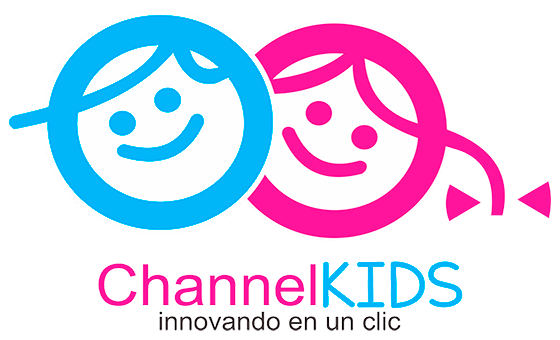 MATERIAMATERIAEspañolGRADO6°SEMANASemana 1ACTIVIDADESACTIVIDADESACTIVIDADESACTIVIDADESACTIVIDADESACTIVIDADESACTIVIDADESClase 1          Lo que conocen los alumnos. Pág. 9Reunir y comentar en equipo ¿qué tipo de exámenes han contestado?, ¿cómo hacen para estudiar?, ¿usan una guía de estudio?, ¿cómo resuelven esa guía de estudio?.Encontrar la diferencia entre las evaluaciones que el maestro aplica y las autoevaluaciones, ¿en cuál es necesario sacar libros?, ¿pueden sacarlos?.Hacer anotaciones en pintarrón con las respuestas de los equipos y socializar.Reunidos en equipos solicitar a los alumnos que inventen una pregunta tipo examen de cualquier MATERIA.Cuando las preguntas estén listas intercambiarla con otro equipo para que sean contestadas.Preguntar si fue clara la pregunta, si fue fácil de contestar, qué creen que le haya faltado.Hacer las correcciones necesarias y regresar las preguntas al equipo.Elaborar nuevamente otro reactivo, intercambiarlo y contestarlo: ¿tuvo los mismos errores?, ¿qué le faltó nuevamente?Dejar de tarea que los alumnos redacten 5 preguntas de un tema determinado para traerlo la siguiente clase e investigar los diferentes tipos de reactivos.          Lo que conocen los alumnos. Pág. 9Reunir y comentar en equipo ¿qué tipo de exámenes han contestado?, ¿cómo hacen para estudiar?, ¿usan una guía de estudio?, ¿cómo resuelven esa guía de estudio?.Encontrar la diferencia entre las evaluaciones que el maestro aplica y las autoevaluaciones, ¿en cuál es necesario sacar libros?, ¿pueden sacarlos?.Hacer anotaciones en pintarrón con las respuestas de los equipos y socializar.Reunidos en equipos solicitar a los alumnos que inventen una pregunta tipo examen de cualquier MATERIA.Cuando las preguntas estén listas intercambiarla con otro equipo para que sean contestadas.Preguntar si fue clara la pregunta, si fue fácil de contestar, qué creen que le haya faltado.Hacer las correcciones necesarias y regresar las preguntas al equipo.Elaborar nuevamente otro reactivo, intercambiarlo y contestarlo: ¿tuvo los mismos errores?, ¿qué le faltó nuevamente?Dejar de tarea que los alumnos redacten 5 preguntas de un tema determinado para traerlo la siguiente clase e investigar los diferentes tipos de reactivos.          Lo que conocen los alumnos. Pág. 9Reunir y comentar en equipo ¿qué tipo de exámenes han contestado?, ¿cómo hacen para estudiar?, ¿usan una guía de estudio?, ¿cómo resuelven esa guía de estudio?.Encontrar la diferencia entre las evaluaciones que el maestro aplica y las autoevaluaciones, ¿en cuál es necesario sacar libros?, ¿pueden sacarlos?.Hacer anotaciones en pintarrón con las respuestas de los equipos y socializar.Reunidos en equipos solicitar a los alumnos que inventen una pregunta tipo examen de cualquier MATERIA.Cuando las preguntas estén listas intercambiarla con otro equipo para que sean contestadas.Preguntar si fue clara la pregunta, si fue fácil de contestar, qué creen que le haya faltado.Hacer las correcciones necesarias y regresar las preguntas al equipo.Elaborar nuevamente otro reactivo, intercambiarlo y contestarlo: ¿tuvo los mismos errores?, ¿qué le faltó nuevamente?Dejar de tarea que los alumnos redacten 5 preguntas de un tema determinado para traerlo la siguiente clase e investigar los diferentes tipos de reactivos.          Lo que conocen los alumnos. Pág. 9Reunir y comentar en equipo ¿qué tipo de exámenes han contestado?, ¿cómo hacen para estudiar?, ¿usan una guía de estudio?, ¿cómo resuelven esa guía de estudio?.Encontrar la diferencia entre las evaluaciones que el maestro aplica y las autoevaluaciones, ¿en cuál es necesario sacar libros?, ¿pueden sacarlos?.Hacer anotaciones en pintarrón con las respuestas de los equipos y socializar.Reunidos en equipos solicitar a los alumnos que inventen una pregunta tipo examen de cualquier MATERIA.Cuando las preguntas estén listas intercambiarla con otro equipo para que sean contestadas.Preguntar si fue clara la pregunta, si fue fácil de contestar, qué creen que le haya faltado.Hacer las correcciones necesarias y regresar las preguntas al equipo.Elaborar nuevamente otro reactivo, intercambiarlo y contestarlo: ¿tuvo los mismos errores?, ¿qué le faltó nuevamente?Dejar de tarea que los alumnos redacten 5 preguntas de un tema determinado para traerlo la siguiente clase e investigar los diferentes tipos de reactivos.          Lo que conocen los alumnos. Pág. 9Reunir y comentar en equipo ¿qué tipo de exámenes han contestado?, ¿cómo hacen para estudiar?, ¿usan una guía de estudio?, ¿cómo resuelven esa guía de estudio?.Encontrar la diferencia entre las evaluaciones que el maestro aplica y las autoevaluaciones, ¿en cuál es necesario sacar libros?, ¿pueden sacarlos?.Hacer anotaciones en pintarrón con las respuestas de los equipos y socializar.Reunidos en equipos solicitar a los alumnos que inventen una pregunta tipo examen de cualquier MATERIA.Cuando las preguntas estén listas intercambiarla con otro equipo para que sean contestadas.Preguntar si fue clara la pregunta, si fue fácil de contestar, qué creen que le haya faltado.Hacer las correcciones necesarias y regresar las preguntas al equipo.Elaborar nuevamente otro reactivo, intercambiarlo y contestarlo: ¿tuvo los mismos errores?, ¿qué le faltó nuevamente?Dejar de tarea que los alumnos redacten 5 preguntas de un tema determinado para traerlo la siguiente clase e investigar los diferentes tipos de reactivos.          Lo que conocen los alumnos. Pág. 9Reunir y comentar en equipo ¿qué tipo de exámenes han contestado?, ¿cómo hacen para estudiar?, ¿usan una guía de estudio?, ¿cómo resuelven esa guía de estudio?.Encontrar la diferencia entre las evaluaciones que el maestro aplica y las autoevaluaciones, ¿en cuál es necesario sacar libros?, ¿pueden sacarlos?.Hacer anotaciones en pintarrón con las respuestas de los equipos y socializar.Reunidos en equipos solicitar a los alumnos que inventen una pregunta tipo examen de cualquier MATERIA.Cuando las preguntas estén listas intercambiarla con otro equipo para que sean contestadas.Preguntar si fue clara la pregunta, si fue fácil de contestar, qué creen que le haya faltado.Hacer las correcciones necesarias y regresar las preguntas al equipo.Elaborar nuevamente otro reactivo, intercambiarlo y contestarlo: ¿tuvo los mismos errores?, ¿qué le faltó nuevamente?Dejar de tarea que los alumnos redacten 5 preguntas de un tema determinado para traerlo la siguiente clase e investigar los diferentes tipos de reactivos.Clase 2Solicitar a los alumnos que de manera individual muestren una de sus preguntas que redactaron de tarea. Revisar la estructura.Pasar al pintarrón a anotar algunas de las preguntas, ¿estuvo escrita correctamente?, ¿su redacción era la correcta?, ¿cómo podrían mejorar?Solicitar a los alumnos de manera grupal, leer un tipo de reactivo cada quien para analizarlo.          Analicemos algunas modalidades de cuestionarios. Páginas 10.Reunir varios exámenes. Formar equipos y seleccionar varios de distintas MATERIAs, con diferentes tipos de preguntas y dificultad.Leer en grupo el ejemplo de la página 10. Analizar qué tipo de reactivos tiene y cuál es el propósito de cada uno.Observar que hay algunos reactivos que ocupan signos de interrogación y otros no.Dejar de tarea que elaboren 5 reactivos que sean en pregunta.Solicitar a los alumnos que de manera individual muestren una de sus preguntas que redactaron de tarea. Revisar la estructura.Pasar al pintarrón a anotar algunas de las preguntas, ¿estuvo escrita correctamente?, ¿su redacción era la correcta?, ¿cómo podrían mejorar?Solicitar a los alumnos de manera grupal, leer un tipo de reactivo cada quien para analizarlo.          Analicemos algunas modalidades de cuestionarios. Páginas 10.Reunir varios exámenes. Formar equipos y seleccionar varios de distintas MATERIAs, con diferentes tipos de preguntas y dificultad.Leer en grupo el ejemplo de la página 10. Analizar qué tipo de reactivos tiene y cuál es el propósito de cada uno.Observar que hay algunos reactivos que ocupan signos de interrogación y otros no.Dejar de tarea que elaboren 5 reactivos que sean en pregunta.Solicitar a los alumnos que de manera individual muestren una de sus preguntas que redactaron de tarea. Revisar la estructura.Pasar al pintarrón a anotar algunas de las preguntas, ¿estuvo escrita correctamente?, ¿su redacción era la correcta?, ¿cómo podrían mejorar?Solicitar a los alumnos de manera grupal, leer un tipo de reactivo cada quien para analizarlo.          Analicemos algunas modalidades de cuestionarios. Páginas 10.Reunir varios exámenes. Formar equipos y seleccionar varios de distintas MATERIAs, con diferentes tipos de preguntas y dificultad.Leer en grupo el ejemplo de la página 10. Analizar qué tipo de reactivos tiene y cuál es el propósito de cada uno.Observar que hay algunos reactivos que ocupan signos de interrogación y otros no.Dejar de tarea que elaboren 5 reactivos que sean en pregunta.Solicitar a los alumnos que de manera individual muestren una de sus preguntas que redactaron de tarea. Revisar la estructura.Pasar al pintarrón a anotar algunas de las preguntas, ¿estuvo escrita correctamente?, ¿su redacción era la correcta?, ¿cómo podrían mejorar?Solicitar a los alumnos de manera grupal, leer un tipo de reactivo cada quien para analizarlo.          Analicemos algunas modalidades de cuestionarios. Páginas 10.Reunir varios exámenes. Formar equipos y seleccionar varios de distintas MATERIAs, con diferentes tipos de preguntas y dificultad.Leer en grupo el ejemplo de la página 10. Analizar qué tipo de reactivos tiene y cuál es el propósito de cada uno.Observar que hay algunos reactivos que ocupan signos de interrogación y otros no.Dejar de tarea que elaboren 5 reactivos que sean en pregunta.Solicitar a los alumnos que de manera individual muestren una de sus preguntas que redactaron de tarea. Revisar la estructura.Pasar al pintarrón a anotar algunas de las preguntas, ¿estuvo escrita correctamente?, ¿su redacción era la correcta?, ¿cómo podrían mejorar?Solicitar a los alumnos de manera grupal, leer un tipo de reactivo cada quien para analizarlo.          Analicemos algunas modalidades de cuestionarios. Páginas 10.Reunir varios exámenes. Formar equipos y seleccionar varios de distintas MATERIAs, con diferentes tipos de preguntas y dificultad.Leer en grupo el ejemplo de la página 10. Analizar qué tipo de reactivos tiene y cuál es el propósito de cada uno.Observar que hay algunos reactivos que ocupan signos de interrogación y otros no.Dejar de tarea que elaboren 5 reactivos que sean en pregunta.Solicitar a los alumnos que de manera individual muestren una de sus preguntas que redactaron de tarea. Revisar la estructura.Pasar al pintarrón a anotar algunas de las preguntas, ¿estuvo escrita correctamente?, ¿su redacción era la correcta?, ¿cómo podrían mejorar?Solicitar a los alumnos de manera grupal, leer un tipo de reactivo cada quien para analizarlo.          Analicemos algunas modalidades de cuestionarios. Páginas 10.Reunir varios exámenes. Formar equipos y seleccionar varios de distintas MATERIAs, con diferentes tipos de preguntas y dificultad.Leer en grupo el ejemplo de la página 10. Analizar qué tipo de reactivos tiene y cuál es el propósito de cada uno.Observar que hay algunos reactivos que ocupan signos de interrogación y otros no.Dejar de tarea que elaboren 5 reactivos que sean en pregunta.Clase 3Reunir en equipos y analizar las preguntas que elaboraron.Comentar en el equipo si todas las respuestas se localizan en los libros, ¿en cuáles, de qué MATERIA?Diferenciar las preguntas que se pueden resolver con el libro y las que se pueden resolver con habilidades.De forma individual hacer en el cuaderno varias formas de preguntar en un examen.Revisar cada una de las preguntas elaboradas y comentar.Reunir en equipos y analizar las preguntas que elaboraron.Comentar en el equipo si todas las respuestas se localizan en los libros, ¿en cuáles, de qué MATERIA?Diferenciar las preguntas que se pueden resolver con el libro y las que se pueden resolver con habilidades.De forma individual hacer en el cuaderno varias formas de preguntar en un examen.Revisar cada una de las preguntas elaboradas y comentar.Reunir en equipos y analizar las preguntas que elaboraron.Comentar en el equipo si todas las respuestas se localizan en los libros, ¿en cuáles, de qué MATERIA?Diferenciar las preguntas que se pueden resolver con el libro y las que se pueden resolver con habilidades.De forma individual hacer en el cuaderno varias formas de preguntar en un examen.Revisar cada una de las preguntas elaboradas y comentar.Reunir en equipos y analizar las preguntas que elaboraron.Comentar en el equipo si todas las respuestas se localizan en los libros, ¿en cuáles, de qué MATERIA?Diferenciar las preguntas que se pueden resolver con el libro y las que se pueden resolver con habilidades.De forma individual hacer en el cuaderno varias formas de preguntar en un examen.Revisar cada una de las preguntas elaboradas y comentar.Reunir en equipos y analizar las preguntas que elaboraron.Comentar en el equipo si todas las respuestas se localizan en los libros, ¿en cuáles, de qué MATERIA?Diferenciar las preguntas que se pueden resolver con el libro y las que se pueden resolver con habilidades.De forma individual hacer en el cuaderno varias formas de preguntar en un examen.Revisar cada una de las preguntas elaboradas y comentar.Reunir en equipos y analizar las preguntas que elaboraron.Comentar en el equipo si todas las respuestas se localizan en los libros, ¿en cuáles, de qué MATERIA?Diferenciar las preguntas que se pueden resolver con el libro y las que se pueden resolver con habilidades.De forma individual hacer en el cuaderno varias formas de preguntar en un examen.Revisar cada una de las preguntas elaboradas y comentar.Clase 4Platicar acerca de las preguntas abiertas y las preguntas cerradas, ¿cuál es la diferencia?Redactar en equipo 3 preguntas abiertas y 3 preguntas cerradas sobre un mismo tema, ¿cuál es más adecuada para un examen?, ¿es correcta su redacción?Intercambiar con otro equipo y corregir.A manera de conclusión de la Clase, comentar cuáles tipos de preguntas resultan más útiles para elaborar guías de autoestudio y por qué.Comentar la importancia de utilizar los signos de interrogación y el uso de acentos en la redacción de preguntas.Dejar de tarea traer exámenes diversos que tengan en casa.Platicar acerca de las preguntas abiertas y las preguntas cerradas, ¿cuál es la diferencia?Redactar en equipo 3 preguntas abiertas y 3 preguntas cerradas sobre un mismo tema, ¿cuál es más adecuada para un examen?, ¿es correcta su redacción?Intercambiar con otro equipo y corregir.A manera de conclusión de la Clase, comentar cuáles tipos de preguntas resultan más útiles para elaborar guías de autoestudio y por qué.Comentar la importancia de utilizar los signos de interrogación y el uso de acentos en la redacción de preguntas.Dejar de tarea traer exámenes diversos que tengan en casa.Platicar acerca de las preguntas abiertas y las preguntas cerradas, ¿cuál es la diferencia?Redactar en equipo 3 preguntas abiertas y 3 preguntas cerradas sobre un mismo tema, ¿cuál es más adecuada para un examen?, ¿es correcta su redacción?Intercambiar con otro equipo y corregir.A manera de conclusión de la Clase, comentar cuáles tipos de preguntas resultan más útiles para elaborar guías de autoestudio y por qué.Comentar la importancia de utilizar los signos de interrogación y el uso de acentos en la redacción de preguntas.Dejar de tarea traer exámenes diversos que tengan en casa.Platicar acerca de las preguntas abiertas y las preguntas cerradas, ¿cuál es la diferencia?Redactar en equipo 3 preguntas abiertas y 3 preguntas cerradas sobre un mismo tema, ¿cuál es más adecuada para un examen?, ¿es correcta su redacción?Intercambiar con otro equipo y corregir.A manera de conclusión de la Clase, comentar cuáles tipos de preguntas resultan más útiles para elaborar guías de autoestudio y por qué.Comentar la importancia de utilizar los signos de interrogación y el uso de acentos en la redacción de preguntas.Dejar de tarea traer exámenes diversos que tengan en casa.Platicar acerca de las preguntas abiertas y las preguntas cerradas, ¿cuál es la diferencia?Redactar en equipo 3 preguntas abiertas y 3 preguntas cerradas sobre un mismo tema, ¿cuál es más adecuada para un examen?, ¿es correcta su redacción?Intercambiar con otro equipo y corregir.A manera de conclusión de la Clase, comentar cuáles tipos de preguntas resultan más útiles para elaborar guías de autoestudio y por qué.Comentar la importancia de utilizar los signos de interrogación y el uso de acentos en la redacción de preguntas.Dejar de tarea traer exámenes diversos que tengan en casa.Platicar acerca de las preguntas abiertas y las preguntas cerradas, ¿cuál es la diferencia?Redactar en equipo 3 preguntas abiertas y 3 preguntas cerradas sobre un mismo tema, ¿cuál es más adecuada para un examen?, ¿es correcta su redacción?Intercambiar con otro equipo y corregir.A manera de conclusión de la Clase, comentar cuáles tipos de preguntas resultan más útiles para elaborar guías de autoestudio y por qué.Comentar la importancia de utilizar los signos de interrogación y el uso de acentos en la redacción de preguntas.Dejar de tarea traer exámenes diversos que tengan en casa.MATERIAMATERIAEspañolGRADO6°SEMANASemana 2ACTIVIDADESACTIVIDADESACTIVIDADESACTIVIDADESACTIVIDADESACTIVIDADESACTIVIDADESClase 1Reunir los alumnos en equipo y compartir los exámenes traídos de casa.Analizarlos y comentar qué tipo de reactivos tienen.          A la búsqueda de exámenes y cuestionarios. Página 12.Analizar sobre qué tema hablan, cuáles son sus diferencias y semejanzas.Reflexionar acerca de cuáles son las preguntas que necesitan para elaborar un examen.Revisar ¿cuál es el propósito de cada pregunta?, ¿cuál sería una mejor respuesta?, ¿tendrá varias respuestas?, ¿qué forma de respuesta tendrá?, ¿descriptiva, explicativa, causa-efecto?Redactar una pregunta que se responda con cada una de las formas de respuesta anterior.Reunir los alumnos en equipo y compartir los exámenes traídos de casa.Analizarlos y comentar qué tipo de reactivos tienen.          A la búsqueda de exámenes y cuestionarios. Página 12.Analizar sobre qué tema hablan, cuáles son sus diferencias y semejanzas.Reflexionar acerca de cuáles son las preguntas que necesitan para elaborar un examen.Revisar ¿cuál es el propósito de cada pregunta?, ¿cuál sería una mejor respuesta?, ¿tendrá varias respuestas?, ¿qué forma de respuesta tendrá?, ¿descriptiva, explicativa, causa-efecto?Redactar una pregunta que se responda con cada una de las formas de respuesta anterior.Reunir los alumnos en equipo y compartir los exámenes traídos de casa.Analizarlos y comentar qué tipo de reactivos tienen.          A la búsqueda de exámenes y cuestionarios. Página 12.Analizar sobre qué tema hablan, cuáles son sus diferencias y semejanzas.Reflexionar acerca de cuáles son las preguntas que necesitan para elaborar un examen.Revisar ¿cuál es el propósito de cada pregunta?, ¿cuál sería una mejor respuesta?, ¿tendrá varias respuestas?, ¿qué forma de respuesta tendrá?, ¿descriptiva, explicativa, causa-efecto?Redactar una pregunta que se responda con cada una de las formas de respuesta anterior.Reunir los alumnos en equipo y compartir los exámenes traídos de casa.Analizarlos y comentar qué tipo de reactivos tienen.          A la búsqueda de exámenes y cuestionarios. Página 12.Analizar sobre qué tema hablan, cuáles son sus diferencias y semejanzas.Reflexionar acerca de cuáles son las preguntas que necesitan para elaborar un examen.Revisar ¿cuál es el propósito de cada pregunta?, ¿cuál sería una mejor respuesta?, ¿tendrá varias respuestas?, ¿qué forma de respuesta tendrá?, ¿descriptiva, explicativa, causa-efecto?Redactar una pregunta que se responda con cada una de las formas de respuesta anterior.Reunir los alumnos en equipo y compartir los exámenes traídos de casa.Analizarlos y comentar qué tipo de reactivos tienen.          A la búsqueda de exámenes y cuestionarios. Página 12.Analizar sobre qué tema hablan, cuáles son sus diferencias y semejanzas.Reflexionar acerca de cuáles son las preguntas que necesitan para elaborar un examen.Revisar ¿cuál es el propósito de cada pregunta?, ¿cuál sería una mejor respuesta?, ¿tendrá varias respuestas?, ¿qué forma de respuesta tendrá?, ¿descriptiva, explicativa, causa-efecto?Redactar una pregunta que se responda con cada una de las formas de respuesta anterior.Reunir los alumnos en equipo y compartir los exámenes traídos de casa.Analizarlos y comentar qué tipo de reactivos tienen.          A la búsqueda de exámenes y cuestionarios. Página 12.Analizar sobre qué tema hablan, cuáles son sus diferencias y semejanzas.Reflexionar acerca de cuáles son las preguntas que necesitan para elaborar un examen.Revisar ¿cuál es el propósito de cada pregunta?, ¿cuál sería una mejor respuesta?, ¿tendrá varias respuestas?, ¿qué forma de respuesta tendrá?, ¿descriptiva, explicativa, causa-efecto?Redactar una pregunta que se responda con cada una de las formas de respuesta anterior.Clase 2Intercambiar en binas las preguntas que hicieron de tarea y analizar el tipo de respuesta.Preguntar de manera general ¿es correcta la escritura de las preguntas?, ¿les falta algo?, ¿qué?          Los signos de interrogación. Página 12.Dictar algunas preguntas y pasar a varios alumnos a que las escriban.Observar muy bien si pusieron los signos correctamente.Practicar en la libreta la escritura de preguntas y los signos de interrogación.Identificar en las preguntas las palabras qué, cuál, cómo, quién, dónde, y su acento.Elaborar por equipo una pregunta con cada una de las palabras anteriores sin dejar pasar la escritura de los signos de interrogación.Intercambiar las preguntas y corregir en caso necesario.Intercambiar en binas las preguntas que hicieron de tarea y analizar el tipo de respuesta.Preguntar de manera general ¿es correcta la escritura de las preguntas?, ¿les falta algo?, ¿qué?          Los signos de interrogación. Página 12.Dictar algunas preguntas y pasar a varios alumnos a que las escriban.Observar muy bien si pusieron los signos correctamente.Practicar en la libreta la escritura de preguntas y los signos de interrogación.Identificar en las preguntas las palabras qué, cuál, cómo, quién, dónde, y su acento.Elaborar por equipo una pregunta con cada una de las palabras anteriores sin dejar pasar la escritura de los signos de interrogación.Intercambiar las preguntas y corregir en caso necesario.Intercambiar en binas las preguntas que hicieron de tarea y analizar el tipo de respuesta.Preguntar de manera general ¿es correcta la escritura de las preguntas?, ¿les falta algo?, ¿qué?          Los signos de interrogación. Página 12.Dictar algunas preguntas y pasar a varios alumnos a que las escriban.Observar muy bien si pusieron los signos correctamente.Practicar en la libreta la escritura de preguntas y los signos de interrogación.Identificar en las preguntas las palabras qué, cuál, cómo, quién, dónde, y su acento.Elaborar por equipo una pregunta con cada una de las palabras anteriores sin dejar pasar la escritura de los signos de interrogación.Intercambiar las preguntas y corregir en caso necesario.Intercambiar en binas las preguntas que hicieron de tarea y analizar el tipo de respuesta.Preguntar de manera general ¿es correcta la escritura de las preguntas?, ¿les falta algo?, ¿qué?          Los signos de interrogación. Página 12.Dictar algunas preguntas y pasar a varios alumnos a que las escriban.Observar muy bien si pusieron los signos correctamente.Practicar en la libreta la escritura de preguntas y los signos de interrogación.Identificar en las preguntas las palabras qué, cuál, cómo, quién, dónde, y su acento.Elaborar por equipo una pregunta con cada una de las palabras anteriores sin dejar pasar la escritura de los signos de interrogación.Intercambiar las preguntas y corregir en caso necesario.Intercambiar en binas las preguntas que hicieron de tarea y analizar el tipo de respuesta.Preguntar de manera general ¿es correcta la escritura de las preguntas?, ¿les falta algo?, ¿qué?          Los signos de interrogación. Página 12.Dictar algunas preguntas y pasar a varios alumnos a que las escriban.Observar muy bien si pusieron los signos correctamente.Practicar en la libreta la escritura de preguntas y los signos de interrogación.Identificar en las preguntas las palabras qué, cuál, cómo, quién, dónde, y su acento.Elaborar por equipo una pregunta con cada una de las palabras anteriores sin dejar pasar la escritura de los signos de interrogación.Intercambiar las preguntas y corregir en caso necesario.Intercambiar en binas las preguntas que hicieron de tarea y analizar el tipo de respuesta.Preguntar de manera general ¿es correcta la escritura de las preguntas?, ¿les falta algo?, ¿qué?          Los signos de interrogación. Página 12.Dictar algunas preguntas y pasar a varios alumnos a que las escriban.Observar muy bien si pusieron los signos correctamente.Practicar en la libreta la escritura de preguntas y los signos de interrogación.Identificar en las preguntas las palabras qué, cuál, cómo, quién, dónde, y su acento.Elaborar por equipo una pregunta con cada una de las palabras anteriores sin dejar pasar la escritura de los signos de interrogación.Intercambiar las preguntas y corregir en caso necesario.Clase 3Platicar acerca de cómo se preparan para un examen, ¿qué es lo que regularmente hacen?, ¿es lo correcto?, ¿qué sugieren se haga antes, durante y después?          Discutamos las estrategias y los procedimientos. Páginas 13.Escribir individualmente un texto breve donde describan cómo se preparan para un examen. Guiarse con las preguntas del libro de texto.Formar parejas e intercambiar el texto para compartir sus estrategias de estudio.Analizar el esquema de la página 13 para ampliar el texto que se hizo al inicio.A: requiero presentar un examen o estudiar para alguna MATERIA. Registro la fecha.B: me preparo y repaso, considero tanto los temas a tratar como las posibles preguntas.C: presento el examen a partir de lo estudiado, aplico una estrategia para resolverlo.Comentar acerca del esquema anterior.Platicar acerca de cómo se preparan para un examen, ¿qué es lo que regularmente hacen?, ¿es lo correcto?, ¿qué sugieren se haga antes, durante y después?          Discutamos las estrategias y los procedimientos. Páginas 13.Escribir individualmente un texto breve donde describan cómo se preparan para un examen. Guiarse con las preguntas del libro de texto.Formar parejas e intercambiar el texto para compartir sus estrategias de estudio.Analizar el esquema de la página 13 para ampliar el texto que se hizo al inicio.A: requiero presentar un examen o estudiar para alguna MATERIA. Registro la fecha.B: me preparo y repaso, considero tanto los temas a tratar como las posibles preguntas.C: presento el examen a partir de lo estudiado, aplico una estrategia para resolverlo.Comentar acerca del esquema anterior.Platicar acerca de cómo se preparan para un examen, ¿qué es lo que regularmente hacen?, ¿es lo correcto?, ¿qué sugieren se haga antes, durante y después?          Discutamos las estrategias y los procedimientos. Páginas 13.Escribir individualmente un texto breve donde describan cómo se preparan para un examen. Guiarse con las preguntas del libro de texto.Formar parejas e intercambiar el texto para compartir sus estrategias de estudio.Analizar el esquema de la página 13 para ampliar el texto que se hizo al inicio.A: requiero presentar un examen o estudiar para alguna MATERIA. Registro la fecha.B: me preparo y repaso, considero tanto los temas a tratar como las posibles preguntas.C: presento el examen a partir de lo estudiado, aplico una estrategia para resolverlo.Comentar acerca del esquema anterior.Platicar acerca de cómo se preparan para un examen, ¿qué es lo que regularmente hacen?, ¿es lo correcto?, ¿qué sugieren se haga antes, durante y después?          Discutamos las estrategias y los procedimientos. Páginas 13.Escribir individualmente un texto breve donde describan cómo se preparan para un examen. Guiarse con las preguntas del libro de texto.Formar parejas e intercambiar el texto para compartir sus estrategias de estudio.Analizar el esquema de la página 13 para ampliar el texto que se hizo al inicio.A: requiero presentar un examen o estudiar para alguna MATERIA. Registro la fecha.B: me preparo y repaso, considero tanto los temas a tratar como las posibles preguntas.C: presento el examen a partir de lo estudiado, aplico una estrategia para resolverlo.Comentar acerca del esquema anterior.Platicar acerca de cómo se preparan para un examen, ¿qué es lo que regularmente hacen?, ¿es lo correcto?, ¿qué sugieren se haga antes, durante y después?          Discutamos las estrategias y los procedimientos. Páginas 13.Escribir individualmente un texto breve donde describan cómo se preparan para un examen. Guiarse con las preguntas del libro de texto.Formar parejas e intercambiar el texto para compartir sus estrategias de estudio.Analizar el esquema de la página 13 para ampliar el texto que se hizo al inicio.A: requiero presentar un examen o estudiar para alguna MATERIA. Registro la fecha.B: me preparo y repaso, considero tanto los temas a tratar como las posibles preguntas.C: presento el examen a partir de lo estudiado, aplico una estrategia para resolverlo.Comentar acerca del esquema anterior.Platicar acerca de cómo se preparan para un examen, ¿qué es lo que regularmente hacen?, ¿es lo correcto?, ¿qué sugieren se haga antes, durante y después?          Discutamos las estrategias y los procedimientos. Páginas 13.Escribir individualmente un texto breve donde describan cómo se preparan para un examen. Guiarse con las preguntas del libro de texto.Formar parejas e intercambiar el texto para compartir sus estrategias de estudio.Analizar el esquema de la página 13 para ampliar el texto que se hizo al inicio.A: requiero presentar un examen o estudiar para alguna MATERIA. Registro la fecha.B: me preparo y repaso, considero tanto los temas a tratar como las posibles preguntas.C: presento el examen a partir de lo estudiado, aplico una estrategia para resolverlo.Comentar acerca del esquema anterior.Clase 4Retomar nuevamente el tema de qué hacer antes, durante y después de un examen.          Conozcamos algunas estrategias. Página 14.Leer en voz alta las recomendaciones que hacen algunos especialistas en evaluación sobre cómo resolver un examen.Comentar en grupo.Escribir cada una de las frases en cartulina o papel bond y pegarlas alrededor del salón para tenerlas presentes.Revisar lo que se vio en esta semana por si quedaron algunas dudas.Retomar nuevamente el tema de qué hacer antes, durante y después de un examen.          Conozcamos algunas estrategias. Página 14.Leer en voz alta las recomendaciones que hacen algunos especialistas en evaluación sobre cómo resolver un examen.Comentar en grupo.Escribir cada una de las frases en cartulina o papel bond y pegarlas alrededor del salón para tenerlas presentes.Revisar lo que se vio en esta semana por si quedaron algunas dudas.Retomar nuevamente el tema de qué hacer antes, durante y después de un examen.          Conozcamos algunas estrategias. Página 14.Leer en voz alta las recomendaciones que hacen algunos especialistas en evaluación sobre cómo resolver un examen.Comentar en grupo.Escribir cada una de las frases en cartulina o papel bond y pegarlas alrededor del salón para tenerlas presentes.Revisar lo que se vio en esta semana por si quedaron algunas dudas.Retomar nuevamente el tema de qué hacer antes, durante y después de un examen.          Conozcamos algunas estrategias. Página 14.Leer en voz alta las recomendaciones que hacen algunos especialistas en evaluación sobre cómo resolver un examen.Comentar en grupo.Escribir cada una de las frases en cartulina o papel bond y pegarlas alrededor del salón para tenerlas presentes.Revisar lo que se vio en esta semana por si quedaron algunas dudas.Retomar nuevamente el tema de qué hacer antes, durante y después de un examen.          Conozcamos algunas estrategias. Página 14.Leer en voz alta las recomendaciones que hacen algunos especialistas en evaluación sobre cómo resolver un examen.Comentar en grupo.Escribir cada una de las frases en cartulina o papel bond y pegarlas alrededor del salón para tenerlas presentes.Revisar lo que se vio en esta semana por si quedaron algunas dudas.Retomar nuevamente el tema de qué hacer antes, durante y después de un examen.          Conozcamos algunas estrategias. Página 14.Leer en voz alta las recomendaciones que hacen algunos especialistas en evaluación sobre cómo resolver un examen.Comentar en grupo.Escribir cada una de las frases en cartulina o papel bond y pegarlas alrededor del salón para tenerlas presentes.Revisar lo que se vio en esta semana por si quedaron algunas dudas.MATERIAMATERIAEspañolGRADO6°SEMANASemana 3ACTIVIDADESACTIVIDADESACTIVIDADESACTIVIDADESACTIVIDADESACTIVIDADESACTIVIDADESClase 1Preguntar a los alumnos ¿qué es el autoestudio?, anotar las diversas opiniones en el pintarrón para iniciar con la redacción de una guía de autoestudio.         El borrador de nuestra guía de estudio. Páginas 15.Elegir una MATERIA diferente por equipo. Explorar la información para poder intercambiar su guía posteriormente con otros equipos.Escribir una lista de posibles preguntas vinculadas con el tema, tratando de usar diversos tipos de reactivos.Intercambiar las preguntas con otro equipo y tratar de resolverlas. Revisar las respuestas dadas, los signos de puntuación y acentos.Comentar si le faltó algo a esas preguntas y si su redacción fue clara. Corregir.Buscar en los exámenes que se resolvieron si hay preguntas abiertas y cerradas.Señalar y anotar las características en el cuaderno.Hacer las correcciones necesarias a los reactivos elaborados.Preguntar a los alumnos ¿qué es el autoestudio?, anotar las diversas opiniones en el pintarrón para iniciar con la redacción de una guía de autoestudio.         El borrador de nuestra guía de estudio. Páginas 15.Elegir una MATERIA diferente por equipo. Explorar la información para poder intercambiar su guía posteriormente con otros equipos.Escribir una lista de posibles preguntas vinculadas con el tema, tratando de usar diversos tipos de reactivos.Intercambiar las preguntas con otro equipo y tratar de resolverlas. Revisar las respuestas dadas, los signos de puntuación y acentos.Comentar si le faltó algo a esas preguntas y si su redacción fue clara. Corregir.Buscar en los exámenes que se resolvieron si hay preguntas abiertas y cerradas.Señalar y anotar las características en el cuaderno.Hacer las correcciones necesarias a los reactivos elaborados.Preguntar a los alumnos ¿qué es el autoestudio?, anotar las diversas opiniones en el pintarrón para iniciar con la redacción de una guía de autoestudio.         El borrador de nuestra guía de estudio. Páginas 15.Elegir una MATERIA diferente por equipo. Explorar la información para poder intercambiar su guía posteriormente con otros equipos.Escribir una lista de posibles preguntas vinculadas con el tema, tratando de usar diversos tipos de reactivos.Intercambiar las preguntas con otro equipo y tratar de resolverlas. Revisar las respuestas dadas, los signos de puntuación y acentos.Comentar si le faltó algo a esas preguntas y si su redacción fue clara. Corregir.Buscar en los exámenes que se resolvieron si hay preguntas abiertas y cerradas.Señalar y anotar las características en el cuaderno.Hacer las correcciones necesarias a los reactivos elaborados.Preguntar a los alumnos ¿qué es el autoestudio?, anotar las diversas opiniones en el pintarrón para iniciar con la redacción de una guía de autoestudio.         El borrador de nuestra guía de estudio. Páginas 15.Elegir una MATERIA diferente por equipo. Explorar la información para poder intercambiar su guía posteriormente con otros equipos.Escribir una lista de posibles preguntas vinculadas con el tema, tratando de usar diversos tipos de reactivos.Intercambiar las preguntas con otro equipo y tratar de resolverlas. Revisar las respuestas dadas, los signos de puntuación y acentos.Comentar si le faltó algo a esas preguntas y si su redacción fue clara. Corregir.Buscar en los exámenes que se resolvieron si hay preguntas abiertas y cerradas.Señalar y anotar las características en el cuaderno.Hacer las correcciones necesarias a los reactivos elaborados.Preguntar a los alumnos ¿qué es el autoestudio?, anotar las diversas opiniones en el pintarrón para iniciar con la redacción de una guía de autoestudio.         El borrador de nuestra guía de estudio. Páginas 15.Elegir una MATERIA diferente por equipo. Explorar la información para poder intercambiar su guía posteriormente con otros equipos.Escribir una lista de posibles preguntas vinculadas con el tema, tratando de usar diversos tipos de reactivos.Intercambiar las preguntas con otro equipo y tratar de resolverlas. Revisar las respuestas dadas, los signos de puntuación y acentos.Comentar si le faltó algo a esas preguntas y si su redacción fue clara. Corregir.Buscar en los exámenes que se resolvieron si hay preguntas abiertas y cerradas.Señalar y anotar las características en el cuaderno.Hacer las correcciones necesarias a los reactivos elaborados.Preguntar a los alumnos ¿qué es el autoestudio?, anotar las diversas opiniones en el pintarrón para iniciar con la redacción de una guía de autoestudio.         El borrador de nuestra guía de estudio. Páginas 15.Elegir una MATERIA diferente por equipo. Explorar la información para poder intercambiar su guía posteriormente con otros equipos.Escribir una lista de posibles preguntas vinculadas con el tema, tratando de usar diversos tipos de reactivos.Intercambiar las preguntas con otro equipo y tratar de resolverlas. Revisar las respuestas dadas, los signos de puntuación y acentos.Comentar si le faltó algo a esas preguntas y si su redacción fue clara. Corregir.Buscar en los exámenes que se resolvieron si hay preguntas abiertas y cerradas.Señalar y anotar las características en el cuaderno.Hacer las correcciones necesarias a los reactivos elaborados.Clase 2Retomar la guía de autoestudio que se inició la clase anterior.Escribir las respuestas a las preguntas que elaboraron con la información del tema elegido.Revisar el cuestionario y verificar que los temas donde se sientan menos preparados contienen la información necesaria.Verificar si se tuvo complicaciones o dudas al contestar las preguntas.Retomar la guía de autoestudio que se inició la clase anterior.Escribir las respuestas a las preguntas que elaboraron con la información del tema elegido.Revisar el cuestionario y verificar que los temas donde se sientan menos preparados contienen la información necesaria.Verificar si se tuvo complicaciones o dudas al contestar las preguntas.Retomar la guía de autoestudio que se inició la clase anterior.Escribir las respuestas a las preguntas que elaboraron con la información del tema elegido.Revisar el cuestionario y verificar que los temas donde se sientan menos preparados contienen la información necesaria.Verificar si se tuvo complicaciones o dudas al contestar las preguntas.Retomar la guía de autoestudio que se inició la clase anterior.Escribir las respuestas a las preguntas que elaboraron con la información del tema elegido.Revisar el cuestionario y verificar que los temas donde se sientan menos preparados contienen la información necesaria.Verificar si se tuvo complicaciones o dudas al contestar las preguntas.Retomar la guía de autoestudio que se inició la clase anterior.Escribir las respuestas a las preguntas que elaboraron con la información del tema elegido.Revisar el cuestionario y verificar que los temas donde se sientan menos preparados contienen la información necesaria.Verificar si se tuvo complicaciones o dudas al contestar las preguntas.Retomar la guía de autoestudio que se inició la clase anterior.Escribir las respuestas a las preguntas que elaboraron con la información del tema elegido.Revisar el cuestionario y verificar que los temas donde se sientan menos preparados contienen la información necesaria.Verificar si se tuvo complicaciones o dudas al contestar las preguntas.Clase 3Retomar la guía de autoestudio.          Revisión y corrección de borradores. Página 16.Intercambiar con otro equipo el borrador de la guía de estudio, haciendo las observaciones necesarias.Recordemos que cada equipo eligió una MATERIA distinta para intercambiarla posteriormente con todos los equipos.Enriquecer y aumentar el número de preguntas, elaborando cierta cantidad de cada Materia.Corregir nuevamente y comentar.Retomar la guía de autoestudio.          Revisión y corrección de borradores. Página 16.Intercambiar con otro equipo el borrador de la guía de estudio, haciendo las observaciones necesarias.Recordemos que cada equipo eligió una MATERIA distinta para intercambiarla posteriormente con todos los equipos.Enriquecer y aumentar el número de preguntas, elaborando cierta cantidad de cada Materia.Corregir nuevamente y comentar.Retomar la guía de autoestudio.          Revisión y corrección de borradores. Página 16.Intercambiar con otro equipo el borrador de la guía de estudio, haciendo las observaciones necesarias.Recordemos que cada equipo eligió una MATERIA distinta para intercambiarla posteriormente con todos los equipos.Enriquecer y aumentar el número de preguntas, elaborando cierta cantidad de cada Materia.Corregir nuevamente y comentar.Retomar la guía de autoestudio.          Revisión y corrección de borradores. Página 16.Intercambiar con otro equipo el borrador de la guía de estudio, haciendo las observaciones necesarias.Recordemos que cada equipo eligió una MATERIA distinta para intercambiarla posteriormente con todos los equipos.Enriquecer y aumentar el número de preguntas, elaborando cierta cantidad de cada Materia.Corregir nuevamente y comentar.Retomar la guía de autoestudio.          Revisión y corrección de borradores. Página 16.Intercambiar con otro equipo el borrador de la guía de estudio, haciendo las observaciones necesarias.Recordemos que cada equipo eligió una MATERIA distinta para intercambiarla posteriormente con todos los equipos.Enriquecer y aumentar el número de preguntas, elaborando cierta cantidad de cada Materia.Corregir nuevamente y comentar.Retomar la guía de autoestudio.          Revisión y corrección de borradores. Página 16.Intercambiar con otro equipo el borrador de la guía de estudio, haciendo las observaciones necesarias.Recordemos que cada equipo eligió una MATERIA distinta para intercambiarla posteriormente con todos los equipos.Enriquecer y aumentar el número de preguntas, elaborando cierta cantidad de cada Materia.Corregir nuevamente y comentar.Clase 4Platicar con los alumnos si han tenido dificultades al elaborar los reactivos y aclarar las dudas. Revisar nuevamente las guías que se elaboraron.Hacer un círculo de intercambio de equipos. El profesor deberá tomar el SEMANA mientras se hace una revisión. Se sugiere revisión por 10 minutos y enseguida decir "cambio" y se intercambiarán con otro equipo en rotación.Cada equipo anotará con color o pluma roja las correcciones posibles, por ejemplo si una pregunta no es clara o tiene faltas de ortografía o redacción.Solicitar hojas blancas para que cada equipo pase su trabajo en blanco.Platicar con los alumnos si han tenido dificultades al elaborar los reactivos y aclarar las dudas. Revisar nuevamente las guías que se elaboraron.Hacer un círculo de intercambio de equipos. El profesor deberá tomar el SEMANA mientras se hace una revisión. Se sugiere revisión por 10 minutos y enseguida decir "cambio" y se intercambiarán con otro equipo en rotación.Cada equipo anotará con color o pluma roja las correcciones posibles, por ejemplo si una pregunta no es clara o tiene faltas de ortografía o redacción.Solicitar hojas blancas para que cada equipo pase su trabajo en blanco.Platicar con los alumnos si han tenido dificultades al elaborar los reactivos y aclarar las dudas. Revisar nuevamente las guías que se elaboraron.Hacer un círculo de intercambio de equipos. El profesor deberá tomar el SEMANA mientras se hace una revisión. Se sugiere revisión por 10 minutos y enseguida decir "cambio" y se intercambiarán con otro equipo en rotación.Cada equipo anotará con color o pluma roja las correcciones posibles, por ejemplo si una pregunta no es clara o tiene faltas de ortografía o redacción.Solicitar hojas blancas para que cada equipo pase su trabajo en blanco.Platicar con los alumnos si han tenido dificultades al elaborar los reactivos y aclarar las dudas. Revisar nuevamente las guías que se elaboraron.Hacer un círculo de intercambio de equipos. El profesor deberá tomar el SEMANA mientras se hace una revisión. Se sugiere revisión por 10 minutos y enseguida decir "cambio" y se intercambiarán con otro equipo en rotación.Cada equipo anotará con color o pluma roja las correcciones posibles, por ejemplo si una pregunta no es clara o tiene faltas de ortografía o redacción.Solicitar hojas blancas para que cada equipo pase su trabajo en blanco.Platicar con los alumnos si han tenido dificultades al elaborar los reactivos y aclarar las dudas. Revisar nuevamente las guías que se elaboraron.Hacer un círculo de intercambio de equipos. El profesor deberá tomar el SEMANA mientras se hace una revisión. Se sugiere revisión por 10 minutos y enseguida decir "cambio" y se intercambiarán con otro equipo en rotación.Cada equipo anotará con color o pluma roja las correcciones posibles, por ejemplo si una pregunta no es clara o tiene faltas de ortografía o redacción.Solicitar hojas blancas para que cada equipo pase su trabajo en blanco.Platicar con los alumnos si han tenido dificultades al elaborar los reactivos y aclarar las dudas. Revisar nuevamente las guías que se elaboraron.Hacer un círculo de intercambio de equipos. El profesor deberá tomar el SEMANA mientras se hace una revisión. Se sugiere revisión por 10 minutos y enseguida decir "cambio" y se intercambiarán con otro equipo en rotación.Cada equipo anotará con color o pluma roja las correcciones posibles, por ejemplo si una pregunta no es clara o tiene faltas de ortografía o redacción.Solicitar hojas blancas para que cada equipo pase su trabajo en blanco.MATERIAMATERIAEspañolGRADO6°SEMANASemana 4ACTIVIDADESACTIVIDADESACTIVIDADESACTIVIDADESACTIVIDADESACTIVIDADESACTIVIDADESClase 1Revisar que los alumnos tengan el material necesario para pasar sus guías en limpio.          Producto final. Página 16.En equipos, pasar las guías que elaboraron, en hojas blancas.Compartir las guías con los demás compañeros.Formar un banco de guías.Dar utilidad a la guía para la próxima evaluación.Realizar la autoevaluación de su trabajo en la página 17 de su libro de texto.Revisar que los alumnos tengan el material necesario para pasar sus guías en limpio.          Producto final. Página 16.En equipos, pasar las guías que elaboraron, en hojas blancas.Compartir las guías con los demás compañeros.Formar un banco de guías.Dar utilidad a la guía para la próxima evaluación.Realizar la autoevaluación de su trabajo en la página 17 de su libro de texto.Revisar que los alumnos tengan el material necesario para pasar sus guías en limpio.          Producto final. Página 16.En equipos, pasar las guías que elaboraron, en hojas blancas.Compartir las guías con los demás compañeros.Formar un banco de guías.Dar utilidad a la guía para la próxima evaluación.Realizar la autoevaluación de su trabajo en la página 17 de su libro de texto.Revisar que los alumnos tengan el material necesario para pasar sus guías en limpio.          Producto final. Página 16.En equipos, pasar las guías que elaboraron, en hojas blancas.Compartir las guías con los demás compañeros.Formar un banco de guías.Dar utilidad a la guía para la próxima evaluación.Realizar la autoevaluación de su trabajo en la página 17 de su libro de texto.Revisar que los alumnos tengan el material necesario para pasar sus guías en limpio.          Producto final. Página 16.En equipos, pasar las guías que elaboraron, en hojas blancas.Compartir las guías con los demás compañeros.Formar un banco de guías.Dar utilidad a la guía para la próxima evaluación.Realizar la autoevaluación de su trabajo en la página 17 de su libro de texto.Revisar que los alumnos tengan el material necesario para pasar sus guías en limpio.          Producto final. Página 16.En equipos, pasar las guías que elaboraron, en hojas blancas.Compartir las guías con los demás compañeros.Formar un banco de guías.Dar utilidad a la guía para la próxima evaluación.Realizar la autoevaluación de su trabajo en la página 17 de su libro de texto.Clase 2Hacer un repaso del tema de las guías de estudio y los diferentes tipos de reactivos que podemos encontrar en ellas.Anotar en el pintarrón lo que recuerden.Recordar que existen diferentes tipos de reactivos como los siguientes:Opción múltiple.Completar frase.Jerarquización.Falso - verdadero.Relación de columnas.Preguntas abiertas.Preguntas cerradas.Aclarar que algunas veces los reactivos suelen combinarse.De manera grupal hacer un ejercicio de cada uno de ellos para recordarlos.Preguntar si quedaron dudas y aclararlas. Hacer un repaso del tema de las guías de estudio y los diferentes tipos de reactivos que podemos encontrar en ellas.Anotar en el pintarrón lo que recuerden.Recordar que existen diferentes tipos de reactivos como los siguientes:Opción múltiple.Completar frase.Jerarquización.Falso - verdadero.Relación de columnas.Preguntas abiertas.Preguntas cerradas.Aclarar que algunas veces los reactivos suelen combinarse.De manera grupal hacer un ejercicio de cada uno de ellos para recordarlos.Preguntar si quedaron dudas y aclararlas. Hacer un repaso del tema de las guías de estudio y los diferentes tipos de reactivos que podemos encontrar en ellas.Anotar en el pintarrón lo que recuerden.Recordar que existen diferentes tipos de reactivos como los siguientes:Opción múltiple.Completar frase.Jerarquización.Falso - verdadero.Relación de columnas.Preguntas abiertas.Preguntas cerradas.Aclarar que algunas veces los reactivos suelen combinarse.De manera grupal hacer un ejercicio de cada uno de ellos para recordarlos.Preguntar si quedaron dudas y aclararlas. Hacer un repaso del tema de las guías de estudio y los diferentes tipos de reactivos que podemos encontrar en ellas.Anotar en el pintarrón lo que recuerden.Recordar que existen diferentes tipos de reactivos como los siguientes:Opción múltiple.Completar frase.Jerarquización.Falso - verdadero.Relación de columnas.Preguntas abiertas.Preguntas cerradas.Aclarar que algunas veces los reactivos suelen combinarse.De manera grupal hacer un ejercicio de cada uno de ellos para recordarlos.Preguntar si quedaron dudas y aclararlas. Hacer un repaso del tema de las guías de estudio y los diferentes tipos de reactivos que podemos encontrar en ellas.Anotar en el pintarrón lo que recuerden.Recordar que existen diferentes tipos de reactivos como los siguientes:Opción múltiple.Completar frase.Jerarquización.Falso - verdadero.Relación de columnas.Preguntas abiertas.Preguntas cerradas.Aclarar que algunas veces los reactivos suelen combinarse.De manera grupal hacer un ejercicio de cada uno de ellos para recordarlos.Preguntar si quedaron dudas y aclararlas. Hacer un repaso del tema de las guías de estudio y los diferentes tipos de reactivos que podemos encontrar en ellas.Anotar en el pintarrón lo que recuerden.Recordar que existen diferentes tipos de reactivos como los siguientes:Opción múltiple.Completar frase.Jerarquización.Falso - verdadero.Relación de columnas.Preguntas abiertas.Preguntas cerradas.Aclarar que algunas veces los reactivos suelen combinarse.De manera grupal hacer un ejercicio de cada uno de ellos para recordarlos.Preguntar si quedaron dudas y aclararlas. Clase 3Recordar el tema de la Clase anterior.Indicar a los alumnos que ahora tendrán que elaborar una guía de estudio individual usando todos los tipos de reactivos que recordaron (pueden ser 2 o 1 de cada uno, según el tema o la MATERIA que cada quien elija).Iniciar el trabajo sacando el libro de texto que necesiten.Dar el SEMANA necesario para elaborar sus guías.Intercambiar borrador con otro compañero.Comentar sobre sus dificultades y traer su guía en limpio para la siguiente clase.Recordar el tema de la Clase anterior.Indicar a los alumnos que ahora tendrán que elaborar una guía de estudio individual usando todos los tipos de reactivos que recordaron (pueden ser 2 o 1 de cada uno, según el tema o la MATERIA que cada quien elija).Iniciar el trabajo sacando el libro de texto que necesiten.Dar el SEMANA necesario para elaborar sus guías.Intercambiar borrador con otro compañero.Comentar sobre sus dificultades y traer su guía en limpio para la siguiente clase.Recordar el tema de la Clase anterior.Indicar a los alumnos que ahora tendrán que elaborar una guía de estudio individual usando todos los tipos de reactivos que recordaron (pueden ser 2 o 1 de cada uno, según el tema o la MATERIA que cada quien elija).Iniciar el trabajo sacando el libro de texto que necesiten.Dar el SEMANA necesario para elaborar sus guías.Intercambiar borrador con otro compañero.Comentar sobre sus dificultades y traer su guía en limpio para la siguiente clase.Recordar el tema de la Clase anterior.Indicar a los alumnos que ahora tendrán que elaborar una guía de estudio individual usando todos los tipos de reactivos que recordaron (pueden ser 2 o 1 de cada uno, según el tema o la MATERIA que cada quien elija).Iniciar el trabajo sacando el libro de texto que necesiten.Dar el SEMANA necesario para elaborar sus guías.Intercambiar borrador con otro compañero.Comentar sobre sus dificultades y traer su guía en limpio para la siguiente clase.Recordar el tema de la Clase anterior.Indicar a los alumnos que ahora tendrán que elaborar una guía de estudio individual usando todos los tipos de reactivos que recordaron (pueden ser 2 o 1 de cada uno, según el tema o la MATERIA que cada quien elija).Iniciar el trabajo sacando el libro de texto que necesiten.Dar el SEMANA necesario para elaborar sus guías.Intercambiar borrador con otro compañero.Comentar sobre sus dificultades y traer su guía en limpio para la siguiente clase.Recordar el tema de la Clase anterior.Indicar a los alumnos que ahora tendrán que elaborar una guía de estudio individual usando todos los tipos de reactivos que recordaron (pueden ser 2 o 1 de cada uno, según el tema o la MATERIA que cada quien elija).Iniciar el trabajo sacando el libro de texto que necesiten.Dar el SEMANA necesario para elaborar sus guías.Intercambiar borrador con otro compañero.Comentar sobre sus dificultades y traer su guía en limpio para la siguiente clase.Clase 4Solicitar las guías de estudio individual y hacer un banco de repaso con esas guías.El maestro deberá reunir todas las guías para una revisión final.Posteriormente se inicia el repaso. Un alumno voluntario se encarga de hacer las preguntas para el grupo en voz alta. Cada fila nombra un representante para que conteste levantando la mano. El alumno que acierte, gana punto para su fila (para hacerlo más emocionante puede ganar fichas, avanzar un pequeño automóvil, etc.)Al final gana la fila con mayor puntaje.Dejar de tarea: entrar al siguiente sitio web de manera individual para  revisar un examen en línea de Enlace:http://planea.sep.gob.mx/ba/prueba_en_linea_2016/Si en la escuela se cuenta con el equipo necesario, se puede realizar en binas.Solicitar las guías de estudio individual y hacer un banco de repaso con esas guías.El maestro deberá reunir todas las guías para una revisión final.Posteriormente se inicia el repaso. Un alumno voluntario se encarga de hacer las preguntas para el grupo en voz alta. Cada fila nombra un representante para que conteste levantando la mano. El alumno que acierte, gana punto para su fila (para hacerlo más emocionante puede ganar fichas, avanzar un pequeño automóvil, etc.)Al final gana la fila con mayor puntaje.Dejar de tarea: entrar al siguiente sitio web de manera individual para  revisar un examen en línea de Enlace:http://planea.sep.gob.mx/ba/prueba_en_linea_2016/Si en la escuela se cuenta con el equipo necesario, se puede realizar en binas.Solicitar las guías de estudio individual y hacer un banco de repaso con esas guías.El maestro deberá reunir todas las guías para una revisión final.Posteriormente se inicia el repaso. Un alumno voluntario se encarga de hacer las preguntas para el grupo en voz alta. Cada fila nombra un representante para que conteste levantando la mano. El alumno que acierte, gana punto para su fila (para hacerlo más emocionante puede ganar fichas, avanzar un pequeño automóvil, etc.)Al final gana la fila con mayor puntaje.Dejar de tarea: entrar al siguiente sitio web de manera individual para  revisar un examen en línea de Enlace:http://planea.sep.gob.mx/ba/prueba_en_linea_2016/Si en la escuela se cuenta con el equipo necesario, se puede realizar en binas.Solicitar las guías de estudio individual y hacer un banco de repaso con esas guías.El maestro deberá reunir todas las guías para una revisión final.Posteriormente se inicia el repaso. Un alumno voluntario se encarga de hacer las preguntas para el grupo en voz alta. Cada fila nombra un representante para que conteste levantando la mano. El alumno que acierte, gana punto para su fila (para hacerlo más emocionante puede ganar fichas, avanzar un pequeño automóvil, etc.)Al final gana la fila con mayor puntaje.Dejar de tarea: entrar al siguiente sitio web de manera individual para  revisar un examen en línea de Enlace:http://planea.sep.gob.mx/ba/prueba_en_linea_2016/Si en la escuela se cuenta con el equipo necesario, se puede realizar en binas.Solicitar las guías de estudio individual y hacer un banco de repaso con esas guías.El maestro deberá reunir todas las guías para una revisión final.Posteriormente se inicia el repaso. Un alumno voluntario se encarga de hacer las preguntas para el grupo en voz alta. Cada fila nombra un representante para que conteste levantando la mano. El alumno que acierte, gana punto para su fila (para hacerlo más emocionante puede ganar fichas, avanzar un pequeño automóvil, etc.)Al final gana la fila con mayor puntaje.Dejar de tarea: entrar al siguiente sitio web de manera individual para  revisar un examen en línea de Enlace:http://planea.sep.gob.mx/ba/prueba_en_linea_2016/Si en la escuela se cuenta con el equipo necesario, se puede realizar en binas.Solicitar las guías de estudio individual y hacer un banco de repaso con esas guías.El maestro deberá reunir todas las guías para una revisión final.Posteriormente se inicia el repaso. Un alumno voluntario se encarga de hacer las preguntas para el grupo en voz alta. Cada fila nombra un representante para que conteste levantando la mano. El alumno que acierte, gana punto para su fila (para hacerlo más emocionante puede ganar fichas, avanzar un pequeño automóvil, etc.)Al final gana la fila con mayor puntaje.Dejar de tarea: entrar al siguiente sitio web de manera individual para  revisar un examen en línea de Enlace:http://planea.sep.gob.mx/ba/prueba_en_linea_2016/Si en la escuela se cuenta con el equipo necesario, se puede realizar en binas.MATERIAMATERIAMatemáticasGRADO6°SEMANASemana 1ACTIVIDADESACTIVIDADESACTIVIDADESACTIVIDADESACTIVIDADESACTIVIDADESACTIVIDADESClase 1Reunir a los alumnos en equipos de tres y darles 8 tarjetas en blanco. Ahí deberán poner números de 4 y 5 cifras. Por turnos toman una tarjeta para ir describiendo la cantidad y que los demás adivinen. Por ejemplo: tiene 5 cifras, es mayor que 10,000 y menor que 11,000, etc. La tarjeta adivinada se queda con el que la adivinó. Dictar a los alumnos la altura de los 5 volcanes más altos de México y escribir las cifras con número y letra en la libreta en un cuadro de doble entrada, como el siguiente, ordenados de mayor a menor:Verificar los resultados de manera grupal.Dictar a los alumnos cantidades para anotar en la libreta. Corregir de manera en equipo.Reunir los alumnos en equipo para resolver el desafío #1. Ahí el alumno deberá ordenar y comparar cifras de más de 6 dígitos usando los datos de área y número de habitantes de los continentes.  Libro de desafíos matemáticos. Pág. 10. Practicar comparación de cantidades con número decimal en el pintarrón.Reunir a los alumnos en equipos de tres y darles 8 tarjetas en blanco. Ahí deberán poner números de 4 y 5 cifras. Por turnos toman una tarjeta para ir describiendo la cantidad y que los demás adivinen. Por ejemplo: tiene 5 cifras, es mayor que 10,000 y menor que 11,000, etc. La tarjeta adivinada se queda con el que la adivinó. Dictar a los alumnos la altura de los 5 volcanes más altos de México y escribir las cifras con número y letra en la libreta en un cuadro de doble entrada, como el siguiente, ordenados de mayor a menor:Verificar los resultados de manera grupal.Dictar a los alumnos cantidades para anotar en la libreta. Corregir de manera en equipo.Reunir los alumnos en equipo para resolver el desafío #1. Ahí el alumno deberá ordenar y comparar cifras de más de 6 dígitos usando los datos de área y número de habitantes de los continentes.  Libro de desafíos matemáticos. Pág. 10. Practicar comparación de cantidades con número decimal en el pintarrón.Reunir a los alumnos en equipos de tres y darles 8 tarjetas en blanco. Ahí deberán poner números de 4 y 5 cifras. Por turnos toman una tarjeta para ir describiendo la cantidad y que los demás adivinen. Por ejemplo: tiene 5 cifras, es mayor que 10,000 y menor que 11,000, etc. La tarjeta adivinada se queda con el que la adivinó. Dictar a los alumnos la altura de los 5 volcanes más altos de México y escribir las cifras con número y letra en la libreta en un cuadro de doble entrada, como el siguiente, ordenados de mayor a menor:Verificar los resultados de manera grupal.Dictar a los alumnos cantidades para anotar en la libreta. Corregir de manera en equipo.Reunir los alumnos en equipo para resolver el desafío #1. Ahí el alumno deberá ordenar y comparar cifras de más de 6 dígitos usando los datos de área y número de habitantes de los continentes.  Libro de desafíos matemáticos. Pág. 10. Practicar comparación de cantidades con número decimal en el pintarrón.Reunir a los alumnos en equipos de tres y darles 8 tarjetas en blanco. Ahí deberán poner números de 4 y 5 cifras. Por turnos toman una tarjeta para ir describiendo la cantidad y que los demás adivinen. Por ejemplo: tiene 5 cifras, es mayor que 10,000 y menor que 11,000, etc. La tarjeta adivinada se queda con el que la adivinó. Dictar a los alumnos la altura de los 5 volcanes más altos de México y escribir las cifras con número y letra en la libreta en un cuadro de doble entrada, como el siguiente, ordenados de mayor a menor:Verificar los resultados de manera grupal.Dictar a los alumnos cantidades para anotar en la libreta. Corregir de manera en equipo.Reunir los alumnos en equipo para resolver el desafío #1. Ahí el alumno deberá ordenar y comparar cifras de más de 6 dígitos usando los datos de área y número de habitantes de los continentes.  Libro de desafíos matemáticos. Pág. 10. Practicar comparación de cantidades con número decimal en el pintarrón.Reunir a los alumnos en equipos de tres y darles 8 tarjetas en blanco. Ahí deberán poner números de 4 y 5 cifras. Por turnos toman una tarjeta para ir describiendo la cantidad y que los demás adivinen. Por ejemplo: tiene 5 cifras, es mayor que 10,000 y menor que 11,000, etc. La tarjeta adivinada se queda con el que la adivinó. Dictar a los alumnos la altura de los 5 volcanes más altos de México y escribir las cifras con número y letra en la libreta en un cuadro de doble entrada, como el siguiente, ordenados de mayor a menor:Verificar los resultados de manera grupal.Dictar a los alumnos cantidades para anotar en la libreta. Corregir de manera en equipo.Reunir los alumnos en equipo para resolver el desafío #1. Ahí el alumno deberá ordenar y comparar cifras de más de 6 dígitos usando los datos de área y número de habitantes de los continentes.  Libro de desafíos matemáticos. Pág. 10. Practicar comparación de cantidades con número decimal en el pintarrón.Reunir a los alumnos en equipos de tres y darles 8 tarjetas en blanco. Ahí deberán poner números de 4 y 5 cifras. Por turnos toman una tarjeta para ir describiendo la cantidad y que los demás adivinen. Por ejemplo: tiene 5 cifras, es mayor que 10,000 y menor que 11,000, etc. La tarjeta adivinada se queda con el que la adivinó. Dictar a los alumnos la altura de los 5 volcanes más altos de México y escribir las cifras con número y letra en la libreta en un cuadro de doble entrada, como el siguiente, ordenados de mayor a menor:Verificar los resultados de manera grupal.Dictar a los alumnos cantidades para anotar en la libreta. Corregir de manera en equipo.Reunir los alumnos en equipo para resolver el desafío #1. Ahí el alumno deberá ordenar y comparar cifras de más de 6 dígitos usando los datos de área y número de habitantes de los continentes.  Libro de desafíos matemáticos. Pág. 10. Practicar comparación de cantidades con número decimal en el pintarrón.Clase 2Dictar a los alumnos cantidades donde sólo se les dé una cifras permitidas, por ejemplo: número menor que más se aproxima a 1000 (cifras permitidas 5, 4, 8), número formado: 854.Verificar resultados en binas o equipo.Poner tarjetas de una cifra con diversos números para formar más cantidades, pero solo con las números visualizados. Pasar al frente a varios alumnos para que formen la cantidad menor y mayor que se aproxima a cierta cifra dada.Resolver en equipos el desafío #2 en donde los alumnos tendrán que escribir números de seis cifras o más que se aproximen a otro número sin rebasar. Libro de desafíos matemáticos. Pág. 11.Verificar resultados de manera grupal. Aclarar todas las dudas del alumno.Encargar a los alumnos una cinta métrica para jugar en equipos a los saltos, la próxima clase. Dictar a los alumnos cantidades donde sólo se les dé una cifras permitidas, por ejemplo: número menor que más se aproxima a 1000 (cifras permitidas 5, 4, 8), número formado: 854.Verificar resultados en binas o equipo.Poner tarjetas de una cifra con diversos números para formar más cantidades, pero solo con las números visualizados. Pasar al frente a varios alumnos para que formen la cantidad menor y mayor que se aproxima a cierta cifra dada.Resolver en equipos el desafío #2 en donde los alumnos tendrán que escribir números de seis cifras o más que se aproximen a otro número sin rebasar. Libro de desafíos matemáticos. Pág. 11.Verificar resultados de manera grupal. Aclarar todas las dudas del alumno.Encargar a los alumnos una cinta métrica para jugar en equipos a los saltos, la próxima clase. Dictar a los alumnos cantidades donde sólo se les dé una cifras permitidas, por ejemplo: número menor que más se aproxima a 1000 (cifras permitidas 5, 4, 8), número formado: 854.Verificar resultados en binas o equipo.Poner tarjetas de una cifra con diversos números para formar más cantidades, pero solo con las números visualizados. Pasar al frente a varios alumnos para que formen la cantidad menor y mayor que se aproxima a cierta cifra dada.Resolver en equipos el desafío #2 en donde los alumnos tendrán que escribir números de seis cifras o más que se aproximen a otro número sin rebasar. Libro de desafíos matemáticos. Pág. 11.Verificar resultados de manera grupal. Aclarar todas las dudas del alumno.Encargar a los alumnos una cinta métrica para jugar en equipos a los saltos, la próxima clase. Dictar a los alumnos cantidades donde sólo se les dé una cifras permitidas, por ejemplo: número menor que más se aproxima a 1000 (cifras permitidas 5, 4, 8), número formado: 854.Verificar resultados en binas o equipo.Poner tarjetas de una cifra con diversos números para formar más cantidades, pero solo con las números visualizados. Pasar al frente a varios alumnos para que formen la cantidad menor y mayor que se aproxima a cierta cifra dada.Resolver en equipos el desafío #2 en donde los alumnos tendrán que escribir números de seis cifras o más que se aproximen a otro número sin rebasar. Libro de desafíos matemáticos. Pág. 11.Verificar resultados de manera grupal. Aclarar todas las dudas del alumno.Encargar a los alumnos una cinta métrica para jugar en equipos a los saltos, la próxima clase. Dictar a los alumnos cantidades donde sólo se les dé una cifras permitidas, por ejemplo: número menor que más se aproxima a 1000 (cifras permitidas 5, 4, 8), número formado: 854.Verificar resultados en binas o equipo.Poner tarjetas de una cifra con diversos números para formar más cantidades, pero solo con las números visualizados. Pasar al frente a varios alumnos para que formen la cantidad menor y mayor que se aproxima a cierta cifra dada.Resolver en equipos el desafío #2 en donde los alumnos tendrán que escribir números de seis cifras o más que se aproximen a otro número sin rebasar. Libro de desafíos matemáticos. Pág. 11.Verificar resultados de manera grupal. Aclarar todas las dudas del alumno.Encargar a los alumnos una cinta métrica para jugar en equipos a los saltos, la próxima clase. Dictar a los alumnos cantidades donde sólo se les dé una cifras permitidas, por ejemplo: número menor que más se aproxima a 1000 (cifras permitidas 5, 4, 8), número formado: 854.Verificar resultados en binas o equipo.Poner tarjetas de una cifra con diversos números para formar más cantidades, pero solo con las números visualizados. Pasar al frente a varios alumnos para que formen la cantidad menor y mayor que se aproxima a cierta cifra dada.Resolver en equipos el desafío #2 en donde los alumnos tendrán que escribir números de seis cifras o más que se aproximen a otro número sin rebasar. Libro de desafíos matemáticos. Pág. 11.Verificar resultados de manera grupal. Aclarar todas las dudas del alumno.Encargar a los alumnos una cinta métrica para jugar en equipos a los saltos, la próxima clase. Clase 3Solicitar a los alumnos la cinta métrica que se les encargó. Preguntar a los alumnos si saben cómo se usa la cinta métrica. Pedirles que midan la puerta, pintarrón o mesa para verificar su uso adecuado.Salir al patio en grupo para medir saltos de compañeros.Cada participante por turno da un salto el cual es medido por el resto. Pueden dar 5 saltos como máximo. En la libreta deberán anotar la medida de cada salto y ganará el que avance más metros y centímetros, en una tabla como la siguiente:Al final de la actividad anterior, resolver en equipo el desafío #3, donde deben escribir, comparar y ordenar fracciones para representar la longitud de salto de cada robot. Libro de desafíos matemáticos. Pág. 12.Comparar los resultados con otro equipo y hacer las correcciones necesarias.Aclarar las dudas del alumno.Solicitar a los alumnos la cinta métrica que se les encargó. Preguntar a los alumnos si saben cómo se usa la cinta métrica. Pedirles que midan la puerta, pintarrón o mesa para verificar su uso adecuado.Salir al patio en grupo para medir saltos de compañeros.Cada participante por turno da un salto el cual es medido por el resto. Pueden dar 5 saltos como máximo. En la libreta deberán anotar la medida de cada salto y ganará el que avance más metros y centímetros, en una tabla como la siguiente:Al final de la actividad anterior, resolver en equipo el desafío #3, donde deben escribir, comparar y ordenar fracciones para representar la longitud de salto de cada robot. Libro de desafíos matemáticos. Pág. 12.Comparar los resultados con otro equipo y hacer las correcciones necesarias.Aclarar las dudas del alumno.Solicitar a los alumnos la cinta métrica que se les encargó. Preguntar a los alumnos si saben cómo se usa la cinta métrica. Pedirles que midan la puerta, pintarrón o mesa para verificar su uso adecuado.Salir al patio en grupo para medir saltos de compañeros.Cada participante por turno da un salto el cual es medido por el resto. Pueden dar 5 saltos como máximo. En la libreta deberán anotar la medida de cada salto y ganará el que avance más metros y centímetros, en una tabla como la siguiente:Al final de la actividad anterior, resolver en equipo el desafío #3, donde deben escribir, comparar y ordenar fracciones para representar la longitud de salto de cada robot. Libro de desafíos matemáticos. Pág. 12.Comparar los resultados con otro equipo y hacer las correcciones necesarias.Aclarar las dudas del alumno.Solicitar a los alumnos la cinta métrica que se les encargó. Preguntar a los alumnos si saben cómo se usa la cinta métrica. Pedirles que midan la puerta, pintarrón o mesa para verificar su uso adecuado.Salir al patio en grupo para medir saltos de compañeros.Cada participante por turno da un salto el cual es medido por el resto. Pueden dar 5 saltos como máximo. En la libreta deberán anotar la medida de cada salto y ganará el que avance más metros y centímetros, en una tabla como la siguiente:Al final de la actividad anterior, resolver en equipo el desafío #3, donde deben escribir, comparar y ordenar fracciones para representar la longitud de salto de cada robot. Libro de desafíos matemáticos. Pág. 12.Comparar los resultados con otro equipo y hacer las correcciones necesarias.Aclarar las dudas del alumno.Solicitar a los alumnos la cinta métrica que se les encargó. Preguntar a los alumnos si saben cómo se usa la cinta métrica. Pedirles que midan la puerta, pintarrón o mesa para verificar su uso adecuado.Salir al patio en grupo para medir saltos de compañeros.Cada participante por turno da un salto el cual es medido por el resto. Pueden dar 5 saltos como máximo. En la libreta deberán anotar la medida de cada salto y ganará el que avance más metros y centímetros, en una tabla como la siguiente:Al final de la actividad anterior, resolver en equipo el desafío #3, donde deben escribir, comparar y ordenar fracciones para representar la longitud de salto de cada robot. Libro de desafíos matemáticos. Pág. 12.Comparar los resultados con otro equipo y hacer las correcciones necesarias.Aclarar las dudas del alumno.Solicitar a los alumnos la cinta métrica que se les encargó. Preguntar a los alumnos si saben cómo se usa la cinta métrica. Pedirles que midan la puerta, pintarrón o mesa para verificar su uso adecuado.Salir al patio en grupo para medir saltos de compañeros.Cada participante por turno da un salto el cual es medido por el resto. Pueden dar 5 saltos como máximo. En la libreta deberán anotar la medida de cada salto y ganará el que avance más metros y centímetros, en una tabla como la siguiente:Al final de la actividad anterior, resolver en equipo el desafío #3, donde deben escribir, comparar y ordenar fracciones para representar la longitud de salto de cada robot. Libro de desafíos matemáticos. Pág. 12.Comparar los resultados con otro equipo y hacer las correcciones necesarias.Aclarar las dudas del alumno.Clase 4Tomar la altura de 3 o 4 alumnos y anotarla en el pintarrón. Solicitar al resto del grupo que acomode dichas medidas en orden de menor a mayor, ¿qué se ocupa revisar?, ¿qué tan importante es el punto?, ¿cómo influye?Poner 5 cifras con punto decimal en el pizarrón y de manera grupal acomodar por orden ascendente. Revisar lo realizado dando otros ejemplos. Enseguida resolver el desafío #4   donde se pretende que el alumno deseche el criterio de “mayor número de cifras decimales, más grande es el número”, teniendo en consideración que deben iniciar con décimos, centésimos, milésimos. Libro desafíos matemáticos. Pág. 13De manera individual los alumnos deben resolver el desafío #5 donde deberán reafirmar la habilidad para comparar y ordenar números decimales iniciando por el 0.001 siguiendo el orden ascendente. Libro de desafíos matemáticos. Pág. 14.Practicar con más ejercicios en la libreta para reforzar el tema escribiendo más ceros al lado derecho de un décimo para que los alumnos noten que eso no indica que  sea mayor que otro. Por ejemplo: 0.5 = 0.5000Tomar la altura de 3 o 4 alumnos y anotarla en el pintarrón. Solicitar al resto del grupo que acomode dichas medidas en orden de menor a mayor, ¿qué se ocupa revisar?, ¿qué tan importante es el punto?, ¿cómo influye?Poner 5 cifras con punto decimal en el pizarrón y de manera grupal acomodar por orden ascendente. Revisar lo realizado dando otros ejemplos. Enseguida resolver el desafío #4   donde se pretende que el alumno deseche el criterio de “mayor número de cifras decimales, más grande es el número”, teniendo en consideración que deben iniciar con décimos, centésimos, milésimos. Libro desafíos matemáticos. Pág. 13De manera individual los alumnos deben resolver el desafío #5 donde deberán reafirmar la habilidad para comparar y ordenar números decimales iniciando por el 0.001 siguiendo el orden ascendente. Libro de desafíos matemáticos. Pág. 14.Practicar con más ejercicios en la libreta para reforzar el tema escribiendo más ceros al lado derecho de un décimo para que los alumnos noten que eso no indica que  sea mayor que otro. Por ejemplo: 0.5 = 0.5000Tomar la altura de 3 o 4 alumnos y anotarla en el pintarrón. Solicitar al resto del grupo que acomode dichas medidas en orden de menor a mayor, ¿qué se ocupa revisar?, ¿qué tan importante es el punto?, ¿cómo influye?Poner 5 cifras con punto decimal en el pizarrón y de manera grupal acomodar por orden ascendente. Revisar lo realizado dando otros ejemplos. Enseguida resolver el desafío #4   donde se pretende que el alumno deseche el criterio de “mayor número de cifras decimales, más grande es el número”, teniendo en consideración que deben iniciar con décimos, centésimos, milésimos. Libro desafíos matemáticos. Pág. 13De manera individual los alumnos deben resolver el desafío #5 donde deberán reafirmar la habilidad para comparar y ordenar números decimales iniciando por el 0.001 siguiendo el orden ascendente. Libro de desafíos matemáticos. Pág. 14.Practicar con más ejercicios en la libreta para reforzar el tema escribiendo más ceros al lado derecho de un décimo para que los alumnos noten que eso no indica que  sea mayor que otro. Por ejemplo: 0.5 = 0.5000Tomar la altura de 3 o 4 alumnos y anotarla en el pintarrón. Solicitar al resto del grupo que acomode dichas medidas en orden de menor a mayor, ¿qué se ocupa revisar?, ¿qué tan importante es el punto?, ¿cómo influye?Poner 5 cifras con punto decimal en el pizarrón y de manera grupal acomodar por orden ascendente. Revisar lo realizado dando otros ejemplos. Enseguida resolver el desafío #4   donde se pretende que el alumno deseche el criterio de “mayor número de cifras decimales, más grande es el número”, teniendo en consideración que deben iniciar con décimos, centésimos, milésimos. Libro desafíos matemáticos. Pág. 13De manera individual los alumnos deben resolver el desafío #5 donde deberán reafirmar la habilidad para comparar y ordenar números decimales iniciando por el 0.001 siguiendo el orden ascendente. Libro de desafíos matemáticos. Pág. 14.Practicar con más ejercicios en la libreta para reforzar el tema escribiendo más ceros al lado derecho de un décimo para que los alumnos noten que eso no indica que  sea mayor que otro. Por ejemplo: 0.5 = 0.5000Tomar la altura de 3 o 4 alumnos y anotarla en el pintarrón. Solicitar al resto del grupo que acomode dichas medidas en orden de menor a mayor, ¿qué se ocupa revisar?, ¿qué tan importante es el punto?, ¿cómo influye?Poner 5 cifras con punto decimal en el pizarrón y de manera grupal acomodar por orden ascendente. Revisar lo realizado dando otros ejemplos. Enseguida resolver el desafío #4   donde se pretende que el alumno deseche el criterio de “mayor número de cifras decimales, más grande es el número”, teniendo en consideración que deben iniciar con décimos, centésimos, milésimos. Libro desafíos matemáticos. Pág. 13De manera individual los alumnos deben resolver el desafío #5 donde deberán reafirmar la habilidad para comparar y ordenar números decimales iniciando por el 0.001 siguiendo el orden ascendente. Libro de desafíos matemáticos. Pág. 14.Practicar con más ejercicios en la libreta para reforzar el tema escribiendo más ceros al lado derecho de un décimo para que los alumnos noten que eso no indica que  sea mayor que otro. Por ejemplo: 0.5 = 0.5000Tomar la altura de 3 o 4 alumnos y anotarla en el pintarrón. Solicitar al resto del grupo que acomode dichas medidas en orden de menor a mayor, ¿qué se ocupa revisar?, ¿qué tan importante es el punto?, ¿cómo influye?Poner 5 cifras con punto decimal en el pizarrón y de manera grupal acomodar por orden ascendente. Revisar lo realizado dando otros ejemplos. Enseguida resolver el desafío #4   donde se pretende que el alumno deseche el criterio de “mayor número de cifras decimales, más grande es el número”, teniendo en consideración que deben iniciar con décimos, centésimos, milésimos. Libro desafíos matemáticos. Pág. 13De manera individual los alumnos deben resolver el desafío #5 donde deberán reafirmar la habilidad para comparar y ordenar números decimales iniciando por el 0.001 siguiendo el orden ascendente. Libro de desafíos matemáticos. Pág. 14.Practicar con más ejercicios en la libreta para reforzar el tema escribiendo más ceros al lado derecho de un décimo para que los alumnos noten que eso no indica que  sea mayor que otro. Por ejemplo: 0.5 = 0.5000MATERIAMATERIAMatemáticasGRADO6°SEMANASemana 2ACTIVIDADESACTIVIDADESACTIVIDADESACTIVIDADESACTIVIDADESACTIVIDADESACTIVIDADESClase 1Preguntar a los alumnos si alguna vez han ido al cine y se han cooperado para comprar los dulces o palomitas.Plantearles grupalmente lo siguiente: si Juan, Marisela y Víctor van al cine y cada uno le tocó pagar 1/3 del total de un combo de palomitas y refrescos a 240 pesos, ¿cuánto le correspondió pagar a cada uno?Acomodar el grupo en equipos y hacer más planteamientos como el anterior pero con mayor dificultad, dando diferentes fracciones a cada uno, por ejemplo: Mi familia y yo fuimos al cine y nos cooperamos para la entrada que fue $235. Si mi hermana dio 1/5 del total, mientras yo di 4/10 y mi padre dio el resto, ¿cuánto dinero aportó cada quién? Socializar las respuestas dentro del equipo y poner más ejercicios similares.Solicitar a los alumnos que compartan su manera de solucionarlo en equipo.Analizar cada uno de los procedimientos empleados.Preguntar a los alumnos si alguna vez han ido al cine y se han cooperado para comprar los dulces o palomitas.Plantearles grupalmente lo siguiente: si Juan, Marisela y Víctor van al cine y cada uno le tocó pagar 1/3 del total de un combo de palomitas y refrescos a 240 pesos, ¿cuánto le correspondió pagar a cada uno?Acomodar el grupo en equipos y hacer más planteamientos como el anterior pero con mayor dificultad, dando diferentes fracciones a cada uno, por ejemplo: Mi familia y yo fuimos al cine y nos cooperamos para la entrada que fue $235. Si mi hermana dio 1/5 del total, mientras yo di 4/10 y mi padre dio el resto, ¿cuánto dinero aportó cada quién? Socializar las respuestas dentro del equipo y poner más ejercicios similares.Solicitar a los alumnos que compartan su manera de solucionarlo en equipo.Analizar cada uno de los procedimientos empleados.Preguntar a los alumnos si alguna vez han ido al cine y se han cooperado para comprar los dulces o palomitas.Plantearles grupalmente lo siguiente: si Juan, Marisela y Víctor van al cine y cada uno le tocó pagar 1/3 del total de un combo de palomitas y refrescos a 240 pesos, ¿cuánto le correspondió pagar a cada uno?Acomodar el grupo en equipos y hacer más planteamientos como el anterior pero con mayor dificultad, dando diferentes fracciones a cada uno, por ejemplo: Mi familia y yo fuimos al cine y nos cooperamos para la entrada que fue $235. Si mi hermana dio 1/5 del total, mientras yo di 4/10 y mi padre dio el resto, ¿cuánto dinero aportó cada quién? Socializar las respuestas dentro del equipo y poner más ejercicios similares.Solicitar a los alumnos que compartan su manera de solucionarlo en equipo.Analizar cada uno de los procedimientos empleados.Preguntar a los alumnos si alguna vez han ido al cine y se han cooperado para comprar los dulces o palomitas.Plantearles grupalmente lo siguiente: si Juan, Marisela y Víctor van al cine y cada uno le tocó pagar 1/3 del total de un combo de palomitas y refrescos a 240 pesos, ¿cuánto le correspondió pagar a cada uno?Acomodar el grupo en equipos y hacer más planteamientos como el anterior pero con mayor dificultad, dando diferentes fracciones a cada uno, por ejemplo: Mi familia y yo fuimos al cine y nos cooperamos para la entrada que fue $235. Si mi hermana dio 1/5 del total, mientras yo di 4/10 y mi padre dio el resto, ¿cuánto dinero aportó cada quién? Socializar las respuestas dentro del equipo y poner más ejercicios similares.Solicitar a los alumnos que compartan su manera de solucionarlo en equipo.Analizar cada uno de los procedimientos empleados.Preguntar a los alumnos si alguna vez han ido al cine y se han cooperado para comprar los dulces o palomitas.Plantearles grupalmente lo siguiente: si Juan, Marisela y Víctor van al cine y cada uno le tocó pagar 1/3 del total de un combo de palomitas y refrescos a 240 pesos, ¿cuánto le correspondió pagar a cada uno?Acomodar el grupo en equipos y hacer más planteamientos como el anterior pero con mayor dificultad, dando diferentes fracciones a cada uno, por ejemplo: Mi familia y yo fuimos al cine y nos cooperamos para la entrada que fue $235. Si mi hermana dio 1/5 del total, mientras yo di 4/10 y mi padre dio el resto, ¿cuánto dinero aportó cada quién? Socializar las respuestas dentro del equipo y poner más ejercicios similares.Solicitar a los alumnos que compartan su manera de solucionarlo en equipo.Analizar cada uno de los procedimientos empleados.Preguntar a los alumnos si alguna vez han ido al cine y se han cooperado para comprar los dulces o palomitas.Plantearles grupalmente lo siguiente: si Juan, Marisela y Víctor van al cine y cada uno le tocó pagar 1/3 del total de un combo de palomitas y refrescos a 240 pesos, ¿cuánto le correspondió pagar a cada uno?Acomodar el grupo en equipos y hacer más planteamientos como el anterior pero con mayor dificultad, dando diferentes fracciones a cada uno, por ejemplo: Mi familia y yo fuimos al cine y nos cooperamos para la entrada que fue $235. Si mi hermana dio 1/5 del total, mientras yo di 4/10 y mi padre dio el resto, ¿cuánto dinero aportó cada quién? Socializar las respuestas dentro del equipo y poner más ejercicios similares.Solicitar a los alumnos que compartan su manera de solucionarlo en equipo.Analizar cada uno de los procedimientos empleados.Clase 2Recordar lo que se vio la clase anterior.Dictar 2 problemas que abarquen el tema para complementar.Dictar a los alumnos varios problemas con números naturales, decimales o fraccionarios y resolverlos de manera mental. Por ejemplo: ¿cuánto voy a pagar si compré 1 lápiz en $3.50, dos plumas a $7.90 y una libreta a $12.60? Al final pueden comprobar en la libreta, pasando alumnos al pizarrón o con la calculadora.Enseguida reunir a los alumnos en equipos de tres y resolver el desafío # 6 el cual consiste en que los alumnos resuelvan problemas con números fraccionarios con distinto denominador. Libro desafíos matemáticos. Pág. 15 y 16.Verificar los resultados dentro de cada equipo y compartir sus razonamientos empleados. Invitar a un integrante de cada equipo para que pase al frente y explique lo que hicieron para solucionarlo.Recordar lo que se vio la clase anterior.Dictar 2 problemas que abarquen el tema para complementar.Dictar a los alumnos varios problemas con números naturales, decimales o fraccionarios y resolverlos de manera mental. Por ejemplo: ¿cuánto voy a pagar si compré 1 lápiz en $3.50, dos plumas a $7.90 y una libreta a $12.60? Al final pueden comprobar en la libreta, pasando alumnos al pizarrón o con la calculadora.Enseguida reunir a los alumnos en equipos de tres y resolver el desafío # 6 el cual consiste en que los alumnos resuelvan problemas con números fraccionarios con distinto denominador. Libro desafíos matemáticos. Pág. 15 y 16.Verificar los resultados dentro de cada equipo y compartir sus razonamientos empleados. Invitar a un integrante de cada equipo para que pase al frente y explique lo que hicieron para solucionarlo.Recordar lo que se vio la clase anterior.Dictar 2 problemas que abarquen el tema para complementar.Dictar a los alumnos varios problemas con números naturales, decimales o fraccionarios y resolverlos de manera mental. Por ejemplo: ¿cuánto voy a pagar si compré 1 lápiz en $3.50, dos plumas a $7.90 y una libreta a $12.60? Al final pueden comprobar en la libreta, pasando alumnos al pizarrón o con la calculadora.Enseguida reunir a los alumnos en equipos de tres y resolver el desafío # 6 el cual consiste en que los alumnos resuelvan problemas con números fraccionarios con distinto denominador. Libro desafíos matemáticos. Pág. 15 y 16.Verificar los resultados dentro de cada equipo y compartir sus razonamientos empleados. Invitar a un integrante de cada equipo para que pase al frente y explique lo que hicieron para solucionarlo.Recordar lo que se vio la clase anterior.Dictar 2 problemas que abarquen el tema para complementar.Dictar a los alumnos varios problemas con números naturales, decimales o fraccionarios y resolverlos de manera mental. Por ejemplo: ¿cuánto voy a pagar si compré 1 lápiz en $3.50, dos plumas a $7.90 y una libreta a $12.60? Al final pueden comprobar en la libreta, pasando alumnos al pizarrón o con la calculadora.Enseguida reunir a los alumnos en equipos de tres y resolver el desafío # 6 el cual consiste en que los alumnos resuelvan problemas con números fraccionarios con distinto denominador. Libro desafíos matemáticos. Pág. 15 y 16.Verificar los resultados dentro de cada equipo y compartir sus razonamientos empleados. Invitar a un integrante de cada equipo para que pase al frente y explique lo que hicieron para solucionarlo.Recordar lo que se vio la clase anterior.Dictar 2 problemas que abarquen el tema para complementar.Dictar a los alumnos varios problemas con números naturales, decimales o fraccionarios y resolverlos de manera mental. Por ejemplo: ¿cuánto voy a pagar si compré 1 lápiz en $3.50, dos plumas a $7.90 y una libreta a $12.60? Al final pueden comprobar en la libreta, pasando alumnos al pizarrón o con la calculadora.Enseguida reunir a los alumnos en equipos de tres y resolver el desafío # 6 el cual consiste en que los alumnos resuelvan problemas con números fraccionarios con distinto denominador. Libro desafíos matemáticos. Pág. 15 y 16.Verificar los resultados dentro de cada equipo y compartir sus razonamientos empleados. Invitar a un integrante de cada equipo para que pase al frente y explique lo que hicieron para solucionarlo.Recordar lo que se vio la clase anterior.Dictar 2 problemas que abarquen el tema para complementar.Dictar a los alumnos varios problemas con números naturales, decimales o fraccionarios y resolverlos de manera mental. Por ejemplo: ¿cuánto voy a pagar si compré 1 lápiz en $3.50, dos plumas a $7.90 y una libreta a $12.60? Al final pueden comprobar en la libreta, pasando alumnos al pizarrón o con la calculadora.Enseguida reunir a los alumnos en equipos de tres y resolver el desafío # 6 el cual consiste en que los alumnos resuelvan problemas con números fraccionarios con distinto denominador. Libro desafíos matemáticos. Pág. 15 y 16.Verificar los resultados dentro de cada equipo y compartir sus razonamientos empleados. Invitar a un integrante de cada equipo para que pase al frente y explique lo que hicieron para solucionarlo.Clase 3Pegar en el pintarrón varias imágenes con productos en venta y su precio en decimales. Plantear problemas al grupo oralmente usando las imágenes como si fuéramos de compras. Solicitar que los resuelvan mentalmente. En caso de que les sea difícil, permitir que saque su cuaderno para dar solución.Plantear a los alumnos ejercicios en el pizarrón y en la libreta donde deben practicar la suma o resta de números decimales: 85.7 - ______= 45.3, enseguida reunir los alumnos en parejas y resolver el desafío #7 donde los alumnos deberán dar solución a problemas aditivos con números decimales utilizando algoritmos convencionales. Libro desafíos matemáticos. Pág. 17 y 18.Solicitar a los alumnos que expliquen sus razonamientos y verificar resultados grupalmente.Preguntar si quedaron dudas al respecto para continuar con repasos la siguiente clase.Pegar en el pintarrón varias imágenes con productos en venta y su precio en decimales. Plantear problemas al grupo oralmente usando las imágenes como si fuéramos de compras. Solicitar que los resuelvan mentalmente. En caso de que les sea difícil, permitir que saque su cuaderno para dar solución.Plantear a los alumnos ejercicios en el pizarrón y en la libreta donde deben practicar la suma o resta de números decimales: 85.7 - ______= 45.3, enseguida reunir los alumnos en parejas y resolver el desafío #7 donde los alumnos deberán dar solución a problemas aditivos con números decimales utilizando algoritmos convencionales. Libro desafíos matemáticos. Pág. 17 y 18.Solicitar a los alumnos que expliquen sus razonamientos y verificar resultados grupalmente.Preguntar si quedaron dudas al respecto para continuar con repasos la siguiente clase.Pegar en el pintarrón varias imágenes con productos en venta y su precio en decimales. Plantear problemas al grupo oralmente usando las imágenes como si fuéramos de compras. Solicitar que los resuelvan mentalmente. En caso de que les sea difícil, permitir que saque su cuaderno para dar solución.Plantear a los alumnos ejercicios en el pizarrón y en la libreta donde deben practicar la suma o resta de números decimales: 85.7 - ______= 45.3, enseguida reunir los alumnos en parejas y resolver el desafío #7 donde los alumnos deberán dar solución a problemas aditivos con números decimales utilizando algoritmos convencionales. Libro desafíos matemáticos. Pág. 17 y 18.Solicitar a los alumnos que expliquen sus razonamientos y verificar resultados grupalmente.Preguntar si quedaron dudas al respecto para continuar con repasos la siguiente clase.Pegar en el pintarrón varias imágenes con productos en venta y su precio en decimales. Plantear problemas al grupo oralmente usando las imágenes como si fuéramos de compras. Solicitar que los resuelvan mentalmente. En caso de que les sea difícil, permitir que saque su cuaderno para dar solución.Plantear a los alumnos ejercicios en el pizarrón y en la libreta donde deben practicar la suma o resta de números decimales: 85.7 - ______= 45.3, enseguida reunir los alumnos en parejas y resolver el desafío #7 donde los alumnos deberán dar solución a problemas aditivos con números decimales utilizando algoritmos convencionales. Libro desafíos matemáticos. Pág. 17 y 18.Solicitar a los alumnos que expliquen sus razonamientos y verificar resultados grupalmente.Preguntar si quedaron dudas al respecto para continuar con repasos la siguiente clase.Pegar en el pintarrón varias imágenes con productos en venta y su precio en decimales. Plantear problemas al grupo oralmente usando las imágenes como si fuéramos de compras. Solicitar que los resuelvan mentalmente. En caso de que les sea difícil, permitir que saque su cuaderno para dar solución.Plantear a los alumnos ejercicios en el pizarrón y en la libreta donde deben practicar la suma o resta de números decimales: 85.7 - ______= 45.3, enseguida reunir los alumnos en parejas y resolver el desafío #7 donde los alumnos deberán dar solución a problemas aditivos con números decimales utilizando algoritmos convencionales. Libro desafíos matemáticos. Pág. 17 y 18.Solicitar a los alumnos que expliquen sus razonamientos y verificar resultados grupalmente.Preguntar si quedaron dudas al respecto para continuar con repasos la siguiente clase.Pegar en el pintarrón varias imágenes con productos en venta y su precio en decimales. Plantear problemas al grupo oralmente usando las imágenes como si fuéramos de compras. Solicitar que los resuelvan mentalmente. En caso de que les sea difícil, permitir que saque su cuaderno para dar solución.Plantear a los alumnos ejercicios en el pizarrón y en la libreta donde deben practicar la suma o resta de números decimales: 85.7 - ______= 45.3, enseguida reunir los alumnos en parejas y resolver el desafío #7 donde los alumnos deberán dar solución a problemas aditivos con números decimales utilizando algoritmos convencionales. Libro desafíos matemáticos. Pág. 17 y 18.Solicitar a los alumnos que expliquen sus razonamientos y verificar resultados grupalmente.Preguntar si quedaron dudas al respecto para continuar con repasos la siguiente clase.Clase 4Recordar el uso de fracciones en problemas con diferente denominador, por ejemplo: ¿cuánto hay que agregar a 2/5 para obtener 8/10?Formados en equipo proporcionar al alumno tarjetas con fracciones escritas para hacer comparación en ellas, buscando sus propios procedimientos.Inventar problemas donde se pregunten cuánto falta para llegar de una fracción a otra.Pasar al frente a varios alumnos para que compartan los problemas que inventaron y los resuelvan otros equipos.Pueden ser problemas con fracciones o número decimales.Recordar el uso de fracciones en problemas con diferente denominador, por ejemplo: ¿cuánto hay que agregar a 2/5 para obtener 8/10?Formados en equipo proporcionar al alumno tarjetas con fracciones escritas para hacer comparación en ellas, buscando sus propios procedimientos.Inventar problemas donde se pregunten cuánto falta para llegar de una fracción a otra.Pasar al frente a varios alumnos para que compartan los problemas que inventaron y los resuelvan otros equipos.Pueden ser problemas con fracciones o número decimales.Recordar el uso de fracciones en problemas con diferente denominador, por ejemplo: ¿cuánto hay que agregar a 2/5 para obtener 8/10?Formados en equipo proporcionar al alumno tarjetas con fracciones escritas para hacer comparación en ellas, buscando sus propios procedimientos.Inventar problemas donde se pregunten cuánto falta para llegar de una fracción a otra.Pasar al frente a varios alumnos para que compartan los problemas que inventaron y los resuelvan otros equipos.Pueden ser problemas con fracciones o número decimales.Recordar el uso de fracciones en problemas con diferente denominador, por ejemplo: ¿cuánto hay que agregar a 2/5 para obtener 8/10?Formados en equipo proporcionar al alumno tarjetas con fracciones escritas para hacer comparación en ellas, buscando sus propios procedimientos.Inventar problemas donde se pregunten cuánto falta para llegar de una fracción a otra.Pasar al frente a varios alumnos para que compartan los problemas que inventaron y los resuelvan otros equipos.Pueden ser problemas con fracciones o número decimales.Recordar el uso de fracciones en problemas con diferente denominador, por ejemplo: ¿cuánto hay que agregar a 2/5 para obtener 8/10?Formados en equipo proporcionar al alumno tarjetas con fracciones escritas para hacer comparación en ellas, buscando sus propios procedimientos.Inventar problemas donde se pregunten cuánto falta para llegar de una fracción a otra.Pasar al frente a varios alumnos para que compartan los problemas que inventaron y los resuelvan otros equipos.Pueden ser problemas con fracciones o número decimales.Recordar el uso de fracciones en problemas con diferente denominador, por ejemplo: ¿cuánto hay que agregar a 2/5 para obtener 8/10?Formados en equipo proporcionar al alumno tarjetas con fracciones escritas para hacer comparación en ellas, buscando sus propios procedimientos.Inventar problemas donde se pregunten cuánto falta para llegar de una fracción a otra.Pasar al frente a varios alumnos para que compartan los problemas que inventaron y los resuelvan otros equipos.Pueden ser problemas con fracciones o número decimales.MATERIAMATERIAMatemáticasGRADO6°SEMANASemana 3ACTIVIDADESACTIVIDADESACTIVIDADESACTIVIDADESACTIVIDADESACTIVIDADESACTIVIDADESClase 1Plantear a los alumnos problemas como el siguiente: Si ¼ de queso me cuesta 28 pesos, ¿cuánto voy a pagar si compro ¾? Permitir que los alumnos utilicen el procedimiento no formal que más se adapte a la situación.Socializar las respuestas al planteamiento. Invitar a los alumnos que compartan sus razonamientos.Plantear problemas donde se realice multiplicación con un decimal, de manera no formal. Por ejemplo: Si tengo 4 hermanos y cada uno me dio de domingo $10.50, ¿cuánto tendré en total para gastar? Indicar a los alumnos reunirse en parejas y resolver el desafío #8 donde darán solución a problemas que impliquen la multiplicación entre una fracción o un decimal y un número natural, sin usar procedimientos formales. Libro de desafíos matemáticos. Pág. 19.Pasar al frente de manera voluntaria a los alumnos para que expliquen sus procedimientos y los compartan.Permitir que los participantes además de explicar, den la respuesta y en caso de que haya varias respuestas en el salón, motivar el debate hasta convencer. Preguntar si tiene alguna duda y permitir la interacción entre los alumnos para que se apoyen en caso de dudas leves.Plantear a los alumnos problemas como el siguiente: Si ¼ de queso me cuesta 28 pesos, ¿cuánto voy a pagar si compro ¾? Permitir que los alumnos utilicen el procedimiento no formal que más se adapte a la situación.Socializar las respuestas al planteamiento. Invitar a los alumnos que compartan sus razonamientos.Plantear problemas donde se realice multiplicación con un decimal, de manera no formal. Por ejemplo: Si tengo 4 hermanos y cada uno me dio de domingo $10.50, ¿cuánto tendré en total para gastar? Indicar a los alumnos reunirse en parejas y resolver el desafío #8 donde darán solución a problemas que impliquen la multiplicación entre una fracción o un decimal y un número natural, sin usar procedimientos formales. Libro de desafíos matemáticos. Pág. 19.Pasar al frente de manera voluntaria a los alumnos para que expliquen sus procedimientos y los compartan.Permitir que los participantes además de explicar, den la respuesta y en caso de que haya varias respuestas en el salón, motivar el debate hasta convencer. Preguntar si tiene alguna duda y permitir la interacción entre los alumnos para que se apoyen en caso de dudas leves.Plantear a los alumnos problemas como el siguiente: Si ¼ de queso me cuesta 28 pesos, ¿cuánto voy a pagar si compro ¾? Permitir que los alumnos utilicen el procedimiento no formal que más se adapte a la situación.Socializar las respuestas al planteamiento. Invitar a los alumnos que compartan sus razonamientos.Plantear problemas donde se realice multiplicación con un decimal, de manera no formal. Por ejemplo: Si tengo 4 hermanos y cada uno me dio de domingo $10.50, ¿cuánto tendré en total para gastar? Indicar a los alumnos reunirse en parejas y resolver el desafío #8 donde darán solución a problemas que impliquen la multiplicación entre una fracción o un decimal y un número natural, sin usar procedimientos formales. Libro de desafíos matemáticos. Pág. 19.Pasar al frente de manera voluntaria a los alumnos para que expliquen sus procedimientos y los compartan.Permitir que los participantes además de explicar, den la respuesta y en caso de que haya varias respuestas en el salón, motivar el debate hasta convencer. Preguntar si tiene alguna duda y permitir la interacción entre los alumnos para que se apoyen en caso de dudas leves.Plantear a los alumnos problemas como el siguiente: Si ¼ de queso me cuesta 28 pesos, ¿cuánto voy a pagar si compro ¾? Permitir que los alumnos utilicen el procedimiento no formal que más se adapte a la situación.Socializar las respuestas al planteamiento. Invitar a los alumnos que compartan sus razonamientos.Plantear problemas donde se realice multiplicación con un decimal, de manera no formal. Por ejemplo: Si tengo 4 hermanos y cada uno me dio de domingo $10.50, ¿cuánto tendré en total para gastar? Indicar a los alumnos reunirse en parejas y resolver el desafío #8 donde darán solución a problemas que impliquen la multiplicación entre una fracción o un decimal y un número natural, sin usar procedimientos formales. Libro de desafíos matemáticos. Pág. 19.Pasar al frente de manera voluntaria a los alumnos para que expliquen sus procedimientos y los compartan.Permitir que los participantes además de explicar, den la respuesta y en caso de que haya varias respuestas en el salón, motivar el debate hasta convencer. Preguntar si tiene alguna duda y permitir la interacción entre los alumnos para que se apoyen en caso de dudas leves.Plantear a los alumnos problemas como el siguiente: Si ¼ de queso me cuesta 28 pesos, ¿cuánto voy a pagar si compro ¾? Permitir que los alumnos utilicen el procedimiento no formal que más se adapte a la situación.Socializar las respuestas al planteamiento. Invitar a los alumnos que compartan sus razonamientos.Plantear problemas donde se realice multiplicación con un decimal, de manera no formal. Por ejemplo: Si tengo 4 hermanos y cada uno me dio de domingo $10.50, ¿cuánto tendré en total para gastar? Indicar a los alumnos reunirse en parejas y resolver el desafío #8 donde darán solución a problemas que impliquen la multiplicación entre una fracción o un decimal y un número natural, sin usar procedimientos formales. Libro de desafíos matemáticos. Pág. 19.Pasar al frente de manera voluntaria a los alumnos para que expliquen sus procedimientos y los compartan.Permitir que los participantes además de explicar, den la respuesta y en caso de que haya varias respuestas en el salón, motivar el debate hasta convencer. Preguntar si tiene alguna duda y permitir la interacción entre los alumnos para que se apoyen en caso de dudas leves.Plantear a los alumnos problemas como el siguiente: Si ¼ de queso me cuesta 28 pesos, ¿cuánto voy a pagar si compro ¾? Permitir que los alumnos utilicen el procedimiento no formal que más se adapte a la situación.Socializar las respuestas al planteamiento. Invitar a los alumnos que compartan sus razonamientos.Plantear problemas donde se realice multiplicación con un decimal, de manera no formal. Por ejemplo: Si tengo 4 hermanos y cada uno me dio de domingo $10.50, ¿cuánto tendré en total para gastar? Indicar a los alumnos reunirse en parejas y resolver el desafío #8 donde darán solución a problemas que impliquen la multiplicación entre una fracción o un decimal y un número natural, sin usar procedimientos formales. Libro de desafíos matemáticos. Pág. 19.Pasar al frente de manera voluntaria a los alumnos para que expliquen sus procedimientos y los compartan.Permitir que los participantes además de explicar, den la respuesta y en caso de que haya varias respuestas en el salón, motivar el debate hasta convencer. Preguntar si tiene alguna duda y permitir la interacción entre los alumnos para que se apoyen en caso de dudas leves.Clase 2Plantear a los alumnos de forma grupal, lo siguiente: Mi mesa de trabajo mide 3/4 de metro de ancho y 1 metro 1/4 de largo, ¿cuál es su área?Compartir las respuestas obtenidas explicando sus procedimientos no formales para su solución.Reunir a los alumnos en parejas y revisar el desafío #9 donde deben practicar la multiplicación entre dos fracciones mediante procedimientos no formales. Libro de desafíos matemáticos. Pág. 20. En caso de que el alumno no recuerde lo que es un hectómetro, deberán hacer un pequeño espacio de la clase para su explicación (1 hm=100 metros longitud).Si es necesario y de acuerdo al grupo, se deben utilizar imágenes para que el alumno comprenda con material concreto como hojas de papel divididas en fracciones. Si es longitud debe ser con tiras de papel o listón.Permitir que los alumnos expongas sus dudas respecto al tema y buscar solución entre todos.Plantear a los alumnos de forma grupal, lo siguiente: Mi mesa de trabajo mide 3/4 de metro de ancho y 1 metro 1/4 de largo, ¿cuál es su área?Compartir las respuestas obtenidas explicando sus procedimientos no formales para su solución.Reunir a los alumnos en parejas y revisar el desafío #9 donde deben practicar la multiplicación entre dos fracciones mediante procedimientos no formales. Libro de desafíos matemáticos. Pág. 20. En caso de que el alumno no recuerde lo que es un hectómetro, deberán hacer un pequeño espacio de la clase para su explicación (1 hm=100 metros longitud).Si es necesario y de acuerdo al grupo, se deben utilizar imágenes para que el alumno comprenda con material concreto como hojas de papel divididas en fracciones. Si es longitud debe ser con tiras de papel o listón.Permitir que los alumnos expongas sus dudas respecto al tema y buscar solución entre todos.Plantear a los alumnos de forma grupal, lo siguiente: Mi mesa de trabajo mide 3/4 de metro de ancho y 1 metro 1/4 de largo, ¿cuál es su área?Compartir las respuestas obtenidas explicando sus procedimientos no formales para su solución.Reunir a los alumnos en parejas y revisar el desafío #9 donde deben practicar la multiplicación entre dos fracciones mediante procedimientos no formales. Libro de desafíos matemáticos. Pág. 20. En caso de que el alumno no recuerde lo que es un hectómetro, deberán hacer un pequeño espacio de la clase para su explicación (1 hm=100 metros longitud).Si es necesario y de acuerdo al grupo, se deben utilizar imágenes para que el alumno comprenda con material concreto como hojas de papel divididas en fracciones. Si es longitud debe ser con tiras de papel o listón.Permitir que los alumnos expongas sus dudas respecto al tema y buscar solución entre todos.Plantear a los alumnos de forma grupal, lo siguiente: Mi mesa de trabajo mide 3/4 de metro de ancho y 1 metro 1/4 de largo, ¿cuál es su área?Compartir las respuestas obtenidas explicando sus procedimientos no formales para su solución.Reunir a los alumnos en parejas y revisar el desafío #9 donde deben practicar la multiplicación entre dos fracciones mediante procedimientos no formales. Libro de desafíos matemáticos. Pág. 20. En caso de que el alumno no recuerde lo que es un hectómetro, deberán hacer un pequeño espacio de la clase para su explicación (1 hm=100 metros longitud).Si es necesario y de acuerdo al grupo, se deben utilizar imágenes para que el alumno comprenda con material concreto como hojas de papel divididas en fracciones. Si es longitud debe ser con tiras de papel o listón.Permitir que los alumnos expongas sus dudas respecto al tema y buscar solución entre todos.Plantear a los alumnos de forma grupal, lo siguiente: Mi mesa de trabajo mide 3/4 de metro de ancho y 1 metro 1/4 de largo, ¿cuál es su área?Compartir las respuestas obtenidas explicando sus procedimientos no formales para su solución.Reunir a los alumnos en parejas y revisar el desafío #9 donde deben practicar la multiplicación entre dos fracciones mediante procedimientos no formales. Libro de desafíos matemáticos. Pág. 20. En caso de que el alumno no recuerde lo que es un hectómetro, deberán hacer un pequeño espacio de la clase para su explicación (1 hm=100 metros longitud).Si es necesario y de acuerdo al grupo, se deben utilizar imágenes para que el alumno comprenda con material concreto como hojas de papel divididas en fracciones. Si es longitud debe ser con tiras de papel o listón.Permitir que los alumnos expongas sus dudas respecto al tema y buscar solución entre todos.Plantear a los alumnos de forma grupal, lo siguiente: Mi mesa de trabajo mide 3/4 de metro de ancho y 1 metro 1/4 de largo, ¿cuál es su área?Compartir las respuestas obtenidas explicando sus procedimientos no formales para su solución.Reunir a los alumnos en parejas y revisar el desafío #9 donde deben practicar la multiplicación entre dos fracciones mediante procedimientos no formales. Libro de desafíos matemáticos. Pág. 20. En caso de que el alumno no recuerde lo que es un hectómetro, deberán hacer un pequeño espacio de la clase para su explicación (1 hm=100 metros longitud).Si es necesario y de acuerdo al grupo, se deben utilizar imágenes para que el alumno comprenda con material concreto como hojas de papel divididas en fracciones. Si es longitud debe ser con tiras de papel o listón.Permitir que los alumnos expongas sus dudas respecto al tema y buscar solución entre todos.Clase 3Plantear problemas al grupo, que impliquen suma, resta, multiplicación y división con números decimales. Ejemplo: Si voy a la tienda a comprar 5 bolillos de $1.75 y llevo $20, ¿cuánto me sobra?Hacer una competencia entre equipos o filas, dictando problemas como el anterior, donde el primer alumno que termine gana punto su equipo o fila.Reunir los alumnos en equipos y revisar el desafío #10 donde se trata de que el alumno resuelva problemas multiplicativos de dos números decimales mediante el libre procedimiento del alumno, sin usar calculadora. Libro desafíos matemáticos. Pág. 21.Aclarar las dudas que se hayan presentado en los equipos y de manera individual.Plantear problemas al grupo, que impliquen suma, resta, multiplicación y división con números decimales. Ejemplo: Si voy a la tienda a comprar 5 bolillos de $1.75 y llevo $20, ¿cuánto me sobra?Hacer una competencia entre equipos o filas, dictando problemas como el anterior, donde el primer alumno que termine gana punto su equipo o fila.Reunir los alumnos en equipos y revisar el desafío #10 donde se trata de que el alumno resuelva problemas multiplicativos de dos números decimales mediante el libre procedimiento del alumno, sin usar calculadora. Libro desafíos matemáticos. Pág. 21.Aclarar las dudas que se hayan presentado en los equipos y de manera individual.Plantear problemas al grupo, que impliquen suma, resta, multiplicación y división con números decimales. Ejemplo: Si voy a la tienda a comprar 5 bolillos de $1.75 y llevo $20, ¿cuánto me sobra?Hacer una competencia entre equipos o filas, dictando problemas como el anterior, donde el primer alumno que termine gana punto su equipo o fila.Reunir los alumnos en equipos y revisar el desafío #10 donde se trata de que el alumno resuelva problemas multiplicativos de dos números decimales mediante el libre procedimiento del alumno, sin usar calculadora. Libro desafíos matemáticos. Pág. 21.Aclarar las dudas que se hayan presentado en los equipos y de manera individual.Plantear problemas al grupo, que impliquen suma, resta, multiplicación y división con números decimales. Ejemplo: Si voy a la tienda a comprar 5 bolillos de $1.75 y llevo $20, ¿cuánto me sobra?Hacer una competencia entre equipos o filas, dictando problemas como el anterior, donde el primer alumno que termine gana punto su equipo o fila.Reunir los alumnos en equipos y revisar el desafío #10 donde se trata de que el alumno resuelva problemas multiplicativos de dos números decimales mediante el libre procedimiento del alumno, sin usar calculadora. Libro desafíos matemáticos. Pág. 21.Aclarar las dudas que se hayan presentado en los equipos y de manera individual.Plantear problemas al grupo, que impliquen suma, resta, multiplicación y división con números decimales. Ejemplo: Si voy a la tienda a comprar 5 bolillos de $1.75 y llevo $20, ¿cuánto me sobra?Hacer una competencia entre equipos o filas, dictando problemas como el anterior, donde el primer alumno que termine gana punto su equipo o fila.Reunir los alumnos en equipos y revisar el desafío #10 donde se trata de que el alumno resuelva problemas multiplicativos de dos números decimales mediante el libre procedimiento del alumno, sin usar calculadora. Libro desafíos matemáticos. Pág. 21.Aclarar las dudas que se hayan presentado en los equipos y de manera individual.Plantear problemas al grupo, que impliquen suma, resta, multiplicación y división con números decimales. Ejemplo: Si voy a la tienda a comprar 5 bolillos de $1.75 y llevo $20, ¿cuánto me sobra?Hacer una competencia entre equipos o filas, dictando problemas como el anterior, donde el primer alumno que termine gana punto su equipo o fila.Reunir los alumnos en equipos y revisar el desafío #10 donde se trata de que el alumno resuelva problemas multiplicativos de dos números decimales mediante el libre procedimiento del alumno, sin usar calculadora. Libro desafíos matemáticos. Pág. 21.Aclarar las dudas que se hayan presentado en los equipos y de manera individual.Clase 4Recordar los temas vistos en las clases anteriores. Hacer grupalmente una retroalimentación.Plantear problemas multiplicativos con valores fraccionarios o decimales mediante procedimientos no formales. Por ejemplo: Si tengo un terreno que mide 1/6 de hm de ancho y 4/5 de largo, ¿cuál es su área?Fui a comprar un metro de tela que mide 3/5 de metro de ancho, ¿cuál será su área?, ¿será suficiente para tela para cubrir una mesa de 1/2 metro x 2/4 metro?Hacer nuevas competencias motivando la práctica de los alumnos. Cerrar el tema haciendo escribiendo de manera individual los razonamientos que se hicieron en las 3 lecciones vistas en esta semana.Recordar los temas vistos en las clases anteriores. Hacer grupalmente una retroalimentación.Plantear problemas multiplicativos con valores fraccionarios o decimales mediante procedimientos no formales. Por ejemplo: Si tengo un terreno que mide 1/6 de hm de ancho y 4/5 de largo, ¿cuál es su área?Fui a comprar un metro de tela que mide 3/5 de metro de ancho, ¿cuál será su área?, ¿será suficiente para tela para cubrir una mesa de 1/2 metro x 2/4 metro?Hacer nuevas competencias motivando la práctica de los alumnos. Cerrar el tema haciendo escribiendo de manera individual los razonamientos que se hicieron en las 3 lecciones vistas en esta semana.Recordar los temas vistos en las clases anteriores. Hacer grupalmente una retroalimentación.Plantear problemas multiplicativos con valores fraccionarios o decimales mediante procedimientos no formales. Por ejemplo: Si tengo un terreno que mide 1/6 de hm de ancho y 4/5 de largo, ¿cuál es su área?Fui a comprar un metro de tela que mide 3/5 de metro de ancho, ¿cuál será su área?, ¿será suficiente para tela para cubrir una mesa de 1/2 metro x 2/4 metro?Hacer nuevas competencias motivando la práctica de los alumnos. Cerrar el tema haciendo escribiendo de manera individual los razonamientos que se hicieron en las 3 lecciones vistas en esta semana.Recordar los temas vistos en las clases anteriores. Hacer grupalmente una retroalimentación.Plantear problemas multiplicativos con valores fraccionarios o decimales mediante procedimientos no formales. Por ejemplo: Si tengo un terreno que mide 1/6 de hm de ancho y 4/5 de largo, ¿cuál es su área?Fui a comprar un metro de tela que mide 3/5 de metro de ancho, ¿cuál será su área?, ¿será suficiente para tela para cubrir una mesa de 1/2 metro x 2/4 metro?Hacer nuevas competencias motivando la práctica de los alumnos. Cerrar el tema haciendo escribiendo de manera individual los razonamientos que se hicieron en las 3 lecciones vistas en esta semana.Recordar los temas vistos en las clases anteriores. Hacer grupalmente una retroalimentación.Plantear problemas multiplicativos con valores fraccionarios o decimales mediante procedimientos no formales. Por ejemplo: Si tengo un terreno que mide 1/6 de hm de ancho y 4/5 de largo, ¿cuál es su área?Fui a comprar un metro de tela que mide 3/5 de metro de ancho, ¿cuál será su área?, ¿será suficiente para tela para cubrir una mesa de 1/2 metro x 2/4 metro?Hacer nuevas competencias motivando la práctica de los alumnos. Cerrar el tema haciendo escribiendo de manera individual los razonamientos que se hicieron en las 3 lecciones vistas en esta semana.Recordar los temas vistos en las clases anteriores. Hacer grupalmente una retroalimentación.Plantear problemas multiplicativos con valores fraccionarios o decimales mediante procedimientos no formales. Por ejemplo: Si tengo un terreno que mide 1/6 de hm de ancho y 4/5 de largo, ¿cuál es su área?Fui a comprar un metro de tela que mide 3/5 de metro de ancho, ¿cuál será su área?, ¿será suficiente para tela para cubrir una mesa de 1/2 metro x 2/4 metro?Hacer nuevas competencias motivando la práctica de los alumnos. Cerrar el tema haciendo escribiendo de manera individual los razonamientos que se hicieron en las 3 lecciones vistas en esta semana.MATERIAMATERIAMatemáticasGRADO6°SEMANASemana 4ACTIVIDADESACTIVIDADESACTIVIDADESACTIVIDADESACTIVIDADESACTIVIDADESACTIVIDADESClase 1Preguntar a los alumnos qué es la simetría. Comentar. Poner en el pintarrón figuras como las siguientes y tratar de que el alumno identifique cuántos ejes de simetría tiene cada una:Copiarlas en hojas de papel para que sean dobladas por el alumno de forma individual y compruebe sus respuestas.Encargar a los alumnos hojas blancas o de color para elaborar más figuras sugeridas por ellos mismos  o por el profesor.Los alumnos deben utilizar las figuras geométricas elaboradas para comparar sus ejes de simetría entre sí. Al final indicar a los alumnos que deben pegarlas todas en una cartulina, donde diga la cantidad de ejes que tiene y se vean marcados en ellas con un color para resaltar.Preguntar a los alumnos qué es la simetría. Comentar. Poner en el pintarrón figuras como las siguientes y tratar de que el alumno identifique cuántos ejes de simetría tiene cada una:Copiarlas en hojas de papel para que sean dobladas por el alumno de forma individual y compruebe sus respuestas.Encargar a los alumnos hojas blancas o de color para elaborar más figuras sugeridas por ellos mismos  o por el profesor.Los alumnos deben utilizar las figuras geométricas elaboradas para comparar sus ejes de simetría entre sí. Al final indicar a los alumnos que deben pegarlas todas en una cartulina, donde diga la cantidad de ejes que tiene y se vean marcados en ellas con un color para resaltar.Preguntar a los alumnos qué es la simetría. Comentar. Poner en el pintarrón figuras como las siguientes y tratar de que el alumno identifique cuántos ejes de simetría tiene cada una:Copiarlas en hojas de papel para que sean dobladas por el alumno de forma individual y compruebe sus respuestas.Encargar a los alumnos hojas blancas o de color para elaborar más figuras sugeridas por ellos mismos  o por el profesor.Los alumnos deben utilizar las figuras geométricas elaboradas para comparar sus ejes de simetría entre sí. Al final indicar a los alumnos que deben pegarlas todas en una cartulina, donde diga la cantidad de ejes que tiene y se vean marcados en ellas con un color para resaltar.Preguntar a los alumnos qué es la simetría. Comentar. Poner en el pintarrón figuras como las siguientes y tratar de que el alumno identifique cuántos ejes de simetría tiene cada una:Copiarlas en hojas de papel para que sean dobladas por el alumno de forma individual y compruebe sus respuestas.Encargar a los alumnos hojas blancas o de color para elaborar más figuras sugeridas por ellos mismos  o por el profesor.Los alumnos deben utilizar las figuras geométricas elaboradas para comparar sus ejes de simetría entre sí. Al final indicar a los alumnos que deben pegarlas todas en una cartulina, donde diga la cantidad de ejes que tiene y se vean marcados en ellas con un color para resaltar.Preguntar a los alumnos qué es la simetría. Comentar. Poner en el pintarrón figuras como las siguientes y tratar de que el alumno identifique cuántos ejes de simetría tiene cada una:Copiarlas en hojas de papel para que sean dobladas por el alumno de forma individual y compruebe sus respuestas.Encargar a los alumnos hojas blancas o de color para elaborar más figuras sugeridas por ellos mismos  o por el profesor.Los alumnos deben utilizar las figuras geométricas elaboradas para comparar sus ejes de simetría entre sí. Al final indicar a los alumnos que deben pegarlas todas en una cartulina, donde diga la cantidad de ejes que tiene y se vean marcados en ellas con un color para resaltar.Preguntar a los alumnos qué es la simetría. Comentar. Poner en el pintarrón figuras como las siguientes y tratar de que el alumno identifique cuántos ejes de simetría tiene cada una:Copiarlas en hojas de papel para que sean dobladas por el alumno de forma individual y compruebe sus respuestas.Encargar a los alumnos hojas blancas o de color para elaborar más figuras sugeridas por ellos mismos  o por el profesor.Los alumnos deben utilizar las figuras geométricas elaboradas para comparar sus ejes de simetría entre sí. Al final indicar a los alumnos que deben pegarlas todas en una cartulina, donde diga la cantidad de ejes que tiene y se vean marcados en ellas con un color para resaltar.Clase 2Entregar una figura a los alumnos reunidos en equipo, para que le identifiquen cantidad de ejes de simetría haciendo doblez. Pasar al frente a mostrar su figura al resto del grupo explicando cómo localizaron el eje.Reunir los alumnos en equipo para trabajar el desafío #11, donde deben relacionar el concepto eje de simetría con la línea y que hace que ambas partes se vean iguales. Libro desafíos matemáticos. Pág. 22.Recortar las figuras de la página 175 y 177 y doblarlas de manera que sus partes coincidan. Marcar con color su eje.Revisar las respuestas del libro de forma grupal.Aclarar las dudas que vayan surgiendo.Entregar una figura a los alumnos reunidos en equipo, para que le identifiquen cantidad de ejes de simetría haciendo doblez. Pasar al frente a mostrar su figura al resto del grupo explicando cómo localizaron el eje.Reunir los alumnos en equipo para trabajar el desafío #11, donde deben relacionar el concepto eje de simetría con la línea y que hace que ambas partes se vean iguales. Libro desafíos matemáticos. Pág. 22.Recortar las figuras de la página 175 y 177 y doblarlas de manera que sus partes coincidan. Marcar con color su eje.Revisar las respuestas del libro de forma grupal.Aclarar las dudas que vayan surgiendo.Entregar una figura a los alumnos reunidos en equipo, para que le identifiquen cantidad de ejes de simetría haciendo doblez. Pasar al frente a mostrar su figura al resto del grupo explicando cómo localizaron el eje.Reunir los alumnos en equipo para trabajar el desafío #11, donde deben relacionar el concepto eje de simetría con la línea y que hace que ambas partes se vean iguales. Libro desafíos matemáticos. Pág. 22.Recortar las figuras de la página 175 y 177 y doblarlas de manera que sus partes coincidan. Marcar con color su eje.Revisar las respuestas del libro de forma grupal.Aclarar las dudas que vayan surgiendo.Entregar una figura a los alumnos reunidos en equipo, para que le identifiquen cantidad de ejes de simetría haciendo doblez. Pasar al frente a mostrar su figura al resto del grupo explicando cómo localizaron el eje.Reunir los alumnos en equipo para trabajar el desafío #11, donde deben relacionar el concepto eje de simetría con la línea y que hace que ambas partes se vean iguales. Libro desafíos matemáticos. Pág. 22.Recortar las figuras de la página 175 y 177 y doblarlas de manera que sus partes coincidan. Marcar con color su eje.Revisar las respuestas del libro de forma grupal.Aclarar las dudas que vayan surgiendo.Entregar una figura a los alumnos reunidos en equipo, para que le identifiquen cantidad de ejes de simetría haciendo doblez. Pasar al frente a mostrar su figura al resto del grupo explicando cómo localizaron el eje.Reunir los alumnos en equipo para trabajar el desafío #11, donde deben relacionar el concepto eje de simetría con la línea y que hace que ambas partes se vean iguales. Libro desafíos matemáticos. Pág. 22.Recortar las figuras de la página 175 y 177 y doblarlas de manera que sus partes coincidan. Marcar con color su eje.Revisar las respuestas del libro de forma grupal.Aclarar las dudas que vayan surgiendo.Entregar una figura a los alumnos reunidos en equipo, para que le identifiquen cantidad de ejes de simetría haciendo doblez. Pasar al frente a mostrar su figura al resto del grupo explicando cómo localizaron el eje.Reunir los alumnos en equipo para trabajar el desafío #11, donde deben relacionar el concepto eje de simetría con la línea y que hace que ambas partes se vean iguales. Libro desafíos matemáticos. Pág. 22.Recortar las figuras de la página 175 y 177 y doblarlas de manera que sus partes coincidan. Marcar con color su eje.Revisar las respuestas del libro de forma grupal.Aclarar las dudas que vayan surgiendo.Clase 3Reunidos en equipo y con el apoyo de un espejo, posicionarlo de manera que la parte que se refleja de los objetos, les permita comprender el concepto de simetría.Tomar el espejo y sobreponerlo en las imágenes que se muestran en el libro de texto página 23, 24 y 25. Observar su reflejo y comentar.De manera individual los alumnos revisan el desafío #12, donde deben practicar más actividades para identificar y dibujar el eje de simetría como si fuera el reflejo de la figura. Libro desafíos matemáticos. Pág. 23 a la 25.Socializar las respuestas grupalmente.Exponer las dudas en grupo, equipo o individual.Reunidos en equipo y con el apoyo de un espejo, posicionarlo de manera que la parte que se refleja de los objetos, les permita comprender el concepto de simetría.Tomar el espejo y sobreponerlo en las imágenes que se muestran en el libro de texto página 23, 24 y 25. Observar su reflejo y comentar.De manera individual los alumnos revisan el desafío #12, donde deben practicar más actividades para identificar y dibujar el eje de simetría como si fuera el reflejo de la figura. Libro desafíos matemáticos. Pág. 23 a la 25.Socializar las respuestas grupalmente.Exponer las dudas en grupo, equipo o individual.Reunidos en equipo y con el apoyo de un espejo, posicionarlo de manera que la parte que se refleja de los objetos, les permita comprender el concepto de simetría.Tomar el espejo y sobreponerlo en las imágenes que se muestran en el libro de texto página 23, 24 y 25. Observar su reflejo y comentar.De manera individual los alumnos revisan el desafío #12, donde deben practicar más actividades para identificar y dibujar el eje de simetría como si fuera el reflejo de la figura. Libro desafíos matemáticos. Pág. 23 a la 25.Socializar las respuestas grupalmente.Exponer las dudas en grupo, equipo o individual.Reunidos en equipo y con el apoyo de un espejo, posicionarlo de manera que la parte que se refleja de los objetos, les permita comprender el concepto de simetría.Tomar el espejo y sobreponerlo en las imágenes que se muestran en el libro de texto página 23, 24 y 25. Observar su reflejo y comentar.De manera individual los alumnos revisan el desafío #12, donde deben practicar más actividades para identificar y dibujar el eje de simetría como si fuera el reflejo de la figura. Libro desafíos matemáticos. Pág. 23 a la 25.Socializar las respuestas grupalmente.Exponer las dudas en grupo, equipo o individual.Reunidos en equipo y con el apoyo de un espejo, posicionarlo de manera que la parte que se refleja de los objetos, les permita comprender el concepto de simetría.Tomar el espejo y sobreponerlo en las imágenes que se muestran en el libro de texto página 23, 24 y 25. Observar su reflejo y comentar.De manera individual los alumnos revisan el desafío #12, donde deben practicar más actividades para identificar y dibujar el eje de simetría como si fuera el reflejo de la figura. Libro desafíos matemáticos. Pág. 23 a la 25.Socializar las respuestas grupalmente.Exponer las dudas en grupo, equipo o individual.Reunidos en equipo y con el apoyo de un espejo, posicionarlo de manera que la parte que se refleja de los objetos, les permita comprender el concepto de simetría.Tomar el espejo y sobreponerlo en las imágenes que se muestran en el libro de texto página 23, 24 y 25. Observar su reflejo y comentar.De manera individual los alumnos revisan el desafío #12, donde deben practicar más actividades para identificar y dibujar el eje de simetría como si fuera el reflejo de la figura. Libro desafíos matemáticos. Pág. 23 a la 25.Socializar las respuestas grupalmente.Exponer las dudas en grupo, equipo o individual.Clase 4Preguntar a los alumnos de manera grupal definir el concepto de simetría y un ejemplo.En una hoja blanca doblada a la mitad, agregar unas gotas de pintura de diferentes colores a uno de los lados doblados de la hoja. Doblar nuevamente y abrir, ¿qué observan?,  ¿ambos lados se ven idénticos?, ¿son como reflejo?Comentarle a los alumnos que a lo anterior se le denomina "Arte simétrico"Realizar más figuras en otras hojas blancas.También se puede hacer papel picado para buscar la simetría por recorte.Hacer una exposición de arte simétrico y papel picado e invitar al resto de la comunidad escolar. Preguntar a los alumnos de manera grupal definir el concepto de simetría y un ejemplo.En una hoja blanca doblada a la mitad, agregar unas gotas de pintura de diferentes colores a uno de los lados doblados de la hoja. Doblar nuevamente y abrir, ¿qué observan?,  ¿ambos lados se ven idénticos?, ¿son como reflejo?Comentarle a los alumnos que a lo anterior se le denomina "Arte simétrico"Realizar más figuras en otras hojas blancas.También se puede hacer papel picado para buscar la simetría por recorte.Hacer una exposición de arte simétrico y papel picado e invitar al resto de la comunidad escolar. Preguntar a los alumnos de manera grupal definir el concepto de simetría y un ejemplo.En una hoja blanca doblada a la mitad, agregar unas gotas de pintura de diferentes colores a uno de los lados doblados de la hoja. Doblar nuevamente y abrir, ¿qué observan?,  ¿ambos lados se ven idénticos?, ¿son como reflejo?Comentarle a los alumnos que a lo anterior se le denomina "Arte simétrico"Realizar más figuras en otras hojas blancas.También se puede hacer papel picado para buscar la simetría por recorte.Hacer una exposición de arte simétrico y papel picado e invitar al resto de la comunidad escolar. Preguntar a los alumnos de manera grupal definir el concepto de simetría y un ejemplo.En una hoja blanca doblada a la mitad, agregar unas gotas de pintura de diferentes colores a uno de los lados doblados de la hoja. Doblar nuevamente y abrir, ¿qué observan?,  ¿ambos lados se ven idénticos?, ¿son como reflejo?Comentarle a los alumnos que a lo anterior se le denomina "Arte simétrico"Realizar más figuras en otras hojas blancas.También se puede hacer papel picado para buscar la simetría por recorte.Hacer una exposición de arte simétrico y papel picado e invitar al resto de la comunidad escolar. Preguntar a los alumnos de manera grupal definir el concepto de simetría y un ejemplo.En una hoja blanca doblada a la mitad, agregar unas gotas de pintura de diferentes colores a uno de los lados doblados de la hoja. Doblar nuevamente y abrir, ¿qué observan?,  ¿ambos lados se ven idénticos?, ¿son como reflejo?Comentarle a los alumnos que a lo anterior se le denomina "Arte simétrico"Realizar más figuras en otras hojas blancas.También se puede hacer papel picado para buscar la simetría por recorte.Hacer una exposición de arte simétrico y papel picado e invitar al resto de la comunidad escolar. Preguntar a los alumnos de manera grupal definir el concepto de simetría y un ejemplo.En una hoja blanca doblada a la mitad, agregar unas gotas de pintura de diferentes colores a uno de los lados doblados de la hoja. Doblar nuevamente y abrir, ¿qué observan?,  ¿ambos lados se ven idénticos?, ¿son como reflejo?Comentarle a los alumnos que a lo anterior se le denomina "Arte simétrico"Realizar más figuras en otras hojas blancas.También se puede hacer papel picado para buscar la simetría por recorte.Hacer una exposición de arte simétrico y papel picado e invitar al resto de la comunidad escolar. MATERIAMATERIACiencias NaturalesGRADO6°SEMANASemana 1ACTIVIDADESACTIVIDADESACTIVIDADESACTIVIDADESACTIVIDADESACTIVIDADESACTIVIDADESClase 1Preguntar a los alumnos en lluvia de ideas ¿para qué nos sirve el agua?, ¿todos tenemos el agua suficiente en casa?, ¿dónde podemos encontrar el agua?, ¿cuánta agua hay en el mundo?, ¿cuál es la ventaja de preferir agua en vez de bebidas azucaradas? Hacer una lista de los usos del agua y su importancia.Recordar sobre el ciclo del agua y sus etapas para dibujarlo posteriormente de manera individual.Contestar en el cuaderno ¿por qué es importante el ciclo del agua? , ¿toda el agua es limpia? Socializar las respuestas de todos los alumnos de manera voluntaria.Enfocarse en el agua que es consumible.En equipos, hacer un menú donde se incluyan bebidas elaboradas lo más natural posible y con poca azúcar. Valorar la importancia de tener una dieta saludable.Encargar recortes de imágenes del agua en sus diversos usos donde aparezca limpia y adecuada.Preguntar a los alumnos en lluvia de ideas ¿para qué nos sirve el agua?, ¿todos tenemos el agua suficiente en casa?, ¿dónde podemos encontrar el agua?, ¿cuánta agua hay en el mundo?, ¿cuál es la ventaja de preferir agua en vez de bebidas azucaradas? Hacer una lista de los usos del agua y su importancia.Recordar sobre el ciclo del agua y sus etapas para dibujarlo posteriormente de manera individual.Contestar en el cuaderno ¿por qué es importante el ciclo del agua? , ¿toda el agua es limpia? Socializar las respuestas de todos los alumnos de manera voluntaria.Enfocarse en el agua que es consumible.En equipos, hacer un menú donde se incluyan bebidas elaboradas lo más natural posible y con poca azúcar. Valorar la importancia de tener una dieta saludable.Encargar recortes de imágenes del agua en sus diversos usos donde aparezca limpia y adecuada.Preguntar a los alumnos en lluvia de ideas ¿para qué nos sirve el agua?, ¿todos tenemos el agua suficiente en casa?, ¿dónde podemos encontrar el agua?, ¿cuánta agua hay en el mundo?, ¿cuál es la ventaja de preferir agua en vez de bebidas azucaradas? Hacer una lista de los usos del agua y su importancia.Recordar sobre el ciclo del agua y sus etapas para dibujarlo posteriormente de manera individual.Contestar en el cuaderno ¿por qué es importante el ciclo del agua? , ¿toda el agua es limpia? Socializar las respuestas de todos los alumnos de manera voluntaria.Enfocarse en el agua que es consumible.En equipos, hacer un menú donde se incluyan bebidas elaboradas lo más natural posible y con poca azúcar. Valorar la importancia de tener una dieta saludable.Encargar recortes de imágenes del agua en sus diversos usos donde aparezca limpia y adecuada.Preguntar a los alumnos en lluvia de ideas ¿para qué nos sirve el agua?, ¿todos tenemos el agua suficiente en casa?, ¿dónde podemos encontrar el agua?, ¿cuánta agua hay en el mundo?, ¿cuál es la ventaja de preferir agua en vez de bebidas azucaradas? Hacer una lista de los usos del agua y su importancia.Recordar sobre el ciclo del agua y sus etapas para dibujarlo posteriormente de manera individual.Contestar en el cuaderno ¿por qué es importante el ciclo del agua? , ¿toda el agua es limpia? Socializar las respuestas de todos los alumnos de manera voluntaria.Enfocarse en el agua que es consumible.En equipos, hacer un menú donde se incluyan bebidas elaboradas lo más natural posible y con poca azúcar. Valorar la importancia de tener una dieta saludable.Encargar recortes de imágenes del agua en sus diversos usos donde aparezca limpia y adecuada.Preguntar a los alumnos en lluvia de ideas ¿para qué nos sirve el agua?, ¿todos tenemos el agua suficiente en casa?, ¿dónde podemos encontrar el agua?, ¿cuánta agua hay en el mundo?, ¿cuál es la ventaja de preferir agua en vez de bebidas azucaradas? Hacer una lista de los usos del agua y su importancia.Recordar sobre el ciclo del agua y sus etapas para dibujarlo posteriormente de manera individual.Contestar en el cuaderno ¿por qué es importante el ciclo del agua? , ¿toda el agua es limpia? Socializar las respuestas de todos los alumnos de manera voluntaria.Enfocarse en el agua que es consumible.En equipos, hacer un menú donde se incluyan bebidas elaboradas lo más natural posible y con poca azúcar. Valorar la importancia de tener una dieta saludable.Encargar recortes de imágenes del agua en sus diversos usos donde aparezca limpia y adecuada.Preguntar a los alumnos en lluvia de ideas ¿para qué nos sirve el agua?, ¿todos tenemos el agua suficiente en casa?, ¿dónde podemos encontrar el agua?, ¿cuánta agua hay en el mundo?, ¿cuál es la ventaja de preferir agua en vez de bebidas azucaradas? Hacer una lista de los usos del agua y su importancia.Recordar sobre el ciclo del agua y sus etapas para dibujarlo posteriormente de manera individual.Contestar en el cuaderno ¿por qué es importante el ciclo del agua? , ¿toda el agua es limpia? Socializar las respuestas de todos los alumnos de manera voluntaria.Enfocarse en el agua que es consumible.En equipos, hacer un menú donde se incluyan bebidas elaboradas lo más natural posible y con poca azúcar. Valorar la importancia de tener una dieta saludable.Encargar recortes de imágenes del agua en sus diversos usos donde aparezca limpia y adecuada.Clase 2Aplicar una dinámica grupal para reunir a los alumnos en equipos.Ver el siguiente enlace acerca de cómo se hace el agua potable por Discovery:          http://www.youtube.com/watch?v=LSg0xJ81xno Hacer una reflexión en equipo sobre su cuidado en el cuaderno y compartirla al resto del grupo.Elaborar un collage en equipo, en ¼ de cartulina con imágenes del cuidado del agua, especialmente potable. Todos deben de sacar sus imágenes y pegar.Al terminar, hacer una exposición con los trabajos anteriores.Reflexionar en el cuaderno ¿por qué es importante el agua en nuestra alimentación?Aplicar una dinámica grupal para reunir a los alumnos en equipos.Ver el siguiente enlace acerca de cómo se hace el agua potable por Discovery:          http://www.youtube.com/watch?v=LSg0xJ81xno Hacer una reflexión en equipo sobre su cuidado en el cuaderno y compartirla al resto del grupo.Elaborar un collage en equipo, en ¼ de cartulina con imágenes del cuidado del agua, especialmente potable. Todos deben de sacar sus imágenes y pegar.Al terminar, hacer una exposición con los trabajos anteriores.Reflexionar en el cuaderno ¿por qué es importante el agua en nuestra alimentación?Aplicar una dinámica grupal para reunir a los alumnos en equipos.Ver el siguiente enlace acerca de cómo se hace el agua potable por Discovery:          http://www.youtube.com/watch?v=LSg0xJ81xno Hacer una reflexión en equipo sobre su cuidado en el cuaderno y compartirla al resto del grupo.Elaborar un collage en equipo, en ¼ de cartulina con imágenes del cuidado del agua, especialmente potable. Todos deben de sacar sus imágenes y pegar.Al terminar, hacer una exposición con los trabajos anteriores.Reflexionar en el cuaderno ¿por qué es importante el agua en nuestra alimentación?Aplicar una dinámica grupal para reunir a los alumnos en equipos.Ver el siguiente enlace acerca de cómo se hace el agua potable por Discovery:          http://www.youtube.com/watch?v=LSg0xJ81xno Hacer una reflexión en equipo sobre su cuidado en el cuaderno y compartirla al resto del grupo.Elaborar un collage en equipo, en ¼ de cartulina con imágenes del cuidado del agua, especialmente potable. Todos deben de sacar sus imágenes y pegar.Al terminar, hacer una exposición con los trabajos anteriores.Reflexionar en el cuaderno ¿por qué es importante el agua en nuestra alimentación?Aplicar una dinámica grupal para reunir a los alumnos en equipos.Ver el siguiente enlace acerca de cómo se hace el agua potable por Discovery:          http://www.youtube.com/watch?v=LSg0xJ81xno Hacer una reflexión en equipo sobre su cuidado en el cuaderno y compartirla al resto del grupo.Elaborar un collage en equipo, en ¼ de cartulina con imágenes del cuidado del agua, especialmente potable. Todos deben de sacar sus imágenes y pegar.Al terminar, hacer una exposición con los trabajos anteriores.Reflexionar en el cuaderno ¿por qué es importante el agua en nuestra alimentación?Aplicar una dinámica grupal para reunir a los alumnos en equipos.Ver el siguiente enlace acerca de cómo se hace el agua potable por Discovery:          http://www.youtube.com/watch?v=LSg0xJ81xno Hacer una reflexión en equipo sobre su cuidado en el cuaderno y compartirla al resto del grupo.Elaborar un collage en equipo, en ¼ de cartulina con imágenes del cuidado del agua, especialmente potable. Todos deben de sacar sus imágenes y pegar.Al terminar, hacer una exposición con los trabajos anteriores.Reflexionar en el cuaderno ¿por qué es importante el agua en nuestra alimentación?MATERIAMATERIACiencias NaturalesGRADO6°SEMANASemana 2ACTIVIDADESACTIVIDADESACTIVIDADESACTIVIDADESACTIVIDADESACTIVIDADESACTIVIDADESClase 1Recordar sobre la clase anterior acerca del agua que consumimos en casa y las bebidas azucaradas.          Funciones del agua en nuestro cuerpo y valoración de la cantidad de           agua para la salud.Individualmente investigar cuáles son las funciones del agua que consumimos en nuestro cuerpo y traerlo la siguiente clase. Compartir la información.Aplicar una encuesta en el grupo acerca de las bebidas que más consumen, ya sea compradas, preparadas en casa o agua natural.Ver el siguiente enlace sobre una comparación del agua y una bebida azucarada:          http://www.youtube.com/watch?v=dEf-MM8jaFs Realizar una gráfica de lo obtenido de manera grupal.Hacer una reflexión por escrito de manera individual sobre el consumo del agua y sus beneficios.Dibujar en el cuaderno la jarra del buen beber analizando las cantidades de consumo. Apoyarse en el siguiente enlace:https://www.youtube.com/watch?v=oOZoNl09OUYRecordar sobre la clase anterior acerca del agua que consumimos en casa y las bebidas azucaradas.          Funciones del agua en nuestro cuerpo y valoración de la cantidad de           agua para la salud.Individualmente investigar cuáles son las funciones del agua que consumimos en nuestro cuerpo y traerlo la siguiente clase. Compartir la información.Aplicar una encuesta en el grupo acerca de las bebidas que más consumen, ya sea compradas, preparadas en casa o agua natural.Ver el siguiente enlace sobre una comparación del agua y una bebida azucarada:          http://www.youtube.com/watch?v=dEf-MM8jaFs Realizar una gráfica de lo obtenido de manera grupal.Hacer una reflexión por escrito de manera individual sobre el consumo del agua y sus beneficios.Dibujar en el cuaderno la jarra del buen beber analizando las cantidades de consumo. Apoyarse en el siguiente enlace:https://www.youtube.com/watch?v=oOZoNl09OUYRecordar sobre la clase anterior acerca del agua que consumimos en casa y las bebidas azucaradas.          Funciones del agua en nuestro cuerpo y valoración de la cantidad de           agua para la salud.Individualmente investigar cuáles son las funciones del agua que consumimos en nuestro cuerpo y traerlo la siguiente clase. Compartir la información.Aplicar una encuesta en el grupo acerca de las bebidas que más consumen, ya sea compradas, preparadas en casa o agua natural.Ver el siguiente enlace sobre una comparación del agua y una bebida azucarada:          http://www.youtube.com/watch?v=dEf-MM8jaFs Realizar una gráfica de lo obtenido de manera grupal.Hacer una reflexión por escrito de manera individual sobre el consumo del agua y sus beneficios.Dibujar en el cuaderno la jarra del buen beber analizando las cantidades de consumo. Apoyarse en el siguiente enlace:https://www.youtube.com/watch?v=oOZoNl09OUYRecordar sobre la clase anterior acerca del agua que consumimos en casa y las bebidas azucaradas.          Funciones del agua en nuestro cuerpo y valoración de la cantidad de           agua para la salud.Individualmente investigar cuáles son las funciones del agua que consumimos en nuestro cuerpo y traerlo la siguiente clase. Compartir la información.Aplicar una encuesta en el grupo acerca de las bebidas que más consumen, ya sea compradas, preparadas en casa o agua natural.Ver el siguiente enlace sobre una comparación del agua y una bebida azucarada:          http://www.youtube.com/watch?v=dEf-MM8jaFs Realizar una gráfica de lo obtenido de manera grupal.Hacer una reflexión por escrito de manera individual sobre el consumo del agua y sus beneficios.Dibujar en el cuaderno la jarra del buen beber analizando las cantidades de consumo. Apoyarse en el siguiente enlace:https://www.youtube.com/watch?v=oOZoNl09OUYRecordar sobre la clase anterior acerca del agua que consumimos en casa y las bebidas azucaradas.          Funciones del agua en nuestro cuerpo y valoración de la cantidad de           agua para la salud.Individualmente investigar cuáles son las funciones del agua que consumimos en nuestro cuerpo y traerlo la siguiente clase. Compartir la información.Aplicar una encuesta en el grupo acerca de las bebidas que más consumen, ya sea compradas, preparadas en casa o agua natural.Ver el siguiente enlace sobre una comparación del agua y una bebida azucarada:          http://www.youtube.com/watch?v=dEf-MM8jaFs Realizar una gráfica de lo obtenido de manera grupal.Hacer una reflexión por escrito de manera individual sobre el consumo del agua y sus beneficios.Dibujar en el cuaderno la jarra del buen beber analizando las cantidades de consumo. Apoyarse en el siguiente enlace:https://www.youtube.com/watch?v=oOZoNl09OUYRecordar sobre la clase anterior acerca del agua que consumimos en casa y las bebidas azucaradas.          Funciones del agua en nuestro cuerpo y valoración de la cantidad de           agua para la salud.Individualmente investigar cuáles son las funciones del agua que consumimos en nuestro cuerpo y traerlo la siguiente clase. Compartir la información.Aplicar una encuesta en el grupo acerca de las bebidas que más consumen, ya sea compradas, preparadas en casa o agua natural.Ver el siguiente enlace sobre una comparación del agua y una bebida azucarada:          http://www.youtube.com/watch?v=dEf-MM8jaFs Realizar una gráfica de lo obtenido de manera grupal.Hacer una reflexión por escrito de manera individual sobre el consumo del agua y sus beneficios.Dibujar en el cuaderno la jarra del buen beber analizando las cantidades de consumo. Apoyarse en el siguiente enlace:https://www.youtube.com/watch?v=oOZoNl09OUYClase 2Socializar la investigación sobre las funciones del agua en nuestro cuerpo, pasando al frente del grupo de forma voluntaria.          Estilo de vida saludable.Preguntar en lluvia de ideas a los alumnos ¿quiénes se dedican a hacer ejercicio?, ¿qué tanto duermen?, ¿descansan y se divierten sanamente al aire libre? Se puede aplicar como tipo encuesta y al cierre hacer una gráfica grupal de los resultados.Hacer una lista en el pizarrón de las cosas que realizan con respecto a los temas anteriores.Ver la pág. 25 del libro de texto de ciencias naturales sobre el plato del bien comer.Realizar el menú de lo que desayunaron, comieron y cenaron un día antes, en binas.Hacer el análisis de dicho menú y ver si es equilibrada.Elaborar un menú saludable en su libreta de dibujo en equipo.Elaborar en equipos una cartulina expositiva donde se den recomendaciones para una vida saludable: dieta correcta, consumo de agua simple potable, activación física, descanso y esparcimiento.Revisar el siguiente enlace sobre los hábitos de vida saludable y concluir: http://www.habitosdevidasaludables.com/home.phpSocializar la investigación sobre las funciones del agua en nuestro cuerpo, pasando al frente del grupo de forma voluntaria.          Estilo de vida saludable.Preguntar en lluvia de ideas a los alumnos ¿quiénes se dedican a hacer ejercicio?, ¿qué tanto duermen?, ¿descansan y se divierten sanamente al aire libre? Se puede aplicar como tipo encuesta y al cierre hacer una gráfica grupal de los resultados.Hacer una lista en el pizarrón de las cosas que realizan con respecto a los temas anteriores.Ver la pág. 25 del libro de texto de ciencias naturales sobre el plato del bien comer.Realizar el menú de lo que desayunaron, comieron y cenaron un día antes, en binas.Hacer el análisis de dicho menú y ver si es equilibrada.Elaborar un menú saludable en su libreta de dibujo en equipo.Elaborar en equipos una cartulina expositiva donde se den recomendaciones para una vida saludable: dieta correcta, consumo de agua simple potable, activación física, descanso y esparcimiento.Revisar el siguiente enlace sobre los hábitos de vida saludable y concluir: http://www.habitosdevidasaludables.com/home.phpSocializar la investigación sobre las funciones del agua en nuestro cuerpo, pasando al frente del grupo de forma voluntaria.          Estilo de vida saludable.Preguntar en lluvia de ideas a los alumnos ¿quiénes se dedican a hacer ejercicio?, ¿qué tanto duermen?, ¿descansan y se divierten sanamente al aire libre? Se puede aplicar como tipo encuesta y al cierre hacer una gráfica grupal de los resultados.Hacer una lista en el pizarrón de las cosas que realizan con respecto a los temas anteriores.Ver la pág. 25 del libro de texto de ciencias naturales sobre el plato del bien comer.Realizar el menú de lo que desayunaron, comieron y cenaron un día antes, en binas.Hacer el análisis de dicho menú y ver si es equilibrada.Elaborar un menú saludable en su libreta de dibujo en equipo.Elaborar en equipos una cartulina expositiva donde se den recomendaciones para una vida saludable: dieta correcta, consumo de agua simple potable, activación física, descanso y esparcimiento.Revisar el siguiente enlace sobre los hábitos de vida saludable y concluir: http://www.habitosdevidasaludables.com/home.phpSocializar la investigación sobre las funciones del agua en nuestro cuerpo, pasando al frente del grupo de forma voluntaria.          Estilo de vida saludable.Preguntar en lluvia de ideas a los alumnos ¿quiénes se dedican a hacer ejercicio?, ¿qué tanto duermen?, ¿descansan y se divierten sanamente al aire libre? Se puede aplicar como tipo encuesta y al cierre hacer una gráfica grupal de los resultados.Hacer una lista en el pizarrón de las cosas que realizan con respecto a los temas anteriores.Ver la pág. 25 del libro de texto de ciencias naturales sobre el plato del bien comer.Realizar el menú de lo que desayunaron, comieron y cenaron un día antes, en binas.Hacer el análisis de dicho menú y ver si es equilibrada.Elaborar un menú saludable en su libreta de dibujo en equipo.Elaborar en equipos una cartulina expositiva donde se den recomendaciones para una vida saludable: dieta correcta, consumo de agua simple potable, activación física, descanso y esparcimiento.Revisar el siguiente enlace sobre los hábitos de vida saludable y concluir: http://www.habitosdevidasaludables.com/home.phpSocializar la investigación sobre las funciones del agua en nuestro cuerpo, pasando al frente del grupo de forma voluntaria.          Estilo de vida saludable.Preguntar en lluvia de ideas a los alumnos ¿quiénes se dedican a hacer ejercicio?, ¿qué tanto duermen?, ¿descansan y se divierten sanamente al aire libre? Se puede aplicar como tipo encuesta y al cierre hacer una gráfica grupal de los resultados.Hacer una lista en el pizarrón de las cosas que realizan con respecto a los temas anteriores.Ver la pág. 25 del libro de texto de ciencias naturales sobre el plato del bien comer.Realizar el menú de lo que desayunaron, comieron y cenaron un día antes, en binas.Hacer el análisis de dicho menú y ver si es equilibrada.Elaborar un menú saludable en su libreta de dibujo en equipo.Elaborar en equipos una cartulina expositiva donde se den recomendaciones para una vida saludable: dieta correcta, consumo de agua simple potable, activación física, descanso y esparcimiento.Revisar el siguiente enlace sobre los hábitos de vida saludable y concluir: http://www.habitosdevidasaludables.com/home.phpSocializar la investigación sobre las funciones del agua en nuestro cuerpo, pasando al frente del grupo de forma voluntaria.          Estilo de vida saludable.Preguntar en lluvia de ideas a los alumnos ¿quiénes se dedican a hacer ejercicio?, ¿qué tanto duermen?, ¿descansan y se divierten sanamente al aire libre? Se puede aplicar como tipo encuesta y al cierre hacer una gráfica grupal de los resultados.Hacer una lista en el pizarrón de las cosas que realizan con respecto a los temas anteriores.Ver la pág. 25 del libro de texto de ciencias naturales sobre el plato del bien comer.Realizar el menú de lo que desayunaron, comieron y cenaron un día antes, en binas.Hacer el análisis de dicho menú y ver si es equilibrada.Elaborar un menú saludable en su libreta de dibujo en equipo.Elaborar en equipos una cartulina expositiva donde se den recomendaciones para una vida saludable: dieta correcta, consumo de agua simple potable, activación física, descanso y esparcimiento.Revisar el siguiente enlace sobre los hábitos de vida saludable y concluir: http://www.habitosdevidasaludables.com/home.phpMATERIAMATERIACiencias NaturalesGRADO6°SEMANASemana 3ACTIVIDADESACTIVIDADESACTIVIDADESACTIVIDADESACTIVIDADESACTIVIDADESACTIVIDADESClase 1Preguntar a los alumnos ¿cómo es que se lleva a cabo la respiración, quién ordena que respiremos, quién ordena que el corazón lata? Comentar de manera grupal y escribir todas las ideas posibles en el pizarrón para polemizar.Leer libro de texto pág. 11 acerca del sistema nervioso.          Reacción. Pág. 12. Sistema nervioso.En esta actividad los alumnos observarán cómo nuestro cuerpo reacciona gracias al sistema nervioso.Reunir los materiales por equipo: regla, linterna, cartoncillo, aguja, cinta adhesiva. Un alumno sostendrá la regla y la soltará al momento que otro compañero la atrapa.  Tomar la medida en donde alcanzó el compañero a agarrarla y registrar.Hacer un hoyo en el cartoncillo y aluzar un ojo a través de ella. Observar la reacción de la pupila y registrar. Contestar las preguntas de ambas actividades en la libreta.          Sistema circulatorio.Preguntar a los alumnos si saben, ¿qué cantidad de sangre tenemos en el cuerpo aproximadamente?En caso de que no lo sepan se les comenta que depende de la edad, sexo y peso corporal, pero que en aproximación se tiene entre 4 y 6 litros de sangre en el cuerpo.Preguntar acerca de la función de la sangre en el cuerpo.Ver el siguiente enlace, respecto al sistema circulatorio. http://www.youtube.com/watch?v=tHsdOTVDHG4Socializar las respuestas de experimentos y contar su experiencia.Dejar de tarea investigar sobre los movimientos voluntarios e involuntarios.Preguntar a los alumnos ¿cómo es que se lleva a cabo la respiración, quién ordena que respiremos, quién ordena que el corazón lata? Comentar de manera grupal y escribir todas las ideas posibles en el pizarrón para polemizar.Leer libro de texto pág. 11 acerca del sistema nervioso.          Reacción. Pág. 12. Sistema nervioso.En esta actividad los alumnos observarán cómo nuestro cuerpo reacciona gracias al sistema nervioso.Reunir los materiales por equipo: regla, linterna, cartoncillo, aguja, cinta adhesiva. Un alumno sostendrá la regla y la soltará al momento que otro compañero la atrapa.  Tomar la medida en donde alcanzó el compañero a agarrarla y registrar.Hacer un hoyo en el cartoncillo y aluzar un ojo a través de ella. Observar la reacción de la pupila y registrar. Contestar las preguntas de ambas actividades en la libreta.          Sistema circulatorio.Preguntar a los alumnos si saben, ¿qué cantidad de sangre tenemos en el cuerpo aproximadamente?En caso de que no lo sepan se les comenta que depende de la edad, sexo y peso corporal, pero que en aproximación se tiene entre 4 y 6 litros de sangre en el cuerpo.Preguntar acerca de la función de la sangre en el cuerpo.Ver el siguiente enlace, respecto al sistema circulatorio. http://www.youtube.com/watch?v=tHsdOTVDHG4Socializar las respuestas de experimentos y contar su experiencia.Dejar de tarea investigar sobre los movimientos voluntarios e involuntarios.Preguntar a los alumnos ¿cómo es que se lleva a cabo la respiración, quién ordena que respiremos, quién ordena que el corazón lata? Comentar de manera grupal y escribir todas las ideas posibles en el pizarrón para polemizar.Leer libro de texto pág. 11 acerca del sistema nervioso.          Reacción. Pág. 12. Sistema nervioso.En esta actividad los alumnos observarán cómo nuestro cuerpo reacciona gracias al sistema nervioso.Reunir los materiales por equipo: regla, linterna, cartoncillo, aguja, cinta adhesiva. Un alumno sostendrá la regla y la soltará al momento que otro compañero la atrapa.  Tomar la medida en donde alcanzó el compañero a agarrarla y registrar.Hacer un hoyo en el cartoncillo y aluzar un ojo a través de ella. Observar la reacción de la pupila y registrar. Contestar las preguntas de ambas actividades en la libreta.          Sistema circulatorio.Preguntar a los alumnos si saben, ¿qué cantidad de sangre tenemos en el cuerpo aproximadamente?En caso de que no lo sepan se les comenta que depende de la edad, sexo y peso corporal, pero que en aproximación se tiene entre 4 y 6 litros de sangre en el cuerpo.Preguntar acerca de la función de la sangre en el cuerpo.Ver el siguiente enlace, respecto al sistema circulatorio. http://www.youtube.com/watch?v=tHsdOTVDHG4Socializar las respuestas de experimentos y contar su experiencia.Dejar de tarea investigar sobre los movimientos voluntarios e involuntarios.Preguntar a los alumnos ¿cómo es que se lleva a cabo la respiración, quién ordena que respiremos, quién ordena que el corazón lata? Comentar de manera grupal y escribir todas las ideas posibles en el pizarrón para polemizar.Leer libro de texto pág. 11 acerca del sistema nervioso.          Reacción. Pág. 12. Sistema nervioso.En esta actividad los alumnos observarán cómo nuestro cuerpo reacciona gracias al sistema nervioso.Reunir los materiales por equipo: regla, linterna, cartoncillo, aguja, cinta adhesiva. Un alumno sostendrá la regla y la soltará al momento que otro compañero la atrapa.  Tomar la medida en donde alcanzó el compañero a agarrarla y registrar.Hacer un hoyo en el cartoncillo y aluzar un ojo a través de ella. Observar la reacción de la pupila y registrar. Contestar las preguntas de ambas actividades en la libreta.          Sistema circulatorio.Preguntar a los alumnos si saben, ¿qué cantidad de sangre tenemos en el cuerpo aproximadamente?En caso de que no lo sepan se les comenta que depende de la edad, sexo y peso corporal, pero que en aproximación se tiene entre 4 y 6 litros de sangre en el cuerpo.Preguntar acerca de la función de la sangre en el cuerpo.Ver el siguiente enlace, respecto al sistema circulatorio. http://www.youtube.com/watch?v=tHsdOTVDHG4Socializar las respuestas de experimentos y contar su experiencia.Dejar de tarea investigar sobre los movimientos voluntarios e involuntarios.Preguntar a los alumnos ¿cómo es que se lleva a cabo la respiración, quién ordena que respiremos, quién ordena que el corazón lata? Comentar de manera grupal y escribir todas las ideas posibles en el pizarrón para polemizar.Leer libro de texto pág. 11 acerca del sistema nervioso.          Reacción. Pág. 12. Sistema nervioso.En esta actividad los alumnos observarán cómo nuestro cuerpo reacciona gracias al sistema nervioso.Reunir los materiales por equipo: regla, linterna, cartoncillo, aguja, cinta adhesiva. Un alumno sostendrá la regla y la soltará al momento que otro compañero la atrapa.  Tomar la medida en donde alcanzó el compañero a agarrarla y registrar.Hacer un hoyo en el cartoncillo y aluzar un ojo a través de ella. Observar la reacción de la pupila y registrar. Contestar las preguntas de ambas actividades en la libreta.          Sistema circulatorio.Preguntar a los alumnos si saben, ¿qué cantidad de sangre tenemos en el cuerpo aproximadamente?En caso de que no lo sepan se les comenta que depende de la edad, sexo y peso corporal, pero que en aproximación se tiene entre 4 y 6 litros de sangre en el cuerpo.Preguntar acerca de la función de la sangre en el cuerpo.Ver el siguiente enlace, respecto al sistema circulatorio. http://www.youtube.com/watch?v=tHsdOTVDHG4Socializar las respuestas de experimentos y contar su experiencia.Dejar de tarea investigar sobre los movimientos voluntarios e involuntarios.Preguntar a los alumnos ¿cómo es que se lleva a cabo la respiración, quién ordena que respiremos, quién ordena que el corazón lata? Comentar de manera grupal y escribir todas las ideas posibles en el pizarrón para polemizar.Leer libro de texto pág. 11 acerca del sistema nervioso.          Reacción. Pág. 12. Sistema nervioso.En esta actividad los alumnos observarán cómo nuestro cuerpo reacciona gracias al sistema nervioso.Reunir los materiales por equipo: regla, linterna, cartoncillo, aguja, cinta adhesiva. Un alumno sostendrá la regla y la soltará al momento que otro compañero la atrapa.  Tomar la medida en donde alcanzó el compañero a agarrarla y registrar.Hacer un hoyo en el cartoncillo y aluzar un ojo a través de ella. Observar la reacción de la pupila y registrar. Contestar las preguntas de ambas actividades en la libreta.          Sistema circulatorio.Preguntar a los alumnos si saben, ¿qué cantidad de sangre tenemos en el cuerpo aproximadamente?En caso de que no lo sepan se les comenta que depende de la edad, sexo y peso corporal, pero que en aproximación se tiene entre 4 y 6 litros de sangre en el cuerpo.Preguntar acerca de la función de la sangre en el cuerpo.Ver el siguiente enlace, respecto al sistema circulatorio. http://www.youtube.com/watch?v=tHsdOTVDHG4Socializar las respuestas de experimentos y contar su experiencia.Dejar de tarea investigar sobre los movimientos voluntarios e involuntarios.Clase 2Leer su investigación al grupo acerca de los movimientos voluntarios e involuntarios.Opinar al respecto.          La búsqueda. Pág. 13.Comprobar con un compañero los dos tipos de movimientos y enseguida compartirlo con el grupo.Leer libro de texto individualmente, analizar y comentar las pág. 14 y 15 sobre el sistema nervioso central y el sistema nervioso periférico.Realizar el dibujo del cerebro, cerebelo y la médula espinal en el cuaderno. Colorear.           Sistema locomotor.Preguntar a los alumnos ¿qué cantidad de huesos se tienen en el cuerpo?Analizar la pág. 16 y 17 del libro de texto de ciencias naturales.Ver el siguiente enlace:          http://www.youtube.com/watch?v=aEFrqUL9fow           El reflejo. Pág. 15.Sentar un alumno sobre una mesa y golpear con un borrador u otro objeto duro, la rodilla. Observar lo que sucede y obtener sus propias conclusiones. Contestar la pregunta del texto.Leer y comentar el dato interesante de la pág. 16, sobre la cantidad de huesos en el cuerpo y cómo se conforman.Hacer comparaciones de los dibujos de la pág. 17 con el cuerpo humano.Leer su investigación al grupo acerca de los movimientos voluntarios e involuntarios.Opinar al respecto.          La búsqueda. Pág. 13.Comprobar con un compañero los dos tipos de movimientos y enseguida compartirlo con el grupo.Leer libro de texto individualmente, analizar y comentar las pág. 14 y 15 sobre el sistema nervioso central y el sistema nervioso periférico.Realizar el dibujo del cerebro, cerebelo y la médula espinal en el cuaderno. Colorear.           Sistema locomotor.Preguntar a los alumnos ¿qué cantidad de huesos se tienen en el cuerpo?Analizar la pág. 16 y 17 del libro de texto de ciencias naturales.Ver el siguiente enlace:          http://www.youtube.com/watch?v=aEFrqUL9fow           El reflejo. Pág. 15.Sentar un alumno sobre una mesa y golpear con un borrador u otro objeto duro, la rodilla. Observar lo que sucede y obtener sus propias conclusiones. Contestar la pregunta del texto.Leer y comentar el dato interesante de la pág. 16, sobre la cantidad de huesos en el cuerpo y cómo se conforman.Hacer comparaciones de los dibujos de la pág. 17 con el cuerpo humano.Leer su investigación al grupo acerca de los movimientos voluntarios e involuntarios.Opinar al respecto.          La búsqueda. Pág. 13.Comprobar con un compañero los dos tipos de movimientos y enseguida compartirlo con el grupo.Leer libro de texto individualmente, analizar y comentar las pág. 14 y 15 sobre el sistema nervioso central y el sistema nervioso periférico.Realizar el dibujo del cerebro, cerebelo y la médula espinal en el cuaderno. Colorear.           Sistema locomotor.Preguntar a los alumnos ¿qué cantidad de huesos se tienen en el cuerpo?Analizar la pág. 16 y 17 del libro de texto de ciencias naturales.Ver el siguiente enlace:          http://www.youtube.com/watch?v=aEFrqUL9fow           El reflejo. Pág. 15.Sentar un alumno sobre una mesa y golpear con un borrador u otro objeto duro, la rodilla. Observar lo que sucede y obtener sus propias conclusiones. Contestar la pregunta del texto.Leer y comentar el dato interesante de la pág. 16, sobre la cantidad de huesos en el cuerpo y cómo se conforman.Hacer comparaciones de los dibujos de la pág. 17 con el cuerpo humano.Leer su investigación al grupo acerca de los movimientos voluntarios e involuntarios.Opinar al respecto.          La búsqueda. Pág. 13.Comprobar con un compañero los dos tipos de movimientos y enseguida compartirlo con el grupo.Leer libro de texto individualmente, analizar y comentar las pág. 14 y 15 sobre el sistema nervioso central y el sistema nervioso periférico.Realizar el dibujo del cerebro, cerebelo y la médula espinal en el cuaderno. Colorear.           Sistema locomotor.Preguntar a los alumnos ¿qué cantidad de huesos se tienen en el cuerpo?Analizar la pág. 16 y 17 del libro de texto de ciencias naturales.Ver el siguiente enlace:          http://www.youtube.com/watch?v=aEFrqUL9fow           El reflejo. Pág. 15.Sentar un alumno sobre una mesa y golpear con un borrador u otro objeto duro, la rodilla. Observar lo que sucede y obtener sus propias conclusiones. Contestar la pregunta del texto.Leer y comentar el dato interesante de la pág. 16, sobre la cantidad de huesos en el cuerpo y cómo se conforman.Hacer comparaciones de los dibujos de la pág. 17 con el cuerpo humano.Leer su investigación al grupo acerca de los movimientos voluntarios e involuntarios.Opinar al respecto.          La búsqueda. Pág. 13.Comprobar con un compañero los dos tipos de movimientos y enseguida compartirlo con el grupo.Leer libro de texto individualmente, analizar y comentar las pág. 14 y 15 sobre el sistema nervioso central y el sistema nervioso periférico.Realizar el dibujo del cerebro, cerebelo y la médula espinal en el cuaderno. Colorear.           Sistema locomotor.Preguntar a los alumnos ¿qué cantidad de huesos se tienen en el cuerpo?Analizar la pág. 16 y 17 del libro de texto de ciencias naturales.Ver el siguiente enlace:          http://www.youtube.com/watch?v=aEFrqUL9fow           El reflejo. Pág. 15.Sentar un alumno sobre una mesa y golpear con un borrador u otro objeto duro, la rodilla. Observar lo que sucede y obtener sus propias conclusiones. Contestar la pregunta del texto.Leer y comentar el dato interesante de la pág. 16, sobre la cantidad de huesos en el cuerpo y cómo se conforman.Hacer comparaciones de los dibujos de la pág. 17 con el cuerpo humano.Leer su investigación al grupo acerca de los movimientos voluntarios e involuntarios.Opinar al respecto.          La búsqueda. Pág. 13.Comprobar con un compañero los dos tipos de movimientos y enseguida compartirlo con el grupo.Leer libro de texto individualmente, analizar y comentar las pág. 14 y 15 sobre el sistema nervioso central y el sistema nervioso periférico.Realizar el dibujo del cerebro, cerebelo y la médula espinal en el cuaderno. Colorear.           Sistema locomotor.Preguntar a los alumnos ¿qué cantidad de huesos se tienen en el cuerpo?Analizar la pág. 16 y 17 del libro de texto de ciencias naturales.Ver el siguiente enlace:          http://www.youtube.com/watch?v=aEFrqUL9fow           El reflejo. Pág. 15.Sentar un alumno sobre una mesa y golpear con un borrador u otro objeto duro, la rodilla. Observar lo que sucede y obtener sus propias conclusiones. Contestar la pregunta del texto.Leer y comentar el dato interesante de la pág. 16, sobre la cantidad de huesos en el cuerpo y cómo se conforman.Hacer comparaciones de los dibujos de la pág. 17 con el cuerpo humano.MATERIAMATERIACiencias NaturalesGRADO6°SEMANASemana 4ACTIVIDADESACTIVIDADESACTIVIDADESACTIVIDADESACTIVIDADESACTIVIDADESACTIVIDADESClase 1Platicar con los alumnos de manera grupal, acerca de los riesgos del cuerpo humano para perder su salud: accidentes, enfermedades y falta de un buen funcionamiento de los sistemas que lo componen.          Seguridad en la escuela y los riesgos. Página 19 y 20.En grupo, y en compañía del maestro hacer un recorrido para identificar las situaciones de riesgo que pueden provocar accidentes.En el aula comentar las medidas de prevención que se pueden aplicar y hacer una lista de las situaciones y su prevención.          Contra las infecciones. Pág. 22En estas actividades los alumnos descubrirán como es la reacción del sistema inmunológico ante ciertos factores o enfermedades.Hacer una reflexión individual de cuando nos enfermamos y contestar las preguntas de la actividad en el cuaderno: ¿qué pasa con el cuerpo cuando se enferma? Compartir la información y concluir.           El sistema inmunológico. Pág. 23.Buscar información en libros, revistas, internet o con sus padres acerca del sistema inmunológico.Concentrar la información por equipos en la tabla que muestra el libro, pero antes deben copiarla en cartulina o pliego de papel bond. Exponer ante el grupo la información obtenida de la investigación.Leer el texto de la pág. 24 acerca de los anticuerpos, las vacunas y los antígenos.Revisar el siguiente enlace para ver algo sobre el sistema inmunológico:          https://www.youtube.com/watch?v=RIbNvTH9tK4          Sistema digestivo.Preguntar en forma grupal a los alumnos qué pasa con los alimentos que digieren. Hacer una lista de los alimentos que regularmente consumen. Revisar si son saludables o no saludables.Revisar el siguiente enlace sobre el sistema digestivo:          https://www.youtube.com/watch?v=69FGWsLyHwU Reunidos en equipo contestar ¿cómo funciona el sistema digestivo y por qué es importante para el funcionamiento del cuerpo humano?Platicar con los alumnos de manera grupal, acerca de los riesgos del cuerpo humano para perder su salud: accidentes, enfermedades y falta de un buen funcionamiento de los sistemas que lo componen.          Seguridad en la escuela y los riesgos. Página 19 y 20.En grupo, y en compañía del maestro hacer un recorrido para identificar las situaciones de riesgo que pueden provocar accidentes.En el aula comentar las medidas de prevención que se pueden aplicar y hacer una lista de las situaciones y su prevención.          Contra las infecciones. Pág. 22En estas actividades los alumnos descubrirán como es la reacción del sistema inmunológico ante ciertos factores o enfermedades.Hacer una reflexión individual de cuando nos enfermamos y contestar las preguntas de la actividad en el cuaderno: ¿qué pasa con el cuerpo cuando se enferma? Compartir la información y concluir.           El sistema inmunológico. Pág. 23.Buscar información en libros, revistas, internet o con sus padres acerca del sistema inmunológico.Concentrar la información por equipos en la tabla que muestra el libro, pero antes deben copiarla en cartulina o pliego de papel bond. Exponer ante el grupo la información obtenida de la investigación.Leer el texto de la pág. 24 acerca de los anticuerpos, las vacunas y los antígenos.Revisar el siguiente enlace para ver algo sobre el sistema inmunológico:          https://www.youtube.com/watch?v=RIbNvTH9tK4          Sistema digestivo.Preguntar en forma grupal a los alumnos qué pasa con los alimentos que digieren. Hacer una lista de los alimentos que regularmente consumen. Revisar si son saludables o no saludables.Revisar el siguiente enlace sobre el sistema digestivo:          https://www.youtube.com/watch?v=69FGWsLyHwU Reunidos en equipo contestar ¿cómo funciona el sistema digestivo y por qué es importante para el funcionamiento del cuerpo humano?Platicar con los alumnos de manera grupal, acerca de los riesgos del cuerpo humano para perder su salud: accidentes, enfermedades y falta de un buen funcionamiento de los sistemas que lo componen.          Seguridad en la escuela y los riesgos. Página 19 y 20.En grupo, y en compañía del maestro hacer un recorrido para identificar las situaciones de riesgo que pueden provocar accidentes.En el aula comentar las medidas de prevención que se pueden aplicar y hacer una lista de las situaciones y su prevención.          Contra las infecciones. Pág. 22En estas actividades los alumnos descubrirán como es la reacción del sistema inmunológico ante ciertos factores o enfermedades.Hacer una reflexión individual de cuando nos enfermamos y contestar las preguntas de la actividad en el cuaderno: ¿qué pasa con el cuerpo cuando se enferma? Compartir la información y concluir.           El sistema inmunológico. Pág. 23.Buscar información en libros, revistas, internet o con sus padres acerca del sistema inmunológico.Concentrar la información por equipos en la tabla que muestra el libro, pero antes deben copiarla en cartulina o pliego de papel bond. Exponer ante el grupo la información obtenida de la investigación.Leer el texto de la pág. 24 acerca de los anticuerpos, las vacunas y los antígenos.Revisar el siguiente enlace para ver algo sobre el sistema inmunológico:          https://www.youtube.com/watch?v=RIbNvTH9tK4          Sistema digestivo.Preguntar en forma grupal a los alumnos qué pasa con los alimentos que digieren. Hacer una lista de los alimentos que regularmente consumen. Revisar si son saludables o no saludables.Revisar el siguiente enlace sobre el sistema digestivo:          https://www.youtube.com/watch?v=69FGWsLyHwU Reunidos en equipo contestar ¿cómo funciona el sistema digestivo y por qué es importante para el funcionamiento del cuerpo humano?Platicar con los alumnos de manera grupal, acerca de los riesgos del cuerpo humano para perder su salud: accidentes, enfermedades y falta de un buen funcionamiento de los sistemas que lo componen.          Seguridad en la escuela y los riesgos. Página 19 y 20.En grupo, y en compañía del maestro hacer un recorrido para identificar las situaciones de riesgo que pueden provocar accidentes.En el aula comentar las medidas de prevención que se pueden aplicar y hacer una lista de las situaciones y su prevención.          Contra las infecciones. Pág. 22En estas actividades los alumnos descubrirán como es la reacción del sistema inmunológico ante ciertos factores o enfermedades.Hacer una reflexión individual de cuando nos enfermamos y contestar las preguntas de la actividad en el cuaderno: ¿qué pasa con el cuerpo cuando se enferma? Compartir la información y concluir.           El sistema inmunológico. Pág. 23.Buscar información en libros, revistas, internet o con sus padres acerca del sistema inmunológico.Concentrar la información por equipos en la tabla que muestra el libro, pero antes deben copiarla en cartulina o pliego de papel bond. Exponer ante el grupo la información obtenida de la investigación.Leer el texto de la pág. 24 acerca de los anticuerpos, las vacunas y los antígenos.Revisar el siguiente enlace para ver algo sobre el sistema inmunológico:          https://www.youtube.com/watch?v=RIbNvTH9tK4          Sistema digestivo.Preguntar en forma grupal a los alumnos qué pasa con los alimentos que digieren. Hacer una lista de los alimentos que regularmente consumen. Revisar si son saludables o no saludables.Revisar el siguiente enlace sobre el sistema digestivo:          https://www.youtube.com/watch?v=69FGWsLyHwU Reunidos en equipo contestar ¿cómo funciona el sistema digestivo y por qué es importante para el funcionamiento del cuerpo humano?Platicar con los alumnos de manera grupal, acerca de los riesgos del cuerpo humano para perder su salud: accidentes, enfermedades y falta de un buen funcionamiento de los sistemas que lo componen.          Seguridad en la escuela y los riesgos. Página 19 y 20.En grupo, y en compañía del maestro hacer un recorrido para identificar las situaciones de riesgo que pueden provocar accidentes.En el aula comentar las medidas de prevención que se pueden aplicar y hacer una lista de las situaciones y su prevención.          Contra las infecciones. Pág. 22En estas actividades los alumnos descubrirán como es la reacción del sistema inmunológico ante ciertos factores o enfermedades.Hacer una reflexión individual de cuando nos enfermamos y contestar las preguntas de la actividad en el cuaderno: ¿qué pasa con el cuerpo cuando se enferma? Compartir la información y concluir.           El sistema inmunológico. Pág. 23.Buscar información en libros, revistas, internet o con sus padres acerca del sistema inmunológico.Concentrar la información por equipos en la tabla que muestra el libro, pero antes deben copiarla en cartulina o pliego de papel bond. Exponer ante el grupo la información obtenida de la investigación.Leer el texto de la pág. 24 acerca de los anticuerpos, las vacunas y los antígenos.Revisar el siguiente enlace para ver algo sobre el sistema inmunológico:          https://www.youtube.com/watch?v=RIbNvTH9tK4          Sistema digestivo.Preguntar en forma grupal a los alumnos qué pasa con los alimentos que digieren. Hacer una lista de los alimentos que regularmente consumen. Revisar si son saludables o no saludables.Revisar el siguiente enlace sobre el sistema digestivo:          https://www.youtube.com/watch?v=69FGWsLyHwU Reunidos en equipo contestar ¿cómo funciona el sistema digestivo y por qué es importante para el funcionamiento del cuerpo humano?Platicar con los alumnos de manera grupal, acerca de los riesgos del cuerpo humano para perder su salud: accidentes, enfermedades y falta de un buen funcionamiento de los sistemas que lo componen.          Seguridad en la escuela y los riesgos. Página 19 y 20.En grupo, y en compañía del maestro hacer un recorrido para identificar las situaciones de riesgo que pueden provocar accidentes.En el aula comentar las medidas de prevención que se pueden aplicar y hacer una lista de las situaciones y su prevención.          Contra las infecciones. Pág. 22En estas actividades los alumnos descubrirán como es la reacción del sistema inmunológico ante ciertos factores o enfermedades.Hacer una reflexión individual de cuando nos enfermamos y contestar las preguntas de la actividad en el cuaderno: ¿qué pasa con el cuerpo cuando se enferma? Compartir la información y concluir.           El sistema inmunológico. Pág. 23.Buscar información en libros, revistas, internet o con sus padres acerca del sistema inmunológico.Concentrar la información por equipos en la tabla que muestra el libro, pero antes deben copiarla en cartulina o pliego de papel bond. Exponer ante el grupo la información obtenida de la investigación.Leer el texto de la pág. 24 acerca de los anticuerpos, las vacunas y los antígenos.Revisar el siguiente enlace para ver algo sobre el sistema inmunológico:          https://www.youtube.com/watch?v=RIbNvTH9tK4          Sistema digestivo.Preguntar en forma grupal a los alumnos qué pasa con los alimentos que digieren. Hacer una lista de los alimentos que regularmente consumen. Revisar si son saludables o no saludables.Revisar el siguiente enlace sobre el sistema digestivo:          https://www.youtube.com/watch?v=69FGWsLyHwU Reunidos en equipo contestar ¿cómo funciona el sistema digestivo y por qué es importante para el funcionamiento del cuerpo humano?Clase 2Recordar lo visto en la clase anterior para continuar con el tema.          Te anulo. Pág. 26.Reunir el material: pliego de papel y tijeras. Formar dos equipos, uno son los antígenos y el otro los anticuerpos. Seguir detalladamente las instrucciones del libro para ver cómo es que funcionan. Observar las imágenes para elaborar una especie de rompecabezas.Leer la ciencia y sus vínculos de la pág. 27 y elaborar un mapa conceptual de manera individual.Comentar las páginas 28 y 29 acerca de las mutaciones y los virus.          Sistema respiratorio.Preguntar a los alumnos sobre ¿cómo es que respiramos?, ¿respirar es voluntario o involuntario?Localizar información sobre el sistema respiratorio en la biblioteca del aula.Ver el siguiente enlace sobre el aparato respiratorio:          http://www.youtube.com/watch?v=wNAiyhcDWBI           Sistema excretor.Preguntar a los alumnos, cuántas veces van a orinar en el día.También preguntar si saben que por la orina desechan lo que el cuerpo no necesita, así como en el digestivo.Analizar en binas qué tipo de bebidas consumen y si son saludables para sus riñones. Hacer una lista.Ver el siguiente enlace sobre el sistema excretor.https://www.youtube.com/watch?v=MSeXLkTuWMwElaborar una conclusión grupal de todo lo visto en estas sesiones. Socializar.Recordar lo visto en la clase anterior para continuar con el tema.          Te anulo. Pág. 26.Reunir el material: pliego de papel y tijeras. Formar dos equipos, uno son los antígenos y el otro los anticuerpos. Seguir detalladamente las instrucciones del libro para ver cómo es que funcionan. Observar las imágenes para elaborar una especie de rompecabezas.Leer la ciencia y sus vínculos de la pág. 27 y elaborar un mapa conceptual de manera individual.Comentar las páginas 28 y 29 acerca de las mutaciones y los virus.          Sistema respiratorio.Preguntar a los alumnos sobre ¿cómo es que respiramos?, ¿respirar es voluntario o involuntario?Localizar información sobre el sistema respiratorio en la biblioteca del aula.Ver el siguiente enlace sobre el aparato respiratorio:          http://www.youtube.com/watch?v=wNAiyhcDWBI           Sistema excretor.Preguntar a los alumnos, cuántas veces van a orinar en el día.También preguntar si saben que por la orina desechan lo que el cuerpo no necesita, así como en el digestivo.Analizar en binas qué tipo de bebidas consumen y si son saludables para sus riñones. Hacer una lista.Ver el siguiente enlace sobre el sistema excretor.https://www.youtube.com/watch?v=MSeXLkTuWMwElaborar una conclusión grupal de todo lo visto en estas sesiones. Socializar.Recordar lo visto en la clase anterior para continuar con el tema.          Te anulo. Pág. 26.Reunir el material: pliego de papel y tijeras. Formar dos equipos, uno son los antígenos y el otro los anticuerpos. Seguir detalladamente las instrucciones del libro para ver cómo es que funcionan. Observar las imágenes para elaborar una especie de rompecabezas.Leer la ciencia y sus vínculos de la pág. 27 y elaborar un mapa conceptual de manera individual.Comentar las páginas 28 y 29 acerca de las mutaciones y los virus.          Sistema respiratorio.Preguntar a los alumnos sobre ¿cómo es que respiramos?, ¿respirar es voluntario o involuntario?Localizar información sobre el sistema respiratorio en la biblioteca del aula.Ver el siguiente enlace sobre el aparato respiratorio:          http://www.youtube.com/watch?v=wNAiyhcDWBI           Sistema excretor.Preguntar a los alumnos, cuántas veces van a orinar en el día.También preguntar si saben que por la orina desechan lo que el cuerpo no necesita, así como en el digestivo.Analizar en binas qué tipo de bebidas consumen y si son saludables para sus riñones. Hacer una lista.Ver el siguiente enlace sobre el sistema excretor.https://www.youtube.com/watch?v=MSeXLkTuWMwElaborar una conclusión grupal de todo lo visto en estas sesiones. Socializar.Recordar lo visto en la clase anterior para continuar con el tema.          Te anulo. Pág. 26.Reunir el material: pliego de papel y tijeras. Formar dos equipos, uno son los antígenos y el otro los anticuerpos. Seguir detalladamente las instrucciones del libro para ver cómo es que funcionan. Observar las imágenes para elaborar una especie de rompecabezas.Leer la ciencia y sus vínculos de la pág. 27 y elaborar un mapa conceptual de manera individual.Comentar las páginas 28 y 29 acerca de las mutaciones y los virus.          Sistema respiratorio.Preguntar a los alumnos sobre ¿cómo es que respiramos?, ¿respirar es voluntario o involuntario?Localizar información sobre el sistema respiratorio en la biblioteca del aula.Ver el siguiente enlace sobre el aparato respiratorio:          http://www.youtube.com/watch?v=wNAiyhcDWBI           Sistema excretor.Preguntar a los alumnos, cuántas veces van a orinar en el día.También preguntar si saben que por la orina desechan lo que el cuerpo no necesita, así como en el digestivo.Analizar en binas qué tipo de bebidas consumen y si son saludables para sus riñones. Hacer una lista.Ver el siguiente enlace sobre el sistema excretor.https://www.youtube.com/watch?v=MSeXLkTuWMwElaborar una conclusión grupal de todo lo visto en estas sesiones. Socializar.Recordar lo visto en la clase anterior para continuar con el tema.          Te anulo. Pág. 26.Reunir el material: pliego de papel y tijeras. Formar dos equipos, uno son los antígenos y el otro los anticuerpos. Seguir detalladamente las instrucciones del libro para ver cómo es que funcionan. Observar las imágenes para elaborar una especie de rompecabezas.Leer la ciencia y sus vínculos de la pág. 27 y elaborar un mapa conceptual de manera individual.Comentar las páginas 28 y 29 acerca de las mutaciones y los virus.          Sistema respiratorio.Preguntar a los alumnos sobre ¿cómo es que respiramos?, ¿respirar es voluntario o involuntario?Localizar información sobre el sistema respiratorio en la biblioteca del aula.Ver el siguiente enlace sobre el aparato respiratorio:          http://www.youtube.com/watch?v=wNAiyhcDWBI           Sistema excretor.Preguntar a los alumnos, cuántas veces van a orinar en el día.También preguntar si saben que por la orina desechan lo que el cuerpo no necesita, así como en el digestivo.Analizar en binas qué tipo de bebidas consumen y si son saludables para sus riñones. Hacer una lista.Ver el siguiente enlace sobre el sistema excretor.https://www.youtube.com/watch?v=MSeXLkTuWMwElaborar una conclusión grupal de todo lo visto en estas sesiones. Socializar.Recordar lo visto en la clase anterior para continuar con el tema.          Te anulo. Pág. 26.Reunir el material: pliego de papel y tijeras. Formar dos equipos, uno son los antígenos y el otro los anticuerpos. Seguir detalladamente las instrucciones del libro para ver cómo es que funcionan. Observar las imágenes para elaborar una especie de rompecabezas.Leer la ciencia y sus vínculos de la pág. 27 y elaborar un mapa conceptual de manera individual.Comentar las páginas 28 y 29 acerca de las mutaciones y los virus.          Sistema respiratorio.Preguntar a los alumnos sobre ¿cómo es que respiramos?, ¿respirar es voluntario o involuntario?Localizar información sobre el sistema respiratorio en la biblioteca del aula.Ver el siguiente enlace sobre el aparato respiratorio:          http://www.youtube.com/watch?v=wNAiyhcDWBI           Sistema excretor.Preguntar a los alumnos, cuántas veces van a orinar en el día.También preguntar si saben que por la orina desechan lo que el cuerpo no necesita, así como en el digestivo.Analizar en binas qué tipo de bebidas consumen y si son saludables para sus riñones. Hacer una lista.Ver el siguiente enlace sobre el sistema excretor.https://www.youtube.com/watch?v=MSeXLkTuWMwElaborar una conclusión grupal de todo lo visto en estas sesiones. Socializar.MATERIAGeografíaGRADO6°SEMANASemana 1ACTIVIDADESACTIVIDADESACTIVIDADESACTIVIDADESACTIVIDADESACTIVIDADESLeer grupalmente el correo que Ana le manda a Magali desde Argentina, acerca de su visita a México y las cosas que aprendió sobre la cultura y tradiciones, las regiones naturales y sociales. Comentar al respecto.Preguntar a los alumnos ¿cómo es su región?, ¿qué características tiene?, ¿cómo son sus paisajes?, ¿y su gente? Socializar. Reunirse con un compañero y observar las regiones continentales en las que se divide la Tierra. Página 11. Anotar los nombres de los continentes que aprendieron en quinto grado. Comentar grupalmente ¿cuál es la diferencia?, ¿qué separa a un continente de otro?, ¿qué criterios se utilizarán?, Hacer las anotaciones en la libreta.Leer individualmente la página 12 acerca de la forma como organizamos el espacio geográfico y las regiones naturales continentales.Hacer en la libreta un mapa mental con la lectura anterior.Socializar las actividades realizadas anteriormente.Leer grupalmente el correo que Ana le manda a Magali desde Argentina, acerca de su visita a México y las cosas que aprendió sobre la cultura y tradiciones, las regiones naturales y sociales. Comentar al respecto.Preguntar a los alumnos ¿cómo es su región?, ¿qué características tiene?, ¿cómo son sus paisajes?, ¿y su gente? Socializar. Reunirse con un compañero y observar las regiones continentales en las que se divide la Tierra. Página 11. Anotar los nombres de los continentes que aprendieron en quinto grado. Comentar grupalmente ¿cuál es la diferencia?, ¿qué separa a un continente de otro?, ¿qué criterios se utilizarán?, Hacer las anotaciones en la libreta.Leer individualmente la página 12 acerca de la forma como organizamos el espacio geográfico y las regiones naturales continentales.Hacer en la libreta un mapa mental con la lectura anterior.Socializar las actividades realizadas anteriormente.Leer grupalmente el correo que Ana le manda a Magali desde Argentina, acerca de su visita a México y las cosas que aprendió sobre la cultura y tradiciones, las regiones naturales y sociales. Comentar al respecto.Preguntar a los alumnos ¿cómo es su región?, ¿qué características tiene?, ¿cómo son sus paisajes?, ¿y su gente? Socializar. Reunirse con un compañero y observar las regiones continentales en las que se divide la Tierra. Página 11. Anotar los nombres de los continentes que aprendieron en quinto grado. Comentar grupalmente ¿cuál es la diferencia?, ¿qué separa a un continente de otro?, ¿qué criterios se utilizarán?, Hacer las anotaciones en la libreta.Leer individualmente la página 12 acerca de la forma como organizamos el espacio geográfico y las regiones naturales continentales.Hacer en la libreta un mapa mental con la lectura anterior.Socializar las actividades realizadas anteriormente.Leer grupalmente el correo que Ana le manda a Magali desde Argentina, acerca de su visita a México y las cosas que aprendió sobre la cultura y tradiciones, las regiones naturales y sociales. Comentar al respecto.Preguntar a los alumnos ¿cómo es su región?, ¿qué características tiene?, ¿cómo son sus paisajes?, ¿y su gente? Socializar. Reunirse con un compañero y observar las regiones continentales en las que se divide la Tierra. Página 11. Anotar los nombres de los continentes que aprendieron en quinto grado. Comentar grupalmente ¿cuál es la diferencia?, ¿qué separa a un continente de otro?, ¿qué criterios se utilizarán?, Hacer las anotaciones en la libreta.Leer individualmente la página 12 acerca de la forma como organizamos el espacio geográfico y las regiones naturales continentales.Hacer en la libreta un mapa mental con la lectura anterior.Socializar las actividades realizadas anteriormente.Leer grupalmente el correo que Ana le manda a Magali desde Argentina, acerca de su visita a México y las cosas que aprendió sobre la cultura y tradiciones, las regiones naturales y sociales. Comentar al respecto.Preguntar a los alumnos ¿cómo es su región?, ¿qué características tiene?, ¿cómo son sus paisajes?, ¿y su gente? Socializar. Reunirse con un compañero y observar las regiones continentales en las que se divide la Tierra. Página 11. Anotar los nombres de los continentes que aprendieron en quinto grado. Comentar grupalmente ¿cuál es la diferencia?, ¿qué separa a un continente de otro?, ¿qué criterios se utilizarán?, Hacer las anotaciones en la libreta.Leer individualmente la página 12 acerca de la forma como organizamos el espacio geográfico y las regiones naturales continentales.Hacer en la libreta un mapa mental con la lectura anterior.Socializar las actividades realizadas anteriormente.Leer grupalmente el correo que Ana le manda a Magali desde Argentina, acerca de su visita a México y las cosas que aprendió sobre la cultura y tradiciones, las regiones naturales y sociales. Comentar al respecto.Preguntar a los alumnos ¿cómo es su región?, ¿qué características tiene?, ¿cómo son sus paisajes?, ¿y su gente? Socializar. Reunirse con un compañero y observar las regiones continentales en las que se divide la Tierra. Página 11. Anotar los nombres de los continentes que aprendieron en quinto grado. Comentar grupalmente ¿cuál es la diferencia?, ¿qué separa a un continente de otro?, ¿qué criterios se utilizarán?, Hacer las anotaciones en la libreta.Leer individualmente la página 12 acerca de la forma como organizamos el espacio geográfico y las regiones naturales continentales.Hacer en la libreta un mapa mental con la lectura anterior.Socializar las actividades realizadas anteriormente.MATERIAGeografíaGRADO6°SEMANASemana 2ACTIVIDADESACTIVIDADESACTIVIDADESACTIVIDADESACTIVIDADESACTIVIDADESEn lluvia de ideas, recordar parte del tema anterior acerca de las divisiones continentales y naturales.Reunir en parejas y buscar en el Atlas de México o Atlas de Geografía del mundo, los mapas que muestran las distintas divisiones regionales en México.Hacer un listado en el cuaderno con los componentes naturales que incluye cada una de las divisiones.Leer el texto: regiones sociales continentales y comentar de manera grupal. Observar individualmente los mapas de la pág. 14 y 15 del libro de texto e identificar los elementos que determinaron la regionalización: Mesoamérica, América, Países que integran la Unión Europa, etc.Revisar el siguiente enlace para saber más sobre los mapas y comentar en grupo.          http://www.youtube.com/watch?v=1ItvmNTIHx8 Reunir en parejas y comparar el mapa de Europa actual y el mapa de los imperios de 1815. Anotar en el cuaderno los países que no existían.  Comentar en grupo por qué eran antes más extensas.Observar el mapa de las regiones culturales y notar la diferencia con los anteriores mapas. Interpretar la simbología para entender el mapa.Contestar en binas la sección de apliquemos lo aprendido, página 17.En lluvia de ideas, recordar parte del tema anterior acerca de las divisiones continentales y naturales.Reunir en parejas y buscar en el Atlas de México o Atlas de Geografía del mundo, los mapas que muestran las distintas divisiones regionales en México.Hacer un listado en el cuaderno con los componentes naturales que incluye cada una de las divisiones.Leer el texto: regiones sociales continentales y comentar de manera grupal. Observar individualmente los mapas de la pág. 14 y 15 del libro de texto e identificar los elementos que determinaron la regionalización: Mesoamérica, América, Países que integran la Unión Europa, etc.Revisar el siguiente enlace para saber más sobre los mapas y comentar en grupo.          http://www.youtube.com/watch?v=1ItvmNTIHx8 Reunir en parejas y comparar el mapa de Europa actual y el mapa de los imperios de 1815. Anotar en el cuaderno los países que no existían.  Comentar en grupo por qué eran antes más extensas.Observar el mapa de las regiones culturales y notar la diferencia con los anteriores mapas. Interpretar la simbología para entender el mapa.Contestar en binas la sección de apliquemos lo aprendido, página 17.En lluvia de ideas, recordar parte del tema anterior acerca de las divisiones continentales y naturales.Reunir en parejas y buscar en el Atlas de México o Atlas de Geografía del mundo, los mapas que muestran las distintas divisiones regionales en México.Hacer un listado en el cuaderno con los componentes naturales que incluye cada una de las divisiones.Leer el texto: regiones sociales continentales y comentar de manera grupal. Observar individualmente los mapas de la pág. 14 y 15 del libro de texto e identificar los elementos que determinaron la regionalización: Mesoamérica, América, Países que integran la Unión Europa, etc.Revisar el siguiente enlace para saber más sobre los mapas y comentar en grupo.          http://www.youtube.com/watch?v=1ItvmNTIHx8 Reunir en parejas y comparar el mapa de Europa actual y el mapa de los imperios de 1815. Anotar en el cuaderno los países que no existían.  Comentar en grupo por qué eran antes más extensas.Observar el mapa de las regiones culturales y notar la diferencia con los anteriores mapas. Interpretar la simbología para entender el mapa.Contestar en binas la sección de apliquemos lo aprendido, página 17.En lluvia de ideas, recordar parte del tema anterior acerca de las divisiones continentales y naturales.Reunir en parejas y buscar en el Atlas de México o Atlas de Geografía del mundo, los mapas que muestran las distintas divisiones regionales en México.Hacer un listado en el cuaderno con los componentes naturales que incluye cada una de las divisiones.Leer el texto: regiones sociales continentales y comentar de manera grupal. Observar individualmente los mapas de la pág. 14 y 15 del libro de texto e identificar los elementos que determinaron la regionalización: Mesoamérica, América, Países que integran la Unión Europa, etc.Revisar el siguiente enlace para saber más sobre los mapas y comentar en grupo.          http://www.youtube.com/watch?v=1ItvmNTIHx8 Reunir en parejas y comparar el mapa de Europa actual y el mapa de los imperios de 1815. Anotar en el cuaderno los países que no existían.  Comentar en grupo por qué eran antes más extensas.Observar el mapa de las regiones culturales y notar la diferencia con los anteriores mapas. Interpretar la simbología para entender el mapa.Contestar en binas la sección de apliquemos lo aprendido, página 17.En lluvia de ideas, recordar parte del tema anterior acerca de las divisiones continentales y naturales.Reunir en parejas y buscar en el Atlas de México o Atlas de Geografía del mundo, los mapas que muestran las distintas divisiones regionales en México.Hacer un listado en el cuaderno con los componentes naturales que incluye cada una de las divisiones.Leer el texto: regiones sociales continentales y comentar de manera grupal. Observar individualmente los mapas de la pág. 14 y 15 del libro de texto e identificar los elementos que determinaron la regionalización: Mesoamérica, América, Países que integran la Unión Europa, etc.Revisar el siguiente enlace para saber más sobre los mapas y comentar en grupo.          http://www.youtube.com/watch?v=1ItvmNTIHx8 Reunir en parejas y comparar el mapa de Europa actual y el mapa de los imperios de 1815. Anotar en el cuaderno los países que no existían.  Comentar en grupo por qué eran antes más extensas.Observar el mapa de las regiones culturales y notar la diferencia con los anteriores mapas. Interpretar la simbología para entender el mapa.Contestar en binas la sección de apliquemos lo aprendido, página 17.En lluvia de ideas, recordar parte del tema anterior acerca de las divisiones continentales y naturales.Reunir en parejas y buscar en el Atlas de México o Atlas de Geografía del mundo, los mapas que muestran las distintas divisiones regionales en México.Hacer un listado en el cuaderno con los componentes naturales que incluye cada una de las divisiones.Leer el texto: regiones sociales continentales y comentar de manera grupal. Observar individualmente los mapas de la pág. 14 y 15 del libro de texto e identificar los elementos que determinaron la regionalización: Mesoamérica, América, Países que integran la Unión Europa, etc.Revisar el siguiente enlace para saber más sobre los mapas y comentar en grupo.          http://www.youtube.com/watch?v=1ItvmNTIHx8 Reunir en parejas y comparar el mapa de Europa actual y el mapa de los imperios de 1815. Anotar en el cuaderno los países que no existían.  Comentar en grupo por qué eran antes más extensas.Observar el mapa de las regiones culturales y notar la diferencia con los anteriores mapas. Interpretar la simbología para entender el mapa.Contestar en binas la sección de apliquemos lo aprendido, página 17.MATERIAGeografíaGRADO6°SEMANASemana 3ACTIVIDADESACTIVIDADESACTIVIDADESACTIVIDADESACTIVIDADESACTIVIDADESLeer el correo de Mónica y comentar acerca de lo que le platica a Milka sobre la investigación que realiza.Salir al patio y trazar unos círculos concéntricos como los que se muestran en el libro de texto, página 19, ahí los alumnos se distribuyen y se toman de la mano. Cada círculo es una escala distinta. Cuando se mencione el elemento geográfico que pueden encontrar en la escala que representan, los alumnos brincan al mismo SEMANA. Al CIERRE del juego contestar por turnos ¿cuál escala abarca a todas?Consultar en parejas, el mapa mundial de la página 75 del atlas de geografía del mundo y localizar Caracas, Venezuela y el estado donde viven en México. Comentar las dificultades que se tienen para localizarlos.Observar los mapas de la página 21 y encontrar las diferencias entre uno y otro.Hacer la lectura de la pág. 21 sobre la escala de los mapas: escala numérica y escala gráfica. Grupalmente hacer un mapa conceptual del texto y una lista de las características de cada una y un ejemplo.Sacar copia a un mapa de cada tipo y pegarlo en la información elaborada.Mostrar al grupo su mapa conceptual elaborado.Leer el correo de Mónica y comentar acerca de lo que le platica a Milka sobre la investigación que realiza.Salir al patio y trazar unos círculos concéntricos como los que se muestran en el libro de texto, página 19, ahí los alumnos se distribuyen y se toman de la mano. Cada círculo es una escala distinta. Cuando se mencione el elemento geográfico que pueden encontrar en la escala que representan, los alumnos brincan al mismo SEMANA. Al CIERRE del juego contestar por turnos ¿cuál escala abarca a todas?Consultar en parejas, el mapa mundial de la página 75 del atlas de geografía del mundo y localizar Caracas, Venezuela y el estado donde viven en México. Comentar las dificultades que se tienen para localizarlos.Observar los mapas de la página 21 y encontrar las diferencias entre uno y otro.Hacer la lectura de la pág. 21 sobre la escala de los mapas: escala numérica y escala gráfica. Grupalmente hacer un mapa conceptual del texto y una lista de las características de cada una y un ejemplo.Sacar copia a un mapa de cada tipo y pegarlo en la información elaborada.Mostrar al grupo su mapa conceptual elaborado.Leer el correo de Mónica y comentar acerca de lo que le platica a Milka sobre la investigación que realiza.Salir al patio y trazar unos círculos concéntricos como los que se muestran en el libro de texto, página 19, ahí los alumnos se distribuyen y se toman de la mano. Cada círculo es una escala distinta. Cuando se mencione el elemento geográfico que pueden encontrar en la escala que representan, los alumnos brincan al mismo SEMANA. Al CIERRE del juego contestar por turnos ¿cuál escala abarca a todas?Consultar en parejas, el mapa mundial de la página 75 del atlas de geografía del mundo y localizar Caracas, Venezuela y el estado donde viven en México. Comentar las dificultades que se tienen para localizarlos.Observar los mapas de la página 21 y encontrar las diferencias entre uno y otro.Hacer la lectura de la pág. 21 sobre la escala de los mapas: escala numérica y escala gráfica. Grupalmente hacer un mapa conceptual del texto y una lista de las características de cada una y un ejemplo.Sacar copia a un mapa de cada tipo y pegarlo en la información elaborada.Mostrar al grupo su mapa conceptual elaborado.Leer el correo de Mónica y comentar acerca de lo que le platica a Milka sobre la investigación que realiza.Salir al patio y trazar unos círculos concéntricos como los que se muestran en el libro de texto, página 19, ahí los alumnos se distribuyen y se toman de la mano. Cada círculo es una escala distinta. Cuando se mencione el elemento geográfico que pueden encontrar en la escala que representan, los alumnos brincan al mismo SEMANA. Al CIERRE del juego contestar por turnos ¿cuál escala abarca a todas?Consultar en parejas, el mapa mundial de la página 75 del atlas de geografía del mundo y localizar Caracas, Venezuela y el estado donde viven en México. Comentar las dificultades que se tienen para localizarlos.Observar los mapas de la página 21 y encontrar las diferencias entre uno y otro.Hacer la lectura de la pág. 21 sobre la escala de los mapas: escala numérica y escala gráfica. Grupalmente hacer un mapa conceptual del texto y una lista de las características de cada una y un ejemplo.Sacar copia a un mapa de cada tipo y pegarlo en la información elaborada.Mostrar al grupo su mapa conceptual elaborado.Leer el correo de Mónica y comentar acerca de lo que le platica a Milka sobre la investigación que realiza.Salir al patio y trazar unos círculos concéntricos como los que se muestran en el libro de texto, página 19, ahí los alumnos se distribuyen y se toman de la mano. Cada círculo es una escala distinta. Cuando se mencione el elemento geográfico que pueden encontrar en la escala que representan, los alumnos brincan al mismo SEMANA. Al CIERRE del juego contestar por turnos ¿cuál escala abarca a todas?Consultar en parejas, el mapa mundial de la página 75 del atlas de geografía del mundo y localizar Caracas, Venezuela y el estado donde viven en México. Comentar las dificultades que se tienen para localizarlos.Observar los mapas de la página 21 y encontrar las diferencias entre uno y otro.Hacer la lectura de la pág. 21 sobre la escala de los mapas: escala numérica y escala gráfica. Grupalmente hacer un mapa conceptual del texto y una lista de las características de cada una y un ejemplo.Sacar copia a un mapa de cada tipo y pegarlo en la información elaborada.Mostrar al grupo su mapa conceptual elaborado.Leer el correo de Mónica y comentar acerca de lo que le platica a Milka sobre la investigación que realiza.Salir al patio y trazar unos círculos concéntricos como los que se muestran en el libro de texto, página 19, ahí los alumnos se distribuyen y se toman de la mano. Cada círculo es una escala distinta. Cuando se mencione el elemento geográfico que pueden encontrar en la escala que representan, los alumnos brincan al mismo SEMANA. Al CIERRE del juego contestar por turnos ¿cuál escala abarca a todas?Consultar en parejas, el mapa mundial de la página 75 del atlas de geografía del mundo y localizar Caracas, Venezuela y el estado donde viven en México. Comentar las dificultades que se tienen para localizarlos.Observar los mapas de la página 21 y encontrar las diferencias entre uno y otro.Hacer la lectura de la pág. 21 sobre la escala de los mapas: escala numérica y escala gráfica. Grupalmente hacer un mapa conceptual del texto y una lista de las características de cada una y un ejemplo.Sacar copia a un mapa de cada tipo y pegarlo en la información elaborada.Mostrar al grupo su mapa conceptual elaborado.MATERIAGeografíaGRADO6°SEMANASemana 4ACTIVIDADESACTIVIDADESACTIVIDADESACTIVIDADESACTIVIDADESACTIVIDADESObservar los mapas de la pág. 76 y 80 del atlas de geografía del mundo e identificar las escalas gráficas en equipo.Continuando en equipo, llenar la tabla de escala de estudio, centímetros de distancia en el mapa y distancia real, de cada mapa mencionado.Comentar los resultados con los otros equipos y obtener conclusiones.Hacer la lectura de la pág. 23 sobre los mapas de escala grande y los de escala pequeña. Encontrar las diferencias y concluir en la libreta. Dibujar o pegar una imagen de cada una junto a la información.Apliquemos lo aprendido página 24 y 25, donde tendrán que revisar los mapas de Europa y Sicilia mostrados en el anexo páginas 186 y 187.Seguir las indicaciones del libro para llenar el cuadro de escalas.Socializar las actividades anteriores de manera grupal.Observar los mapas de la pág. 76 y 80 del atlas de geografía del mundo e identificar las escalas gráficas en equipo.Continuando en equipo, llenar la tabla de escala de estudio, centímetros de distancia en el mapa y distancia real, de cada mapa mencionado.Comentar los resultados con los otros equipos y obtener conclusiones.Hacer la lectura de la pág. 23 sobre los mapas de escala grande y los de escala pequeña. Encontrar las diferencias y concluir en la libreta. Dibujar o pegar una imagen de cada una junto a la información.Apliquemos lo aprendido página 24 y 25, donde tendrán que revisar los mapas de Europa y Sicilia mostrados en el anexo páginas 186 y 187.Seguir las indicaciones del libro para llenar el cuadro de escalas.Socializar las actividades anteriores de manera grupal.Observar los mapas de la pág. 76 y 80 del atlas de geografía del mundo e identificar las escalas gráficas en equipo.Continuando en equipo, llenar la tabla de escala de estudio, centímetros de distancia en el mapa y distancia real, de cada mapa mencionado.Comentar los resultados con los otros equipos y obtener conclusiones.Hacer la lectura de la pág. 23 sobre los mapas de escala grande y los de escala pequeña. Encontrar las diferencias y concluir en la libreta. Dibujar o pegar una imagen de cada una junto a la información.Apliquemos lo aprendido página 24 y 25, donde tendrán que revisar los mapas de Europa y Sicilia mostrados en el anexo páginas 186 y 187.Seguir las indicaciones del libro para llenar el cuadro de escalas.Socializar las actividades anteriores de manera grupal.Observar los mapas de la pág. 76 y 80 del atlas de geografía del mundo e identificar las escalas gráficas en equipo.Continuando en equipo, llenar la tabla de escala de estudio, centímetros de distancia en el mapa y distancia real, de cada mapa mencionado.Comentar los resultados con los otros equipos y obtener conclusiones.Hacer la lectura de la pág. 23 sobre los mapas de escala grande y los de escala pequeña. Encontrar las diferencias y concluir en la libreta. Dibujar o pegar una imagen de cada una junto a la información.Apliquemos lo aprendido página 24 y 25, donde tendrán que revisar los mapas de Europa y Sicilia mostrados en el anexo páginas 186 y 187.Seguir las indicaciones del libro para llenar el cuadro de escalas.Socializar las actividades anteriores de manera grupal.Observar los mapas de la pág. 76 y 80 del atlas de geografía del mundo e identificar las escalas gráficas en equipo.Continuando en equipo, llenar la tabla de escala de estudio, centímetros de distancia en el mapa y distancia real, de cada mapa mencionado.Comentar los resultados con los otros equipos y obtener conclusiones.Hacer la lectura de la pág. 23 sobre los mapas de escala grande y los de escala pequeña. Encontrar las diferencias y concluir en la libreta. Dibujar o pegar una imagen de cada una junto a la información.Apliquemos lo aprendido página 24 y 25, donde tendrán que revisar los mapas de Europa y Sicilia mostrados en el anexo páginas 186 y 187.Seguir las indicaciones del libro para llenar el cuadro de escalas.Socializar las actividades anteriores de manera grupal.Observar los mapas de la pág. 76 y 80 del atlas de geografía del mundo e identificar las escalas gráficas en equipo.Continuando en equipo, llenar la tabla de escala de estudio, centímetros de distancia en el mapa y distancia real, de cada mapa mencionado.Comentar los resultados con los otros equipos y obtener conclusiones.Hacer la lectura de la pág. 23 sobre los mapas de escala grande y los de escala pequeña. Encontrar las diferencias y concluir en la libreta. Dibujar o pegar una imagen de cada una junto a la información.Apliquemos lo aprendido página 24 y 25, donde tendrán que revisar los mapas de Europa y Sicilia mostrados en el anexo páginas 186 y 187.Seguir las indicaciones del libro para llenar el cuadro de escalas.Socializar las actividades anteriores de manera grupal.MATERIAHistoriaGRADO6°SEMANASemana 1ACTIVIDADESACTIVIDADESACTIVIDADESACTIVIDADESACTIVIDADESACTIVIDADESPreguntar a los alumnos de manera grupal acerca de cómo se imaginan que vivían los primeros pobladores, ¿qué comían?, ¿cómo se cubrían de las inclemencias del frío?Ver el siguiente enlace sobre el origen del ser humano y comentar al respecto:          http://www.youtube.com/watch?v=hHCIhEvBOj0Rescatar las ideas principales del video para hacer un breve resumen en el cuaderno.Ubicar temporal y espacialmente la prehistoria y el origen del ser humano, de manera grupal, de acuerdo a las investigaciones realizadas por expertos en la materia que se mencionan en la página 12.Observar las imágenes de principio del bloque y contestar en binas, ¿qué representa la imagen?, ¿para qué la pintaron?, ¿cómo la pintaron?, etc. Copiar individualmente el esquema de la pág. 13 en el cuaderno, el cual trata de la prehistoria en su edad de piedra, paleolítico, neolítico y edad de los metales. Completar y comentar.Socializar el esquema para concluir el tema hasta el momento.Preguntar a los alumnos de manera grupal acerca de cómo se imaginan que vivían los primeros pobladores, ¿qué comían?, ¿cómo se cubrían de las inclemencias del frío?Ver el siguiente enlace sobre el origen del ser humano y comentar al respecto:          http://www.youtube.com/watch?v=hHCIhEvBOj0Rescatar las ideas principales del video para hacer un breve resumen en el cuaderno.Ubicar temporal y espacialmente la prehistoria y el origen del ser humano, de manera grupal, de acuerdo a las investigaciones realizadas por expertos en la materia que se mencionan en la página 12.Observar las imágenes de principio del bloque y contestar en binas, ¿qué representa la imagen?, ¿para qué la pintaron?, ¿cómo la pintaron?, etc. Copiar individualmente el esquema de la pág. 13 en el cuaderno, el cual trata de la prehistoria en su edad de piedra, paleolítico, neolítico y edad de los metales. Completar y comentar.Socializar el esquema para concluir el tema hasta el momento.Preguntar a los alumnos de manera grupal acerca de cómo se imaginan que vivían los primeros pobladores, ¿qué comían?, ¿cómo se cubrían de las inclemencias del frío?Ver el siguiente enlace sobre el origen del ser humano y comentar al respecto:          http://www.youtube.com/watch?v=hHCIhEvBOj0Rescatar las ideas principales del video para hacer un breve resumen en el cuaderno.Ubicar temporal y espacialmente la prehistoria y el origen del ser humano, de manera grupal, de acuerdo a las investigaciones realizadas por expertos en la materia que se mencionan en la página 12.Observar las imágenes de principio del bloque y contestar en binas, ¿qué representa la imagen?, ¿para qué la pintaron?, ¿cómo la pintaron?, etc. Copiar individualmente el esquema de la pág. 13 en el cuaderno, el cual trata de la prehistoria en su edad de piedra, paleolítico, neolítico y edad de los metales. Completar y comentar.Socializar el esquema para concluir el tema hasta el momento.Preguntar a los alumnos de manera grupal acerca de cómo se imaginan que vivían los primeros pobladores, ¿qué comían?, ¿cómo se cubrían de las inclemencias del frío?Ver el siguiente enlace sobre el origen del ser humano y comentar al respecto:          http://www.youtube.com/watch?v=hHCIhEvBOj0Rescatar las ideas principales del video para hacer un breve resumen en el cuaderno.Ubicar temporal y espacialmente la prehistoria y el origen del ser humano, de manera grupal, de acuerdo a las investigaciones realizadas por expertos en la materia que se mencionan en la página 12.Observar las imágenes de principio del bloque y contestar en binas, ¿qué representa la imagen?, ¿para qué la pintaron?, ¿cómo la pintaron?, etc. Copiar individualmente el esquema de la pág. 13 en el cuaderno, el cual trata de la prehistoria en su edad de piedra, paleolítico, neolítico y edad de los metales. Completar y comentar.Socializar el esquema para concluir el tema hasta el momento.Preguntar a los alumnos de manera grupal acerca de cómo se imaginan que vivían los primeros pobladores, ¿qué comían?, ¿cómo se cubrían de las inclemencias del frío?Ver el siguiente enlace sobre el origen del ser humano y comentar al respecto:          http://www.youtube.com/watch?v=hHCIhEvBOj0Rescatar las ideas principales del video para hacer un breve resumen en el cuaderno.Ubicar temporal y espacialmente la prehistoria y el origen del ser humano, de manera grupal, de acuerdo a las investigaciones realizadas por expertos en la materia que se mencionan en la página 12.Observar las imágenes de principio del bloque y contestar en binas, ¿qué representa la imagen?, ¿para qué la pintaron?, ¿cómo la pintaron?, etc. Copiar individualmente el esquema de la pág. 13 en el cuaderno, el cual trata de la prehistoria en su edad de piedra, paleolítico, neolítico y edad de los metales. Completar y comentar.Socializar el esquema para concluir el tema hasta el momento.Preguntar a los alumnos de manera grupal acerca de cómo se imaginan que vivían los primeros pobladores, ¿qué comían?, ¿cómo se cubrían de las inclemencias del frío?Ver el siguiente enlace sobre el origen del ser humano y comentar al respecto:          http://www.youtube.com/watch?v=hHCIhEvBOj0Rescatar las ideas principales del video para hacer un breve resumen en el cuaderno.Ubicar temporal y espacialmente la prehistoria y el origen del ser humano, de manera grupal, de acuerdo a las investigaciones realizadas por expertos en la materia que se mencionan en la página 12.Observar las imágenes de principio del bloque y contestar en binas, ¿qué representa la imagen?, ¿para qué la pintaron?, ¿cómo la pintaron?, etc. Copiar individualmente el esquema de la pág. 13 en el cuaderno, el cual trata de la prehistoria en su edad de piedra, paleolítico, neolítico y edad de los metales. Completar y comentar.Socializar el esquema para concluir el tema hasta el momento.MATERIAHistoriaGRADO6°SEMANASemana 2ACTIVIDADESACTIVIDADESACTIVIDADESACTIVIDADESACTIVIDADESACTIVIDADESRecordar en lluvia de ideas lo visto en la clase anterior respecto al origen del ser humano.Observar el mapa y la línea del SEMANA de las páginas 14 y 15 y preguntar al grupo ¿qué es lo más destacado que ven?, ¿de qué se trata el mapa?, ¿de acuerdo a la línea del SEMANA en qué continente aparece el hombre por primera vez?Contestar de forma individual las preguntas de la sección Cuándo y Dónde pasó. Socializar las respuestas de manera grupal.Analizar detalladamente en binas la línea del SEMANA y elaborarla en hojas blancas unidas, con las fechas más sobresalientes y significativas. Acompañar de dibujos o recortes.Mostrar en binas su trabajo de la línea del SEMANA al resto del grupo. Examinar si algo le falta para corregirlo.Exponer sus líneas fuera del salón.Recordar en lluvia de ideas lo visto en la clase anterior respecto al origen del ser humano.Observar el mapa y la línea del SEMANA de las páginas 14 y 15 y preguntar al grupo ¿qué es lo más destacado que ven?, ¿de qué se trata el mapa?, ¿de acuerdo a la línea del SEMANA en qué continente aparece el hombre por primera vez?Contestar de forma individual las preguntas de la sección Cuándo y Dónde pasó. Socializar las respuestas de manera grupal.Analizar detalladamente en binas la línea del SEMANA y elaborarla en hojas blancas unidas, con las fechas más sobresalientes y significativas. Acompañar de dibujos o recortes.Mostrar en binas su trabajo de la línea del SEMANA al resto del grupo. Examinar si algo le falta para corregirlo.Exponer sus líneas fuera del salón.Recordar en lluvia de ideas lo visto en la clase anterior respecto al origen del ser humano.Observar el mapa y la línea del SEMANA de las páginas 14 y 15 y preguntar al grupo ¿qué es lo más destacado que ven?, ¿de qué se trata el mapa?, ¿de acuerdo a la línea del SEMANA en qué continente aparece el hombre por primera vez?Contestar de forma individual las preguntas de la sección Cuándo y Dónde pasó. Socializar las respuestas de manera grupal.Analizar detalladamente en binas la línea del SEMANA y elaborarla en hojas blancas unidas, con las fechas más sobresalientes y significativas. Acompañar de dibujos o recortes.Mostrar en binas su trabajo de la línea del SEMANA al resto del grupo. Examinar si algo le falta para corregirlo.Exponer sus líneas fuera del salón.Recordar en lluvia de ideas lo visto en la clase anterior respecto al origen del ser humano.Observar el mapa y la línea del SEMANA de las páginas 14 y 15 y preguntar al grupo ¿qué es lo más destacado que ven?, ¿de qué se trata el mapa?, ¿de acuerdo a la línea del SEMANA en qué continente aparece el hombre por primera vez?Contestar de forma individual las preguntas de la sección Cuándo y Dónde pasó. Socializar las respuestas de manera grupal.Analizar detalladamente en binas la línea del SEMANA y elaborarla en hojas blancas unidas, con las fechas más sobresalientes y significativas. Acompañar de dibujos o recortes.Mostrar en binas su trabajo de la línea del SEMANA al resto del grupo. Examinar si algo le falta para corregirlo.Exponer sus líneas fuera del salón.Recordar en lluvia de ideas lo visto en la clase anterior respecto al origen del ser humano.Observar el mapa y la línea del SEMANA de las páginas 14 y 15 y preguntar al grupo ¿qué es lo más destacado que ven?, ¿de qué se trata el mapa?, ¿de acuerdo a la línea del SEMANA en qué continente aparece el hombre por primera vez?Contestar de forma individual las preguntas de la sección Cuándo y Dónde pasó. Socializar las respuestas de manera grupal.Analizar detalladamente en binas la línea del SEMANA y elaborarla en hojas blancas unidas, con las fechas más sobresalientes y significativas. Acompañar de dibujos o recortes.Mostrar en binas su trabajo de la línea del SEMANA al resto del grupo. Examinar si algo le falta para corregirlo.Exponer sus líneas fuera del salón.Recordar en lluvia de ideas lo visto en la clase anterior respecto al origen del ser humano.Observar el mapa y la línea del SEMANA de las páginas 14 y 15 y preguntar al grupo ¿qué es lo más destacado que ven?, ¿de qué se trata el mapa?, ¿de acuerdo a la línea del SEMANA en qué continente aparece el hombre por primera vez?Contestar de forma individual las preguntas de la sección Cuándo y Dónde pasó. Socializar las respuestas de manera grupal.Analizar detalladamente en binas la línea del SEMANA y elaborarla en hojas blancas unidas, con las fechas más sobresalientes y significativas. Acompañar de dibujos o recortes.Mostrar en binas su trabajo de la línea del SEMANA al resto del grupo. Examinar si algo le falta para corregirlo.Exponer sus líneas fuera del salón.MATERIAHistoriaGRADO6°SEMANASemana 3ACTIVIDADESACTIVIDADESACTIVIDADESACTIVIDADESACTIVIDADESACTIVIDADESEscribir la pregunta: ¿cómo fue el paso del nomadismo al sedentarismo? y escribir lo que se piensa sobre las imágenes. Página 16.Durante todo el bloque deben anotar lo que se relacione con la pregunta inicial.Revisar en lectura comentada el tema: Los primeros seres humanos. Pág. 18 y 19. Extraer lo más importante del texto.Después de revisar lo anterior, reunirse en equipos y hacer un cuadro como el de la pág. 17, donde describan el hecho histórico, dónde y cuándo ocurrió, quiénes participaron, cómo sucedió, causas y consecuencias.Obtener las respuestas de común acuerdo.Pasar el cuadro a una cartulina o en 4 hojas pegadas tamaño carta.Exponer su trabajo al grupo, en binas.Escribir la pregunta: ¿cómo fue el paso del nomadismo al sedentarismo? y escribir lo que se piensa sobre las imágenes. Página 16.Durante todo el bloque deben anotar lo que se relacione con la pregunta inicial.Revisar en lectura comentada el tema: Los primeros seres humanos. Pág. 18 y 19. Extraer lo más importante del texto.Después de revisar lo anterior, reunirse en equipos y hacer un cuadro como el de la pág. 17, donde describan el hecho histórico, dónde y cuándo ocurrió, quiénes participaron, cómo sucedió, causas y consecuencias.Obtener las respuestas de común acuerdo.Pasar el cuadro a una cartulina o en 4 hojas pegadas tamaño carta.Exponer su trabajo al grupo, en binas.Escribir la pregunta: ¿cómo fue el paso del nomadismo al sedentarismo? y escribir lo que se piensa sobre las imágenes. Página 16.Durante todo el bloque deben anotar lo que se relacione con la pregunta inicial.Revisar en lectura comentada el tema: Los primeros seres humanos. Pág. 18 y 19. Extraer lo más importante del texto.Después de revisar lo anterior, reunirse en equipos y hacer un cuadro como el de la pág. 17, donde describan el hecho histórico, dónde y cuándo ocurrió, quiénes participaron, cómo sucedió, causas y consecuencias.Obtener las respuestas de común acuerdo.Pasar el cuadro a una cartulina o en 4 hojas pegadas tamaño carta.Exponer su trabajo al grupo, en binas.Escribir la pregunta: ¿cómo fue el paso del nomadismo al sedentarismo? y escribir lo que se piensa sobre las imágenes. Página 16.Durante todo el bloque deben anotar lo que se relacione con la pregunta inicial.Revisar en lectura comentada el tema: Los primeros seres humanos. Pág. 18 y 19. Extraer lo más importante del texto.Después de revisar lo anterior, reunirse en equipos y hacer un cuadro como el de la pág. 17, donde describan el hecho histórico, dónde y cuándo ocurrió, quiénes participaron, cómo sucedió, causas y consecuencias.Obtener las respuestas de común acuerdo.Pasar el cuadro a una cartulina o en 4 hojas pegadas tamaño carta.Exponer su trabajo al grupo, en binas.Escribir la pregunta: ¿cómo fue el paso del nomadismo al sedentarismo? y escribir lo que se piensa sobre las imágenes. Página 16.Durante todo el bloque deben anotar lo que se relacione con la pregunta inicial.Revisar en lectura comentada el tema: Los primeros seres humanos. Pág. 18 y 19. Extraer lo más importante del texto.Después de revisar lo anterior, reunirse en equipos y hacer un cuadro como el de la pág. 17, donde describan el hecho histórico, dónde y cuándo ocurrió, quiénes participaron, cómo sucedió, causas y consecuencias.Obtener las respuestas de común acuerdo.Pasar el cuadro a una cartulina o en 4 hojas pegadas tamaño carta.Exponer su trabajo al grupo, en binas.Escribir la pregunta: ¿cómo fue el paso del nomadismo al sedentarismo? y escribir lo que se piensa sobre las imágenes. Página 16.Durante todo el bloque deben anotar lo que se relacione con la pregunta inicial.Revisar en lectura comentada el tema: Los primeros seres humanos. Pág. 18 y 19. Extraer lo más importante del texto.Después de revisar lo anterior, reunirse en equipos y hacer un cuadro como el de la pág. 17, donde describan el hecho histórico, dónde y cuándo ocurrió, quiénes participaron, cómo sucedió, causas y consecuencias.Obtener las respuestas de común acuerdo.Pasar el cuadro a una cartulina o en 4 hojas pegadas tamaño carta.Exponer su trabajo al grupo, en binas.MATERIAHistoriaGRADO6°SEMANASemana 4ACTIVIDADESACTIVIDADESACTIVIDADESACTIVIDADESACTIVIDADESACTIVIDADESObservar de manera individual la figurilla de piedra (Venus) de la pág.19.  Preguntar a los alumnos para qué creen que fue hecha, qué representaba, cuál fue la idea de hacerla. Completar el cuadro de la pág. 20 sobre las teorías de la figurilla y si es correcta o no. Socializar las respuestas.En binas leer el tema: la vida de los primeros pobladores y hacer un mapa conceptual. Compartirlo con otros compañeros para su corrección.Leer grupalmente el texto acerca de los instrumentos y armas utilizadas en la época prehistórica. Pág. 21 y 22.Elegir uno de los instrumentos del tema y reproducirlo en plastilina, barro, madera, piedra, jabón en barra o masa, para hacerlo en casa y traerlo la próxima clase. Escribirle una ficha descriptiva de uso, nombre y material. ¿cuál es la técnica que usaron?, ¿percusión, presión o desgaste?Ver el siguiente enlace sobre el poblamiento de América. http://www.youtube.com/watch?v=Es0RAo5kyng Comentar sobre el video de manera grupal. En equipo ver y analizar el mapa de las rutas del poblamiento de América de la pág. 24 y dialogar al respecto.Observar de manera individual la figurilla de piedra (Venus) de la pág.19.  Preguntar a los alumnos para qué creen que fue hecha, qué representaba, cuál fue la idea de hacerla. Completar el cuadro de la pág. 20 sobre las teorías de la figurilla y si es correcta o no. Socializar las respuestas.En binas leer el tema: la vida de los primeros pobladores y hacer un mapa conceptual. Compartirlo con otros compañeros para su corrección.Leer grupalmente el texto acerca de los instrumentos y armas utilizadas en la época prehistórica. Pág. 21 y 22.Elegir uno de los instrumentos del tema y reproducirlo en plastilina, barro, madera, piedra, jabón en barra o masa, para hacerlo en casa y traerlo la próxima clase. Escribirle una ficha descriptiva de uso, nombre y material. ¿cuál es la técnica que usaron?, ¿percusión, presión o desgaste?Ver el siguiente enlace sobre el poblamiento de América. http://www.youtube.com/watch?v=Es0RAo5kyng Comentar sobre el video de manera grupal. En equipo ver y analizar el mapa de las rutas del poblamiento de América de la pág. 24 y dialogar al respecto.Observar de manera individual la figurilla de piedra (Venus) de la pág.19.  Preguntar a los alumnos para qué creen que fue hecha, qué representaba, cuál fue la idea de hacerla. Completar el cuadro de la pág. 20 sobre las teorías de la figurilla y si es correcta o no. Socializar las respuestas.En binas leer el tema: la vida de los primeros pobladores y hacer un mapa conceptual. Compartirlo con otros compañeros para su corrección.Leer grupalmente el texto acerca de los instrumentos y armas utilizadas en la época prehistórica. Pág. 21 y 22.Elegir uno de los instrumentos del tema y reproducirlo en plastilina, barro, madera, piedra, jabón en barra o masa, para hacerlo en casa y traerlo la próxima clase. Escribirle una ficha descriptiva de uso, nombre y material. ¿cuál es la técnica que usaron?, ¿percusión, presión o desgaste?Ver el siguiente enlace sobre el poblamiento de América. http://www.youtube.com/watch?v=Es0RAo5kyng Comentar sobre el video de manera grupal. En equipo ver y analizar el mapa de las rutas del poblamiento de América de la pág. 24 y dialogar al respecto.Observar de manera individual la figurilla de piedra (Venus) de la pág.19.  Preguntar a los alumnos para qué creen que fue hecha, qué representaba, cuál fue la idea de hacerla. Completar el cuadro de la pág. 20 sobre las teorías de la figurilla y si es correcta o no. Socializar las respuestas.En binas leer el tema: la vida de los primeros pobladores y hacer un mapa conceptual. Compartirlo con otros compañeros para su corrección.Leer grupalmente el texto acerca de los instrumentos y armas utilizadas en la época prehistórica. Pág. 21 y 22.Elegir uno de los instrumentos del tema y reproducirlo en plastilina, barro, madera, piedra, jabón en barra o masa, para hacerlo en casa y traerlo la próxima clase. Escribirle una ficha descriptiva de uso, nombre y material. ¿cuál es la técnica que usaron?, ¿percusión, presión o desgaste?Ver el siguiente enlace sobre el poblamiento de América. http://www.youtube.com/watch?v=Es0RAo5kyng Comentar sobre el video de manera grupal. En equipo ver y analizar el mapa de las rutas del poblamiento de América de la pág. 24 y dialogar al respecto.Observar de manera individual la figurilla de piedra (Venus) de la pág.19.  Preguntar a los alumnos para qué creen que fue hecha, qué representaba, cuál fue la idea de hacerla. Completar el cuadro de la pág. 20 sobre las teorías de la figurilla y si es correcta o no. Socializar las respuestas.En binas leer el tema: la vida de los primeros pobladores y hacer un mapa conceptual. Compartirlo con otros compañeros para su corrección.Leer grupalmente el texto acerca de los instrumentos y armas utilizadas en la época prehistórica. Pág. 21 y 22.Elegir uno de los instrumentos del tema y reproducirlo en plastilina, barro, madera, piedra, jabón en barra o masa, para hacerlo en casa y traerlo la próxima clase. Escribirle una ficha descriptiva de uso, nombre y material. ¿cuál es la técnica que usaron?, ¿percusión, presión o desgaste?Ver el siguiente enlace sobre el poblamiento de América. http://www.youtube.com/watch?v=Es0RAo5kyng Comentar sobre el video de manera grupal. En equipo ver y analizar el mapa de las rutas del poblamiento de América de la pág. 24 y dialogar al respecto.Observar de manera individual la figurilla de piedra (Venus) de la pág.19.  Preguntar a los alumnos para qué creen que fue hecha, qué representaba, cuál fue la idea de hacerla. Completar el cuadro de la pág. 20 sobre las teorías de la figurilla y si es correcta o no. Socializar las respuestas.En binas leer el tema: la vida de los primeros pobladores y hacer un mapa conceptual. Compartirlo con otros compañeros para su corrección.Leer grupalmente el texto acerca de los instrumentos y armas utilizadas en la época prehistórica. Pág. 21 y 22.Elegir uno de los instrumentos del tema y reproducirlo en plastilina, barro, madera, piedra, jabón en barra o masa, para hacerlo en casa y traerlo la próxima clase. Escribirle una ficha descriptiva de uso, nombre y material. ¿cuál es la técnica que usaron?, ¿percusión, presión o desgaste?Ver el siguiente enlace sobre el poblamiento de América. http://www.youtube.com/watch?v=Es0RAo5kyng Comentar sobre el video de manera grupal. En equipo ver y analizar el mapa de las rutas del poblamiento de América de la pág. 24 y dialogar al respecto.MATERIAFormación C y EGRADO6°SEMANASemana 1ACTIVIDADESACTIVIDADESACTIVIDADESACTIVIDADESACTIVIDADESACTIVIDADESEn forma grupal y con lluvia de ideas platicar con los alumnos acerca de los cambios que han tenido a través del SEMANA, cómo han cambiado sus gustos y aficiones de acuerdo a la edad, los juegos, las amistades.Con anticipación encargar a los alumnos fotografías de diversas etapas y momentos importantes de su vida. Mostrar individualmente sus fotografías a todo el grupo y por turnos: ¿cómo cambiaron?, ¿son muy diferentes a la actualidad?, ¿cuántos años pasaron?En parejas observar las fotografías de la página 14 (donde aparecen unos niños en sus diversas etapas) y platicar lo que observan.Comentar de forma grupal las respuestas de las siguientes preguntas: ¿por qué va cambiando el cuerpo?, ¿cómo ha cambiado su cuerpo el último año?, ¿cómo creen que se sienten los niños de las fotografías al estar creciendo?, ¿cómo se sienten ustedes?, ¿cómo se sentirá estar en la secundaria?De forma individual, leer el texto "para aprender" de la página 15 acerca de la pubertad y comentar.Reunidos en parejas observar la infografía del hombre y la mujer de las páginas 16 y 17, sobre los cambios físicos y emocionales. Comentar.Preguntar en lluvia de ideas ¿quién tiene más cambios el hombre o la mujer?, ¿para quién será más difícil? Reflexionar al respecto.En forma grupal y con lluvia de ideas platicar con los alumnos acerca de los cambios que han tenido a través del SEMANA, cómo han cambiado sus gustos y aficiones de acuerdo a la edad, los juegos, las amistades.Con anticipación encargar a los alumnos fotografías de diversas etapas y momentos importantes de su vida. Mostrar individualmente sus fotografías a todo el grupo y por turnos: ¿cómo cambiaron?, ¿son muy diferentes a la actualidad?, ¿cuántos años pasaron?En parejas observar las fotografías de la página 14 (donde aparecen unos niños en sus diversas etapas) y platicar lo que observan.Comentar de forma grupal las respuestas de las siguientes preguntas: ¿por qué va cambiando el cuerpo?, ¿cómo ha cambiado su cuerpo el último año?, ¿cómo creen que se sienten los niños de las fotografías al estar creciendo?, ¿cómo se sienten ustedes?, ¿cómo se sentirá estar en la secundaria?De forma individual, leer el texto "para aprender" de la página 15 acerca de la pubertad y comentar.Reunidos en parejas observar la infografía del hombre y la mujer de las páginas 16 y 17, sobre los cambios físicos y emocionales. Comentar.Preguntar en lluvia de ideas ¿quién tiene más cambios el hombre o la mujer?, ¿para quién será más difícil? Reflexionar al respecto.En forma grupal y con lluvia de ideas platicar con los alumnos acerca de los cambios que han tenido a través del SEMANA, cómo han cambiado sus gustos y aficiones de acuerdo a la edad, los juegos, las amistades.Con anticipación encargar a los alumnos fotografías de diversas etapas y momentos importantes de su vida. Mostrar individualmente sus fotografías a todo el grupo y por turnos: ¿cómo cambiaron?, ¿son muy diferentes a la actualidad?, ¿cuántos años pasaron?En parejas observar las fotografías de la página 14 (donde aparecen unos niños en sus diversas etapas) y platicar lo que observan.Comentar de forma grupal las respuestas de las siguientes preguntas: ¿por qué va cambiando el cuerpo?, ¿cómo ha cambiado su cuerpo el último año?, ¿cómo creen que se sienten los niños de las fotografías al estar creciendo?, ¿cómo se sienten ustedes?, ¿cómo se sentirá estar en la secundaria?De forma individual, leer el texto "para aprender" de la página 15 acerca de la pubertad y comentar.Reunidos en parejas observar la infografía del hombre y la mujer de las páginas 16 y 17, sobre los cambios físicos y emocionales. Comentar.Preguntar en lluvia de ideas ¿quién tiene más cambios el hombre o la mujer?, ¿para quién será más difícil? Reflexionar al respecto.En forma grupal y con lluvia de ideas platicar con los alumnos acerca de los cambios que han tenido a través del SEMANA, cómo han cambiado sus gustos y aficiones de acuerdo a la edad, los juegos, las amistades.Con anticipación encargar a los alumnos fotografías de diversas etapas y momentos importantes de su vida. Mostrar individualmente sus fotografías a todo el grupo y por turnos: ¿cómo cambiaron?, ¿son muy diferentes a la actualidad?, ¿cuántos años pasaron?En parejas observar las fotografías de la página 14 (donde aparecen unos niños en sus diversas etapas) y platicar lo que observan.Comentar de forma grupal las respuestas de las siguientes preguntas: ¿por qué va cambiando el cuerpo?, ¿cómo ha cambiado su cuerpo el último año?, ¿cómo creen que se sienten los niños de las fotografías al estar creciendo?, ¿cómo se sienten ustedes?, ¿cómo se sentirá estar en la secundaria?De forma individual, leer el texto "para aprender" de la página 15 acerca de la pubertad y comentar.Reunidos en parejas observar la infografía del hombre y la mujer de las páginas 16 y 17, sobre los cambios físicos y emocionales. Comentar.Preguntar en lluvia de ideas ¿quién tiene más cambios el hombre o la mujer?, ¿para quién será más difícil? Reflexionar al respecto.En forma grupal y con lluvia de ideas platicar con los alumnos acerca de los cambios que han tenido a través del SEMANA, cómo han cambiado sus gustos y aficiones de acuerdo a la edad, los juegos, las amistades.Con anticipación encargar a los alumnos fotografías de diversas etapas y momentos importantes de su vida. Mostrar individualmente sus fotografías a todo el grupo y por turnos: ¿cómo cambiaron?, ¿son muy diferentes a la actualidad?, ¿cuántos años pasaron?En parejas observar las fotografías de la página 14 (donde aparecen unos niños en sus diversas etapas) y platicar lo que observan.Comentar de forma grupal las respuestas de las siguientes preguntas: ¿por qué va cambiando el cuerpo?, ¿cómo ha cambiado su cuerpo el último año?, ¿cómo creen que se sienten los niños de las fotografías al estar creciendo?, ¿cómo se sienten ustedes?, ¿cómo se sentirá estar en la secundaria?De forma individual, leer el texto "para aprender" de la página 15 acerca de la pubertad y comentar.Reunidos en parejas observar la infografía del hombre y la mujer de las páginas 16 y 17, sobre los cambios físicos y emocionales. Comentar.Preguntar en lluvia de ideas ¿quién tiene más cambios el hombre o la mujer?, ¿para quién será más difícil? Reflexionar al respecto.En forma grupal y con lluvia de ideas platicar con los alumnos acerca de los cambios que han tenido a través del SEMANA, cómo han cambiado sus gustos y aficiones de acuerdo a la edad, los juegos, las amistades.Con anticipación encargar a los alumnos fotografías de diversas etapas y momentos importantes de su vida. Mostrar individualmente sus fotografías a todo el grupo y por turnos: ¿cómo cambiaron?, ¿son muy diferentes a la actualidad?, ¿cuántos años pasaron?En parejas observar las fotografías de la página 14 (donde aparecen unos niños en sus diversas etapas) y platicar lo que observan.Comentar de forma grupal las respuestas de las siguientes preguntas: ¿por qué va cambiando el cuerpo?, ¿cómo ha cambiado su cuerpo el último año?, ¿cómo creen que se sienten los niños de las fotografías al estar creciendo?, ¿cómo se sienten ustedes?, ¿cómo se sentirá estar en la secundaria?De forma individual, leer el texto "para aprender" de la página 15 acerca de la pubertad y comentar.Reunidos en parejas observar la infografía del hombre y la mujer de las páginas 16 y 17, sobre los cambios físicos y emocionales. Comentar.Preguntar en lluvia de ideas ¿quién tiene más cambios el hombre o la mujer?, ¿para quién será más difícil? Reflexionar al respecto.MATERIAFormación C y EGRADO6°SEMANASemana 2ACTIVIDADESACTIVIDADESACTIVIDADESACTIVIDADESACTIVIDADESACTIVIDADESLlevar el profesor una lámina con las frases escritas de la página 18 del libro de texto: siento que mi cuerpo..., ahora no me gusta..., los cambios en mi cuerpo me hacen sentir..., me gusta estar con..., nunca había sentido..., etc. También las puede escribir en el pintarrón antes de iniciar el tema.Solicitar a los alumnos que se acomoden en círculo (en sillas o sentados en el piso). Utilizar una pelota para esta dinámica, donde se tendrá que pasar mano a mano y cuando el profesor diga ¡ALTO!, el niño o niña que tenga la pelota tendrá que completar una de las frases mostradas en la lámina o pintarrón.Se detiene la actividad cuando la mayoría haya participado.De manera individual cada alumno completa las frases en su libro página 18. También contestar las preguntas: ¿qué cambios he identificado en mi cuerpo durante el último año?, ¿cómo han cambiado mis gustos?Usar las respuestas de las frases y preguntas anteriores como base para iniciar el borrador de autobiografía de manera individual.Apoyarse en el libro de español para identificar las partes de una autobiografía (español bloque 1, proyecto 2).Usar dibujos o fotografías para ilustrar la autobiografía.Leer de manera grupal, respecto al tema de la pubertad de la página 19. Comentar. Intercambiar las autobiografías con otro compañero y hacer las correcciones necesarias.Al terminar sus autobiografías, realizar una actividad grupal donde todos caminan en varias direcciones y dicen frases de sus gustos: "me da pena hablar de sexualidad", etc.  Reunirse con los demás compañeros que se tiene algo en común, respetando en cada momento lo que se diga ahí.Platicar de manera grupal, ¿cómo se sintieron?, ¿qué piensan al respecto?, ¿les dio pena o no?.Redactar individualmente una conclusión sobre la relación entre pubertad, sexualidad y por qué es importante que la conozcan.Reflexionar y completar la página 21 acerca de lo que aprendieron.Llevar el profesor una lámina con las frases escritas de la página 18 del libro de texto: siento que mi cuerpo..., ahora no me gusta..., los cambios en mi cuerpo me hacen sentir..., me gusta estar con..., nunca había sentido..., etc. También las puede escribir en el pintarrón antes de iniciar el tema.Solicitar a los alumnos que se acomoden en círculo (en sillas o sentados en el piso). Utilizar una pelota para esta dinámica, donde se tendrá que pasar mano a mano y cuando el profesor diga ¡ALTO!, el niño o niña que tenga la pelota tendrá que completar una de las frases mostradas en la lámina o pintarrón.Se detiene la actividad cuando la mayoría haya participado.De manera individual cada alumno completa las frases en su libro página 18. También contestar las preguntas: ¿qué cambios he identificado en mi cuerpo durante el último año?, ¿cómo han cambiado mis gustos?Usar las respuestas de las frases y preguntas anteriores como base para iniciar el borrador de autobiografía de manera individual.Apoyarse en el libro de español para identificar las partes de una autobiografía (español bloque 1, proyecto 2).Usar dibujos o fotografías para ilustrar la autobiografía.Leer de manera grupal, respecto al tema de la pubertad de la página 19. Comentar. Intercambiar las autobiografías con otro compañero y hacer las correcciones necesarias.Al terminar sus autobiografías, realizar una actividad grupal donde todos caminan en varias direcciones y dicen frases de sus gustos: "me da pena hablar de sexualidad", etc.  Reunirse con los demás compañeros que se tiene algo en común, respetando en cada momento lo que se diga ahí.Platicar de manera grupal, ¿cómo se sintieron?, ¿qué piensan al respecto?, ¿les dio pena o no?.Redactar individualmente una conclusión sobre la relación entre pubertad, sexualidad y por qué es importante que la conozcan.Reflexionar y completar la página 21 acerca de lo que aprendieron.Llevar el profesor una lámina con las frases escritas de la página 18 del libro de texto: siento que mi cuerpo..., ahora no me gusta..., los cambios en mi cuerpo me hacen sentir..., me gusta estar con..., nunca había sentido..., etc. También las puede escribir en el pintarrón antes de iniciar el tema.Solicitar a los alumnos que se acomoden en círculo (en sillas o sentados en el piso). Utilizar una pelota para esta dinámica, donde se tendrá que pasar mano a mano y cuando el profesor diga ¡ALTO!, el niño o niña que tenga la pelota tendrá que completar una de las frases mostradas en la lámina o pintarrón.Se detiene la actividad cuando la mayoría haya participado.De manera individual cada alumno completa las frases en su libro página 18. También contestar las preguntas: ¿qué cambios he identificado en mi cuerpo durante el último año?, ¿cómo han cambiado mis gustos?Usar las respuestas de las frases y preguntas anteriores como base para iniciar el borrador de autobiografía de manera individual.Apoyarse en el libro de español para identificar las partes de una autobiografía (español bloque 1, proyecto 2).Usar dibujos o fotografías para ilustrar la autobiografía.Leer de manera grupal, respecto al tema de la pubertad de la página 19. Comentar. Intercambiar las autobiografías con otro compañero y hacer las correcciones necesarias.Al terminar sus autobiografías, realizar una actividad grupal donde todos caminan en varias direcciones y dicen frases de sus gustos: "me da pena hablar de sexualidad", etc.  Reunirse con los demás compañeros que se tiene algo en común, respetando en cada momento lo que se diga ahí.Platicar de manera grupal, ¿cómo se sintieron?, ¿qué piensan al respecto?, ¿les dio pena o no?.Redactar individualmente una conclusión sobre la relación entre pubertad, sexualidad y por qué es importante que la conozcan.Reflexionar y completar la página 21 acerca de lo que aprendieron.Llevar el profesor una lámina con las frases escritas de la página 18 del libro de texto: siento que mi cuerpo..., ahora no me gusta..., los cambios en mi cuerpo me hacen sentir..., me gusta estar con..., nunca había sentido..., etc. También las puede escribir en el pintarrón antes de iniciar el tema.Solicitar a los alumnos que se acomoden en círculo (en sillas o sentados en el piso). Utilizar una pelota para esta dinámica, donde se tendrá que pasar mano a mano y cuando el profesor diga ¡ALTO!, el niño o niña que tenga la pelota tendrá que completar una de las frases mostradas en la lámina o pintarrón.Se detiene la actividad cuando la mayoría haya participado.De manera individual cada alumno completa las frases en su libro página 18. También contestar las preguntas: ¿qué cambios he identificado en mi cuerpo durante el último año?, ¿cómo han cambiado mis gustos?Usar las respuestas de las frases y preguntas anteriores como base para iniciar el borrador de autobiografía de manera individual.Apoyarse en el libro de español para identificar las partes de una autobiografía (español bloque 1, proyecto 2).Usar dibujos o fotografías para ilustrar la autobiografía.Leer de manera grupal, respecto al tema de la pubertad de la página 19. Comentar. Intercambiar las autobiografías con otro compañero y hacer las correcciones necesarias.Al terminar sus autobiografías, realizar una actividad grupal donde todos caminan en varias direcciones y dicen frases de sus gustos: "me da pena hablar de sexualidad", etc.  Reunirse con los demás compañeros que se tiene algo en común, respetando en cada momento lo que se diga ahí.Platicar de manera grupal, ¿cómo se sintieron?, ¿qué piensan al respecto?, ¿les dio pena o no?.Redactar individualmente una conclusión sobre la relación entre pubertad, sexualidad y por qué es importante que la conozcan.Reflexionar y completar la página 21 acerca de lo que aprendieron.Llevar el profesor una lámina con las frases escritas de la página 18 del libro de texto: siento que mi cuerpo..., ahora no me gusta..., los cambios en mi cuerpo me hacen sentir..., me gusta estar con..., nunca había sentido..., etc. También las puede escribir en el pintarrón antes de iniciar el tema.Solicitar a los alumnos que se acomoden en círculo (en sillas o sentados en el piso). Utilizar una pelota para esta dinámica, donde se tendrá que pasar mano a mano y cuando el profesor diga ¡ALTO!, el niño o niña que tenga la pelota tendrá que completar una de las frases mostradas en la lámina o pintarrón.Se detiene la actividad cuando la mayoría haya participado.De manera individual cada alumno completa las frases en su libro página 18. También contestar las preguntas: ¿qué cambios he identificado en mi cuerpo durante el último año?, ¿cómo han cambiado mis gustos?Usar las respuestas de las frases y preguntas anteriores como base para iniciar el borrador de autobiografía de manera individual.Apoyarse en el libro de español para identificar las partes de una autobiografía (español bloque 1, proyecto 2).Usar dibujos o fotografías para ilustrar la autobiografía.Leer de manera grupal, respecto al tema de la pubertad de la página 19. Comentar. Intercambiar las autobiografías con otro compañero y hacer las correcciones necesarias.Al terminar sus autobiografías, realizar una actividad grupal donde todos caminan en varias direcciones y dicen frases de sus gustos: "me da pena hablar de sexualidad", etc.  Reunirse con los demás compañeros que se tiene algo en común, respetando en cada momento lo que se diga ahí.Platicar de manera grupal, ¿cómo se sintieron?, ¿qué piensan al respecto?, ¿les dio pena o no?.Redactar individualmente una conclusión sobre la relación entre pubertad, sexualidad y por qué es importante que la conozcan.Reflexionar y completar la página 21 acerca de lo que aprendieron.Llevar el profesor una lámina con las frases escritas de la página 18 del libro de texto: siento que mi cuerpo..., ahora no me gusta..., los cambios en mi cuerpo me hacen sentir..., me gusta estar con..., nunca había sentido..., etc. También las puede escribir en el pintarrón antes de iniciar el tema.Solicitar a los alumnos que se acomoden en círculo (en sillas o sentados en el piso). Utilizar una pelota para esta dinámica, donde se tendrá que pasar mano a mano y cuando el profesor diga ¡ALTO!, el niño o niña que tenga la pelota tendrá que completar una de las frases mostradas en la lámina o pintarrón.Se detiene la actividad cuando la mayoría haya participado.De manera individual cada alumno completa las frases en su libro página 18. También contestar las preguntas: ¿qué cambios he identificado en mi cuerpo durante el último año?, ¿cómo han cambiado mis gustos?Usar las respuestas de las frases y preguntas anteriores como base para iniciar el borrador de autobiografía de manera individual.Apoyarse en el libro de español para identificar las partes de una autobiografía (español bloque 1, proyecto 2).Usar dibujos o fotografías para ilustrar la autobiografía.Leer de manera grupal, respecto al tema de la pubertad de la página 19. Comentar. Intercambiar las autobiografías con otro compañero y hacer las correcciones necesarias.Al terminar sus autobiografías, realizar una actividad grupal donde todos caminan en varias direcciones y dicen frases de sus gustos: "me da pena hablar de sexualidad", etc.  Reunirse con los demás compañeros que se tiene algo en común, respetando en cada momento lo que se diga ahí.Platicar de manera grupal, ¿cómo se sintieron?, ¿qué piensan al respecto?, ¿les dio pena o no?.Redactar individualmente una conclusión sobre la relación entre pubertad, sexualidad y por qué es importante que la conozcan.Reflexionar y completar la página 21 acerca de lo que aprendieron.MATERIAFormación C y EGRADO6°SEMANASemana 3ACTIVIDADESACTIVIDADESACTIVIDADESACTIVIDADESACTIVIDADESACTIVIDADESPreguntar a los alumnos en lluvia de ideas: ¿qué es la salud?, ¿cómo pueden obtenerla?, ¿qué pasa si no se tiene salud? Anotar todas las posibles respuestas en el pintarrón y comentar.Leer y observar las imágenes y datos del INEGI 2012, de la página 22 y 23, ¿qué factor común existe?, ¿cuál es el tema principal?Responder individualmente en el cuaderno, las preguntas de la página 24 acerca de los métodos anticonceptivos, el embarazo, la violencia en el noviazgo y los riesgos de la salud sexual.Comentar de manera grupal y voluntaria, las respuestas anteriores.Platicar con el grupo sobre el objetivo de esta lección "elaborar una revista colectiva sobre el cuidado de la salud".Invitar a los alumnos a que propongan ideas para llevar a cabo la revista, ¿qué podría incluir?, ¿qué secciones tendría?Elaborar en el cuaderno de forma individual, su concepto de salud.Preguntar a los alumnos en lluvia de ideas: ¿qué es la salud?, ¿cómo pueden obtenerla?, ¿qué pasa si no se tiene salud? Anotar todas las posibles respuestas en el pintarrón y comentar.Leer y observar las imágenes y datos del INEGI 2012, de la página 22 y 23, ¿qué factor común existe?, ¿cuál es el tema principal?Responder individualmente en el cuaderno, las preguntas de la página 24 acerca de los métodos anticonceptivos, el embarazo, la violencia en el noviazgo y los riesgos de la salud sexual.Comentar de manera grupal y voluntaria, las respuestas anteriores.Platicar con el grupo sobre el objetivo de esta lección "elaborar una revista colectiva sobre el cuidado de la salud".Invitar a los alumnos a que propongan ideas para llevar a cabo la revista, ¿qué podría incluir?, ¿qué secciones tendría?Elaborar en el cuaderno de forma individual, su concepto de salud.Preguntar a los alumnos en lluvia de ideas: ¿qué es la salud?, ¿cómo pueden obtenerla?, ¿qué pasa si no se tiene salud? Anotar todas las posibles respuestas en el pintarrón y comentar.Leer y observar las imágenes y datos del INEGI 2012, de la página 22 y 23, ¿qué factor común existe?, ¿cuál es el tema principal?Responder individualmente en el cuaderno, las preguntas de la página 24 acerca de los métodos anticonceptivos, el embarazo, la violencia en el noviazgo y los riesgos de la salud sexual.Comentar de manera grupal y voluntaria, las respuestas anteriores.Platicar con el grupo sobre el objetivo de esta lección "elaborar una revista colectiva sobre el cuidado de la salud".Invitar a los alumnos a que propongan ideas para llevar a cabo la revista, ¿qué podría incluir?, ¿qué secciones tendría?Elaborar en el cuaderno de forma individual, su concepto de salud.Preguntar a los alumnos en lluvia de ideas: ¿qué es la salud?, ¿cómo pueden obtenerla?, ¿qué pasa si no se tiene salud? Anotar todas las posibles respuestas en el pintarrón y comentar.Leer y observar las imágenes y datos del INEGI 2012, de la página 22 y 23, ¿qué factor común existe?, ¿cuál es el tema principal?Responder individualmente en el cuaderno, las preguntas de la página 24 acerca de los métodos anticonceptivos, el embarazo, la violencia en el noviazgo y los riesgos de la salud sexual.Comentar de manera grupal y voluntaria, las respuestas anteriores.Platicar con el grupo sobre el objetivo de esta lección "elaborar una revista colectiva sobre el cuidado de la salud".Invitar a los alumnos a que propongan ideas para llevar a cabo la revista, ¿qué podría incluir?, ¿qué secciones tendría?Elaborar en el cuaderno de forma individual, su concepto de salud.Preguntar a los alumnos en lluvia de ideas: ¿qué es la salud?, ¿cómo pueden obtenerla?, ¿qué pasa si no se tiene salud? Anotar todas las posibles respuestas en el pintarrón y comentar.Leer y observar las imágenes y datos del INEGI 2012, de la página 22 y 23, ¿qué factor común existe?, ¿cuál es el tema principal?Responder individualmente en el cuaderno, las preguntas de la página 24 acerca de los métodos anticonceptivos, el embarazo, la violencia en el noviazgo y los riesgos de la salud sexual.Comentar de manera grupal y voluntaria, las respuestas anteriores.Platicar con el grupo sobre el objetivo de esta lección "elaborar una revista colectiva sobre el cuidado de la salud".Invitar a los alumnos a que propongan ideas para llevar a cabo la revista, ¿qué podría incluir?, ¿qué secciones tendría?Elaborar en el cuaderno de forma individual, su concepto de salud.Preguntar a los alumnos en lluvia de ideas: ¿qué es la salud?, ¿cómo pueden obtenerla?, ¿qué pasa si no se tiene salud? Anotar todas las posibles respuestas en el pintarrón y comentar.Leer y observar las imágenes y datos del INEGI 2012, de la página 22 y 23, ¿qué factor común existe?, ¿cuál es el tema principal?Responder individualmente en el cuaderno, las preguntas de la página 24 acerca de los métodos anticonceptivos, el embarazo, la violencia en el noviazgo y los riesgos de la salud sexual.Comentar de manera grupal y voluntaria, las respuestas anteriores.Platicar con el grupo sobre el objetivo de esta lección "elaborar una revista colectiva sobre el cuidado de la salud".Invitar a los alumnos a que propongan ideas para llevar a cabo la revista, ¿qué podría incluir?, ¿qué secciones tendría?Elaborar en el cuaderno de forma individual, su concepto de salud.MATERIAFormación C y EGRADO6°SEMANASemana 4ACTIVIDADESACTIVIDADESACTIVIDADESACTIVIDADESACTIVIDADESACTIVIDADESEn sorteo de número de lista, preguntar individualmente a los alumnos lo que recuerdan sobre la clase pasada, acerca de la salud.Reunir en equipos y hacer un mapa mental con la información de la página 25 acerca de lo que una persona sana debe tener.Cada equipo pasará al frente a explicar lo que hizo. Observar y analizar en el equipo la imagen de la página mencionada anteriormente, acerca de la No violencia contra las mujeres.Platicar grupalmente acerca del inicio de la vida sexual y sus riesgos como la violencia en el noviazgo, un embarazo no deseado, etc.Elegir por equipo uno de los 5 temas mostrados en las páginas 26 y 27 relacionados con la sexualidad. Elegir también el apartado y secciones de la revista a elaborar.Desarrollar el tema de acuerdo a lo anterior (se pueden apoyar con el libro de Ciencias Naturales).Leer el apartado Palabras claras, de la página 28, dentro del equipo y utilizar la información que les sirva para su revista.Revisar el material que elaboraron donde cada equipo mostrará al grupo lo que hizo para formar la revista entre todos. Pasar en limpio en hojas blancas su revista.Cuando la revista esté concluida, reflexionar individualmente lo que aprendieron con apoyo de las preguntas finales de la página 29.En sorteo de número de lista, preguntar individualmente a los alumnos lo que recuerdan sobre la clase pasada, acerca de la salud.Reunir en equipos y hacer un mapa mental con la información de la página 25 acerca de lo que una persona sana debe tener.Cada equipo pasará al frente a explicar lo que hizo. Observar y analizar en el equipo la imagen de la página mencionada anteriormente, acerca de la No violencia contra las mujeres.Platicar grupalmente acerca del inicio de la vida sexual y sus riesgos como la violencia en el noviazgo, un embarazo no deseado, etc.Elegir por equipo uno de los 5 temas mostrados en las páginas 26 y 27 relacionados con la sexualidad. Elegir también el apartado y secciones de la revista a elaborar.Desarrollar el tema de acuerdo a lo anterior (se pueden apoyar con el libro de Ciencias Naturales).Leer el apartado Palabras claras, de la página 28, dentro del equipo y utilizar la información que les sirva para su revista.Revisar el material que elaboraron donde cada equipo mostrará al grupo lo que hizo para formar la revista entre todos. Pasar en limpio en hojas blancas su revista.Cuando la revista esté concluida, reflexionar individualmente lo que aprendieron con apoyo de las preguntas finales de la página 29.En sorteo de número de lista, preguntar individualmente a los alumnos lo que recuerdan sobre la clase pasada, acerca de la salud.Reunir en equipos y hacer un mapa mental con la información de la página 25 acerca de lo que una persona sana debe tener.Cada equipo pasará al frente a explicar lo que hizo. Observar y analizar en el equipo la imagen de la página mencionada anteriormente, acerca de la No violencia contra las mujeres.Platicar grupalmente acerca del inicio de la vida sexual y sus riesgos como la violencia en el noviazgo, un embarazo no deseado, etc.Elegir por equipo uno de los 5 temas mostrados en las páginas 26 y 27 relacionados con la sexualidad. Elegir también el apartado y secciones de la revista a elaborar.Desarrollar el tema de acuerdo a lo anterior (se pueden apoyar con el libro de Ciencias Naturales).Leer el apartado Palabras claras, de la página 28, dentro del equipo y utilizar la información que les sirva para su revista.Revisar el material que elaboraron donde cada equipo mostrará al grupo lo que hizo para formar la revista entre todos. Pasar en limpio en hojas blancas su revista.Cuando la revista esté concluida, reflexionar individualmente lo que aprendieron con apoyo de las preguntas finales de la página 29.En sorteo de número de lista, preguntar individualmente a los alumnos lo que recuerdan sobre la clase pasada, acerca de la salud.Reunir en equipos y hacer un mapa mental con la información de la página 25 acerca de lo que una persona sana debe tener.Cada equipo pasará al frente a explicar lo que hizo. Observar y analizar en el equipo la imagen de la página mencionada anteriormente, acerca de la No violencia contra las mujeres.Platicar grupalmente acerca del inicio de la vida sexual y sus riesgos como la violencia en el noviazgo, un embarazo no deseado, etc.Elegir por equipo uno de los 5 temas mostrados en las páginas 26 y 27 relacionados con la sexualidad. Elegir también el apartado y secciones de la revista a elaborar.Desarrollar el tema de acuerdo a lo anterior (se pueden apoyar con el libro de Ciencias Naturales).Leer el apartado Palabras claras, de la página 28, dentro del equipo y utilizar la información que les sirva para su revista.Revisar el material que elaboraron donde cada equipo mostrará al grupo lo que hizo para formar la revista entre todos. Pasar en limpio en hojas blancas su revista.Cuando la revista esté concluida, reflexionar individualmente lo que aprendieron con apoyo de las preguntas finales de la página 29.En sorteo de número de lista, preguntar individualmente a los alumnos lo que recuerdan sobre la clase pasada, acerca de la salud.Reunir en equipos y hacer un mapa mental con la información de la página 25 acerca de lo que una persona sana debe tener.Cada equipo pasará al frente a explicar lo que hizo. Observar y analizar en el equipo la imagen de la página mencionada anteriormente, acerca de la No violencia contra las mujeres.Platicar grupalmente acerca del inicio de la vida sexual y sus riesgos como la violencia en el noviazgo, un embarazo no deseado, etc.Elegir por equipo uno de los 5 temas mostrados en las páginas 26 y 27 relacionados con la sexualidad. Elegir también el apartado y secciones de la revista a elaborar.Desarrollar el tema de acuerdo a lo anterior (se pueden apoyar con el libro de Ciencias Naturales).Leer el apartado Palabras claras, de la página 28, dentro del equipo y utilizar la información que les sirva para su revista.Revisar el material que elaboraron donde cada equipo mostrará al grupo lo que hizo para formar la revista entre todos. Pasar en limpio en hojas blancas su revista.Cuando la revista esté concluida, reflexionar individualmente lo que aprendieron con apoyo de las preguntas finales de la página 29.En sorteo de número de lista, preguntar individualmente a los alumnos lo que recuerdan sobre la clase pasada, acerca de la salud.Reunir en equipos y hacer un mapa mental con la información de la página 25 acerca de lo que una persona sana debe tener.Cada equipo pasará al frente a explicar lo que hizo. Observar y analizar en el equipo la imagen de la página mencionada anteriormente, acerca de la No violencia contra las mujeres.Platicar grupalmente acerca del inicio de la vida sexual y sus riesgos como la violencia en el noviazgo, un embarazo no deseado, etc.Elegir por equipo uno de los 5 temas mostrados en las páginas 26 y 27 relacionados con la sexualidad. Elegir también el apartado y secciones de la revista a elaborar.Desarrollar el tema de acuerdo a lo anterior (se pueden apoyar con el libro de Ciencias Naturales).Leer el apartado Palabras claras, de la página 28, dentro del equipo y utilizar la información que les sirva para su revista.Revisar el material que elaboraron donde cada equipo mostrará al grupo lo que hizo para formar la revista entre todos. Pasar en limpio en hojas blancas su revista.Cuando la revista esté concluida, reflexionar individualmente lo que aprendieron con apoyo de las preguntas finales de la página 29.